Strategija razvoja predšolske vzgoje v Mestni občini Kranj do leta 2023 (Sprejeta na 3. seji Mestnega sveta Mestne občine Kranj dne 13. 2. 2019)Za pogumno in igrivo pot z najmanjšimi koraki!
Naročnik: Mestna občina Kranj Slovenski trg 1 4000 KranjPredmet:Strategija razvoja predšolske vzgoje v Mestni občini Kranj do leta 2023Izdelovalec:Univerza v MariboruFakulteta za organizacijske vedeKidričeva cesta 55a4000 KranjVodja projekta:izr. prof. dr. Polona ŠprajcSodelujoči pri projektu:Uršula Bižič, univ. dipl. prav.Marko Pleteršek, spec. org. in manag.red. prof. dr. Iztok PodbregarDrugi sodelujoči:Župan Mestne občine Kranj in Urad za družbene dejavnosti Mestne občine KranjKranjski vrtciVrtci pri Osnovnih šolahVrtci s koncesijoZasebni vrtciDatum: oktober, 2018KAZALOUVODNE BESEDE ŽUPANAPREDGOVORUVODNE BESEDE ŽUPANAPet let pogleda vnaprej razvoja predšolske vzgoje v Mestni občini Kranj predpostavlja vidike njene prenove in vzpostavitve stanja, ki bo vzporedno zakonskim določilom do leta 2023.Živimo obdobje starajočega se prebivalstva in vidnega upadanja mladih predstavnikov, ki po zaključenem šolanju še prehitro odidejo v tujino in nam uhajajo kot beg možganov.S Strategijo razvoja predšolske vzgoje v Mestni občini Kranj podajamo vizijo razvoja ter vse potrebe, ki so v tem trenutku zaznane in prepoznane. Dokument je osnova za operativno izvajanje dejavnosti in aktivnosti in bo potreben sprotne uskladitve glede na to, da govorimo o najbolj živi dejavnosti, ki se veže na občinsko raven.Naloge in aktivnosti bodo ene izmed prioritet za lepšo in boljšo popotnico mladim v naslednjih letih.Matjaž Rakovec, Župan Mestne občine KranjPREDGOVORŽivljenje v družbi je človeku prirojena potreba, ki v najzgodnejših obdobjih našega življenja potrebuje in kliče po dotiku, toplini in prijazni besedi. Najmlajši si utirajo pot v svet z majhnimi koraki, najprej v krogu družine, prijateljev in v prvo ogrodje družbenih institucij stopajo skozi velika vrata vrtcev. Socializacija, prva prijateljstva, prve solze, ko družina ni vedno zraven, didaktično in pedagoško vodenje in spodbujanje razvoja je samo nekaj elementov, ki sovpadajo s prestopom vrat vrtcev. Pa vendarle so to pomembni gradniki najmlajših, ki jih tudi kasneje, pri prestopu v osnovno šolo vse do fakultet in končno delovnega okolja, spremljajo kot pomembna točka njihovega življenja. Morda se niti ne zavedamo, pa vendar so to pogumni mladi, najmlajši, ki morajo kar naenkrat sprejeti nova okolja, nove ljudi, razviti oblike sobivanja skupaj z ostalimi mladimi, najmlajšimi ter se naučiti deliti, igrati ter spoznavati nove in nove priložnosti.Kranj je prijazno mesto za najmlajše. To je razvidno najprej iz prijaznih igralnic, igrišč, razvejane mreže različnih oblik varstva v vrtcih in iz vedno več oblik posrednih možnosti za igro otrok. Urejenost igrišč – kot primer lahko navedem otroško igrišče »Gibi-gib« bo marsikateremu otroku ostalo dolgo v spominu, kamor se bodo, upam da, vračali nekoč tudi s svojimi otroki. Ravno tako se mesto vsak torek spremeni v največje otroško igrišče na prostem na Gorenjskem, kjer najmlajši in tisti, ki so že malo večji, lahko uživajo v različnih igrah, se igrajo med seboj in na ta način Kranj postane ne le mesto sprehoda in nekaterih trgovin, temveč tudi mesto, ki živi za mlade.Predšolska vzgoja v veliko primerih zaznamuje odskočno desko radovednosti, vedoželjnosti in tudi oblik prijateljstva, včasih tudi tistih čisto malih ljubezni med prijatelji. Prostori, ki jih vrtci imajo, so zgolj prostori. Ljudje v njih so tisti, ki gradijo življenje v njih. Vzgojiteljice, strokovni delavci, pomočnice ravnateljic, organizacijske vodje, pedagoške vodje so prve na poti najmlajših, ki jim s prijazno besedo in obširnim znanjem nudijo tisto, kar v obdobju pred šolo potrebujejo. Potem so tu tudi tisti, ki skrbijo za prehrano, za čistočo, za pospravljenost in urejenost, ki tudi predstavljajo vzgojni moment za najmlajše, kako je potrebno skrbeti za stvari. Pride čas, ko majhni stoli postanejo večji, ko majhna vrata z nizko kljuko postanejo večja, kljuka je kar naenkrat prenizka, ko so pravljice v barvitih in kratkih knjižicah premalo in potrebujemo večje, več, z malo manj barve. Pride čas, ko se najmlajši od vrtcev poslavljajo in takrat tudi potočijo marsikatero grenko solzo. Odhajajo v svet večjih, v nov svet.Odgovornost in poslanstvo vrtcev je, da je ta prehod pospremljen s pogumom in optimizmom in da vse tisto dobro, kar se je v vrtcih godilo, spodbudimo v nove izzive, nova okna, nov pogled – večji.Za konec predgovora si želim, da svet najmlajših ostane tak kot mora – igriv, zabaven in malih vednosti poln. Ne želim si vrtcev, ki bodo izobraževali otroke, da bodo postali  vrhunski znanstveniki, ne želim si vzgojiteljic, ki bodo želele od otrok predstavitve, seminarske naloge in podobno. Verjamem in vem, da to, kar smo pri opažanjih in raziskavah videli, ne gre v tej smeri, čeravno bi si morda kakšen strokovnjak želel tudi tega.Raznolikost otrok, različnost vrtcev, predvsem pa vpetost v zdravo okolje, kot je mesto Kranj, naj ostane in bo prostor, ki bo najmlajše usmerjal in pospremil v svet večjih z nasmehom in vsem tistim, kar najmlajše glave tudi potrebujejo.Naj se ob koncu začetka zahvalim Uradu za družbene dejavnosti Mestne občine Kranj, gospema Manji Vovk in Nadi Bogataj Kržan ter predvsem gospe Darji Veternik za natančne, takojšnje in zlasti izjemno uporabne informacije, ki so pripomogle k nastanku pričujoče strategije.Izr. prof. dr. Polona ŠprajcDELUVODNamen Strategije za razvoj predšolske vzgoje v Mestni občini Kranj je postaviti poti do uresničevanja poslanstva, do realizacije ciljev in do uresničenja vizije. Strategijo spremljamo in postavljamo do leta 2023, ki je običajno petletno obdobje, v katerem se lahko marsikaj spremeni, opredeli in tudi razvija v tisti smeri, kot se mora. Poslanstvo vrtcev je pedagoški razvoj otrok, je skrb za vzgojo, je najprej in vselej zagotoviti tisto, kar otroci potrebujejo – varnost, skrbnost, dobro počutje, možnost za čustveni, ustvarjalni in socialni razvoj. Vizijo pogosto definira le nekaj kratkih besed, ki želijo povzeti tisto, kar je ključno za napredek. Vrtci morajo biti najprej okolje, v katerem se bodo zaposleni, otroci, včasih pa tudi starši srečevali, skupaj ustvarjali in dosegali – včasih tako grobo besedo cilj. Povezovanje vseh deležnikov, ustvarjalnost in vzgoja, skrb za medsebojne odnose so temelji dobrega sodelovanja in prijaznega občutja. Pri pripravi Strategije za razvoj predšolske vzgoje smo sledili nekaj ključnim temeljem razvoja predšolske vzgoje, in sicer:poslanstvu in viziji razvoja predšolske vzgoje v Republiki Sloveniji,doseganju ciljev in trajnostnemu razvoju predšolske vzgoje,povezljivosti in izgradnji medsebojnih odnosov,razvoji kulture in vrednot v predšolski vzgoji inkrepitvi povezovanja vrtcev z lokalnim okoljem in širše.Skrb za najmlajše v organizacijskih oblikah vrtcev je izjemnega pomena. S strategijo razvoja predšolske vzgoje v Mestni občini Kranj se usmerjamo v tisto, kar je potrebno za vsako strategijo – izpostaviti aktivnosti, cilje, potrebe in vse drugo, kar institucionalni okvir potrebuje.Strategija razvoja predšolske vzgoje v Mestni občini Kranj je namenjena vsem meščankam in meščanom mesta Kranj in vsem tistim, ki v Kranj prihajajo. Namen je tlakovati kakovost predšolske vzgoje, kjer imajo starši možnost vključevanja svojih otrok v vrtce, kjer je poskrbljeno za varnost, zdravje, prosti čas, medsebojne odnose in vse tisto, kar opredeljuje kakovost predšolske vzgoje na procesni, strukturni in posredni ravni (Marjanovič in Lešnik, 2005):načrtovanje kurikuluma,rutinske dejavnosti,izvajanje kurikuluma,sodelovanje z otroci v procesu izvajanja kurikuluma,sodelovanje z drugimi vrtci in institucijami,sodelovanje med zaposlenimi,sodelovanje med vrtcem in družino,profesionalni razvoj in zadovoljstvo zaposlenih,organizacija dela in življenja v vrtcu,prostor in materiali.Naloga vrtcev je, da vzpostavljajo ustrezen pedagoški pristop, da z najvišjo stopnjo etičnosti omogočajo otrokom, da se zdravo razvijajo in imajo možnosti za zdrav in poln način življenja. Ravno tako je potrebno opozoriti na vidike športa, kulture, umetnosti in ostalih dejavnosti, ki so v obdobju odraščanja še kako pomembne. IZHODIŠČA IN NAMENS Projektom izdelave Strategije razvoja predšolske vzgoje do leta 2023 želi Mestna občina Kranj (MOK) na podlagi trenutnega dejanskega stanja vrtcev ter upoštevanja demografskih dejavnikov pridobiti podlage za sprejemanje odločitev in nabor konkretnih ukrepov, ki ji bodo omogočili kvalitetno zasnovo razvoja predšolske vzgoje, ki bo zagotavljala vključevanje čim večjega števila otrok v vrtce ter istočasno zagotovila izvajanje dejavnosti predšolske vzgoje, ki bo skladna z zakonskimi in podzakonskimi akti, ki urejajo to področje. Izvedba takega projekta nedvomno zahteva širok nabor teoretičnih in praktičnih znanj ter izkušenj.Eden pomembnejših začetnih ukrepov takega projekta je ugotavljanje dejanskega stanja na obravnavanem področju, kar omogoča izvedba posnetka trenutnega stanja.Posnetek trenutnega stanja je obsegal:Statistično analizo demografskih podatkov v Republiki Sloveniji in Mestni občini Kranj.Statistično analizo števila vključenih otrok iz Mestne občine Kranj v javne vrtce, zasebne vrtce s koncesijo in v zasebne vrtce brez koncesije na območju Mestne občine Kranj in v vrtce izven območja Mestne občine Kranj.  Statistično analizo velikosti prostorov vrtcev – notranje igralne površine (analiza in prikaz sta narejena za javne vrtce in zasebne vrtce s koncesijo).Analizo požarne varnosti objektov (analiza je bila opravljena v Kranjskih vrtcih).Analizo ustreznosti kuhinj, prezračevanja in higienskih standardov (analiza je bila opravljena v Kranjskih vrtcih, ki imajo dve centralni kuhinji, ostale so razdelilne).Analizo stanja stavbnega pohištva (analiza je bila opravljena v Kranjskih vrtcih in vrtcih pri Osnovnih šolah).Analizo higienskih standardov v sanitarijah (analiza je bila opravljena v Kranjskih vrtcih in vrtcih pri Osnovnih šolah).Analizo načrtovanih investicij in energetske prenove vrtcev.Organiziranost predšolske vzgoje v Mestni občini Kranj je naslednja:V okviru javnih kranjskih vrtcev je organiziranost predšolske vzgoje v Mestni občini Kranj naslednja:Dejavnost predšolske vzgoje v Javnem zavodu Kranjski vrtci se izvaja v 15 enotah, in sicer:Enota Najdihojca, Enota Mojca, Enota Sonček, Enota Čebelica, Enota Ciciban, Enota OŠ Matije Čopa, Enota Čirče, Enota Živ Žav, Enota Biba, Enota Čenča, Enota Janina, Enota Čira Čara, Enota Ostržek, Enota Ježek, Enota Kekec. Dejavnost predšolske vzgoje osmih vzgojno-varstvenih enot pri petih osnovnih šolah (Osnovna šola Orehek in Osnovna šola Orehek enota PE Mavčiče, Osnovna šola Stražišče - enota PE Besnica in enota PE Žabnica, Osnovna šola Predoslje, Osnovna šola Simona Jenka - enota PE Matična in enota PE Primskovo, Osnovna šola Franceta Prešerna – enota PE Kokrica). Dejavnost predšolske vzgoje v zasebnih vrtcih s koncesijo: Zasebni vrtec Dobra Teta d.o.o., PE Pri Dobri Evi (Trajanje koncesije do 31. 8. 2022), Zasebni vrtec Dobra teta d.o.o., PE Pri Dobri Tinci (Trajanje koncesije do 31. 8. 2022), Zasebni vrtec Dobra Teta d.o.o., PE Pri Dobri Lučki (Trajanje koncesije do 31. 8. 2023), Buan d.o.o. PE Zasebni vrtec Pod Mavrico (Trajanje koncesije do 31. 8. 2020), Buan d.o.o. PE Zasebni vrtec Pod Mavrico (Trajanje koncesije od 1. 9. 2018 do 31. 8. 2023), Čarobni svet zasebni vrtec d.o.o. PE Mikujčki (Trajanje koncesije do 31. 8. 2020) in vrtec Duhec Enota Kranj (Trajanje koncesije do 31. 8. 2022). Na območju Mestne občine Kranj delujejo tudi zasebni vrtci, in sicer:Baragov vrtec Kranj.Zasebni vrtec Vila Mezinček.Pri Dobri Teti v okviru Zavoda za kreativno varstvo.Vrtec Waldorfske šole Ljubljana, Kranj.Področje predšolske vzgoje je v vsaki družbi pomemben segment družbenih dejavnosti, ki v veliki meri vpliva na kakovost življenja. Ravno zaradi tega je zakonodajalec to področje pravno reguliral na način, da je predpisal pogoje, standarde, normative, s katerimi uokvirja delovanje vrtcev tako, da postavlja minimalne standarde na področju objektov, prostorov, varnosti, higienskih standardov in izvajanja vzgoje v vrtcih. Zakonodaja postavlja zelo jasne normative, od katerih vsi še niso v celoti upoštevani. Na to vpliva trenutno stanje v vrtcih, kjer nekje prostorske razmere ne omogočajo doseganja teh normativov. Prav zaradi tega je projekt izdelave strategije razvoja predšolske vzgoje do leta 2023 priložnost, da se posname in oceni trenutno stanje. Na ta način bodo identificirani tisti problemi, ki jih je potrebno rešiti znotraj roka, ki je določen v predpisih (normativ glede notranjih igralnih površin), ter na ta način uskladiti to področje z določbami predpisov. V nadaljevanju bo v 3. poglavju predstavljen zakonodajni okvir, ki opredeljuje pogoje delovanja predšolske vzgoje v Republiki Sloveniji.S projektom, katerega rezultat je pričujoča Strategija, smo preverjali skladnost trenutnega stanja v vrtcih Mestne občine Kranj z normativi, ki jih predpisuje zakonodaja. S posnetkom stanja, analizo demografskih gibanj, analizo podatkov, smo lahko pristopili k postavitvi glavnih ciljev, ki so podlaga za Akcijski načrt, izdelan na osnovi strateških ciljev za obdobje do leta 2023. CILJI Na podlagi posnetka dejanskega stanja, njegove analize in izvedbe ostalih analiz, predstavljenih v elaboratu, je pripravljen načrt oz. Strategija razvoja predšolske vzgoje v MOK do leta 2023, ki vključuje tako kratkoročne kot tudi dolgoročne rešitve, ki bodo temeljile na postavljenih izhodiščih in veljavnih pravnih podlagah. Dokument bo odločevalcem omogočal sprejemanje kvalitetnih in pravočasnih ukrepov za zagotavljanje visokega nivoja izvajanja predšolske vzgoje v Mestni občini Kranj.Strategija razvoja predšolske vzgoje do leta 2023 je razvita v skladu z izhodišči, ki vključujejo vse zakonske in druge dokumente, nacionalno strategijo in druge relevantne študije, ki so potrebne za izgradnjo strateškega dokumenta. Cilji Strategije so:Uskladitev trenutnih prostorskih razmer delovanja vrtcev in ostalih področij na območju Mestne občine Kranj z zakonskimi določili.Povečati stopnjo vključenosti otrok v predšolsko vzgojo predvsem na ravni II. starostnega obdobja.  Cilj je pozitivna naravnanost k večji vključenosti otrok v vrtce, čeprav je nemogoče in nerealno pričakovati, da bodo vsi starši vključili svoje otroke v vrtec. Spodbujati kakovost predšolskega izobraževanja, ki ga beležimo v Mestni občini Kranj.Predlagati načrt razvoja predšolske vzgoje za obdobje do leta 2023.SPLOŠNA NAČELA IN SMERNICEV Republiki Sloveniji je bil leta 1999 potrjen Kurikulum za vrtce, ki ima svojo osnovo v analizah, predlogih in rešitvah, ki so uokvirile koncept in sistem predšolske vzgoje v vrtcih (Bela knjiga o vzgoji in izobraževanju v Republiki Sloveniji, 1995, Zakon o vrtcih, Šolska zakonodaja I, 1996) kot tudi v sprejetih načelih in ciljih vsebinske prenove celotnega sistema vzgoje in izobraževanja (Izhodišča kurikularne prenove, Nacionalni kurikularni svet, 1996).  Gre za dokument, ki na eni strani spoštuje tradicijo slovenskih vrtcev, na drugi strani pa s teoretskimi pogledi na zgodnje otroštvo in iz njih izpeljanimi drugačnimi rešitvami in pristopi dopolnjuje, spreminja in nadgrajuje delo v vrtcih (Kurikulum za vrtce, 1999).Drug pomemben dokument je Bela knjiga o vzgoji in izobraževanju v Republiki Sloveniji iz leta 2001. V slednjem zasledimo splošna načela vzgoje in izobraževanje, in sicer:človekove pravice in dolžnosti,avtonomija,pravičnost inkakovost.Človekove pravice in dolžnostiČlovekove pravice so pravice zapisane v Splošni deklaraciji o človekovih pravicah, več konvencijah in Ustavi Republike Slovenije. Pravice otrok in mladih do osemnajstega leta starosti so zapisane še posebej, natančneje v Konvenciji o otrokovih pravicah, ki so jo podpisale države po svetu, tudi Slovenija.Pravice otrok izhajajo iz Konvencije o otrokovih pravicah. Konvencija izhaja iz otrokovih potreb in utemeljuje posebno skrb za otroka. Otrok potrebuje za svoj razvoj ustrezno kakovostno okolje. Otrokove pravice zastopajo starši oziroma zakoniti zastopniki.Vrtec je institucija, ki mora skrbeti za uresničevanje temeljnih otrokovih pravic. Otrokom v vrtcu zagotavlja država možnosti za optimalen razvoj ne glede na spol, socialno in kulturno poreklo, veroizpoved, narodno pripadnost, telesno in duševno konstitucijo, optimalen razvoj vključuje tudi možnost poglobljenega razvoja na določenem področju. Uresničevanje zahteve po enakih možnostih ni mogoče brez upoštevanja razlik in pravice do izbire in drugačnosti, ki jo mora omogočiti organizacija življenja in dela v vrtcu. Pri otrocih je to povezano z vzgojo za strpnost, solidarnost in odgovornost ter s postopnim uvajanjem kritičnega duha, osebnih odločitev in avtonomije presoje (http://www.kobacaj.si/index.php/za-starse/pravice-in-dolznosti, 2018).Pravice staršev so:vpogled v program za predšolske otroke – kurikulum,obveščenost o življenju in delu v vrtcu,varstvo osebnih podatkov,uvajanje otrok v vrtec poteka postopoma,sodelovanje staršev brez posega v strokovno avtonomijo vrtca.Pravice otrok so:razvoj ne glede na spol, socialno varnost in kulturno poreklo, veroizpoved, narodno pripadnost, telesni in duševni razvoj,razvoj na določenih področjih,upoštevanje razlik in pravice do izbire drugačnosti,vzgoja za strpnost, solidarnost, odgovornost, razvoj kritičnega duha, osebnih odločitev in avtonomne presoje.Človekove pravice so vselej hkrati tudi dolžnosti, saj pravice drugih nalagajo spoštovanje in uresničevanje pravic v obliki dolžnosti do drugih. Zavezujejo k spoštovanju dostojanstva vsakega posameznika ter k spoštovanju pluralnosti kultur in s tem k spodbujanju razumevanja, strpnosti in prijateljstva med narodi, rasami, verskimi in drugimi skupinami (Bela knjiga o vzgoji in izobraževanju, 2001).Avtonomija vrtca Avtonomija je področje, ki je ključnega pomena predvsem za vzgojno-izobraževalni ustroj. Različni vidiki predšolske vzgoje nakazujejo potrebo in obstoj avtonomije vrtca in vzgojiteljev, ki izvajajo dejavnost predšolske vzgoje po predpisanem kurikulumu. Avtonomija se nanaša tudi na lokalno in širšo skupnost in medsebojno povezuje vse deležnike v procesu predšolske vzgoje. Avtonomija je pomembna za kakovostno delo in predpostavlja temelje odgovornemu in profesionalnemu usmerjanju mladih. Spoštovanje avtonomije ima učinke na različnih področjih, od organiziranosti, sodelovanja, motiviranosti, povezljivosti do nenazadnje pomembnega spoštovanja in integritete posameznika.PravičnostV vrtcih je pravičnost povezana z enakostjo – enakost izobraževalnih možnosti, ki je nujni pogoj za to, da imajo v sodobnih družbah vsi državljani enake možnosti tudi pri vključevanju v vrtce, kjer so otroci in njihovi starši v veliki meri odvisni od možnosti za izobraževanja, ki jih nudi lokalna skupnost oz. država.KakovostBrez kakovosti si težko zamišljamo vzgojno izobraževalni proces, katerega pomembnejša komponenta je ravno spodbujanje višje stopnje vsebine kurikuluma, ki velja za predšolsko vzgojo v posamezni državi. Kakovost se v vrtcih razume skozi pedagoški proces, vzgojni proces, materialne in ostale pogoje, ki jih vrtec lahko zagotavlja, ter spremljanje kakovosti skozi morebitne samoevalvacije vrtčevskih programov, ki nakazujejo možnosti za izboljšanje določenega elementa kakovosti.Omenili smo splošna načela v povezavi z vrtci. V sklopu podpoglavja Strategije pa je potrebno izpostaviti tudi načela, ki veljajo kot načela uresničevanja kurikuluma (1999), in sicer:načelo demokratičnosti in pluralizma,načelo odprtosti kurikuluma, avtonomnosti ter strokovne odgovornosti vrtca in strokovnih delavcev v vrtcu,načelo enakih možnosti in upoštevanje različnosti med otroki ter načelo multikulturalizma,načelo omogočanja izbire in drugačnosti,načelo spoštovanja zasebnosti in intimnosti,načelo uravnoteženosti,načelo strokovne utemeljenosti kurikuluma,načelo pogojev za uvedbo novega kurikuluma,načelo horizontalne povezanosti,načelo vertikalne povezanosti oz. kontinuitete,načelo sodelovanja s starši,načelo sodelovanja z okoljem,načelo timskega načrtovanja in izvajanja predšolske vzgoje in strokovnega spopolnjevanja,načelo kritičnega vrednotenja,načelo razvojno-procesnega pristopa,načelo aktivnega učenja in zagotavljanja možnosti verbalizacije in drugih načinov izražanja.Pri zapisu načel bi lahko izhajali tudi iz Smernic vzgoje in izobraževanja za trajnostni razvoj (RS Ministrstvo za šolstvo in šport, 2005-2014), in sicer:načelo odgovornega ravnanja do sebe, družbenega in naravnega okolja,načelo obravnave trajnostnega razvoja z vidika etičnih razsežnosti, vključno z vprašanji enakopravnosti, solidarnosti in medsebojne odvisnosti med pripadniki ene generacije in med različnimi generacijami;načelo spoštovanja človekovih pravic,načelo integrativnosti elementov trajnostnega razvoja,načelo celostnega pristopa trajnostnega razvoja,načelo medkulturnega dialoga,načelo sistematičnega, kritičnega in ustvarjalnega razmišljanja o trajnostnem razvoju,načelo ozaveščanja o trajnostnem razvoju,načelo vseživljenjskega učenja za trajnostni razvoj,načelo partnerstva na lokalnem, regionalnem, nacionalnem in mednarodnem nivoju innačelo socialnega partnerstva.Tabela 1: Splošna načela in smernice za razvoj predšolske vzgoje v Mestni občini KranjPREDŠOLSKA VZGOJA IN IZOBRAŽEVANJEPredšolska vzgoja v Republiki Sloveniji se izvaja v javnih in zasebnih vrtcih, zasebnih vrtcih s koncesijo in v vzgojno-varstvenih družinah. V vrtce se vključujejo otroci, ko dopolnijo starost 11 mesecev do vstopa v šolo. Ena izmed pomembnih značilnosti predšolske vzgoje v Republiki Sloveniji je, da predšolska vzgoja ni obvezna, je pa ena osnovnih nalog občin, zato vrtce ustanavljajo in financirajo občine.Glavne naloge vrtcev so:pomoč staršem pri celoviti skrbi za otroke,izboljšanje kakovosti življenja družin in otrok terustvarjanje možnosti za otrokov celostni razvoj.Programe predšolske vzgoje usmerjajo smernice oz. dokumenti. V javnih vrtcih se programi za predšolske otroke izvajajo po določilih Kurikuluma za vrtce. V zasebnih vrtcih pa se prav tako lahko programi za predšolske otroke izvajajo po določilih Kurikuluma za vrtce ali pa po posebnih pedagoških načelih, kot je npr. Montessori, Steiner ...Izhajajoč iz programa javnih vrtcev strokovno podlago predstavlja poleg Kurikuluma za vrtce tudi navodila za izvajanje kurikuluma za oddelke otrok Romov, navodila za izvajanje kurikuluma za vrtce na dvojezičnem področju in navodila za izvajanje kurikuluma za otroke s posebnimi potrebami.Starši lahko sami izbirajo med javnim in zasebnim vrtcem ter različnimi programi. Pri tem niti niso vezani na vrtec v občini stalnega ali začasnega prebivališča. Občina pa je dolžna zagotavljati subvencijo iz svojega proračuna.Program predšolske vzgoje in izobraževanjaProgrami javnih vrtcev so lahko: (http://www.mizs.gov.si/si/delovna_podrocja/direktorat_za_predsolsko_vzgojo_in_osnovno_solstvo/predsolska_vzgoja/vrste_programov/, 2018):Dnevni in poldnevni program - Dnevni program traja od 6 do 9 ur, lahko poteka dopoldne, popoldne, ves dan ali izmenično. Poldnevni program traja od 4 do 6 ur, poteka lahko dopoldne, popoldne ali izmenično. Dnevni in poldnevni programi so namenjeni otrokom od 1. leta starosti do vstopa v šolo in obsegajo vzgojo, varstvo in prehrano otrok.Krajši program - Krajši program traja od 240 - 720 ur na leto. Namenjeni so otrokom od 1. leta starosti do vstopa v šolo in obsegajo vzgojo, varstvo, lahko pa tudi prehrano otrok.Vzgojno-varstvena družina - Vrtec lahko organizira vzgojo in varstvo otrok tudi v vzgojno-varstveni družini. Ta oblika vzgoje in varstva poteka na domu in jo lahko opravlja vzgojitelj ali pomočnik vzgojitelja, ki je zaposlen v vrtcu, ali zasebni vzgojitelj. Pogoja za organiziranje vzgojno-varstvene družine sta potreba in interes staršev in premajhno število prostih mest v javnem vrtcu.Oddelki in število otrokGlede na podlago Ministrstva za izobraževanje, znanost in šport (2018) – Normativi za oblikovanje oddelkov, ki so določeni v Zakonu o vrtcih in Pravilniku o normativih za opravljanje dejavnosti predšolske vzgoje, so otroci razporejeni v oddelke glede na starost:V oddelkih prvega starostnega obdobja so otroci od 1. do 3. leta starosti.V oddelkih drugega starostnega obdobja pa otroci od 3. leta starosti do vstopa v šolo.Število otrok v oddelkih se razlikuje glede na to, ali so oddelki:starostno homogeni (vključeni približno enako stari otroci - v razponu enega leta),starostno heterogeni (vključeni otroci enega starostnega obdobja, npr. otroci, stari od 1 do 3 let),kombinirani (vključeni otroci iz obeh starostnih obdobij), npr. otroci, stari od 2 do 6 let.V oddelke prvega starostnega obdobja je lahko vključeno v starostno homogen oddelek največ 12 otrok in v starostno heterogeni oddelek največ 10 otrok. V oddelke drugega starostnega obdobja je lahko vključeno v starostno homogeni oddelek 3 do 4-letnih otrok največ 17 otrok in v starostno homogeni oddelek 4 do 5 in 5 do 6-letnih otrok največ 22 otrok ter v starostno heterogeni oddelek največ 19 otrok. V starostno kombinirani oddelek je vključeno največ 17 otrok, od tega je lahko največ 7 otrok prvega starostnega obdobja.Občina – ustanoviteljica vrtca lahko glede na razmere in položaj dejavnosti predšolske vzgoje v lokalni skupnosti odloči, da se predpisano največje število otrok v oddelku poveča za največ dva otroka. To velja tudi v Mestni občini Kranj. V oddelku dnevnega programa za otroke prvega starostnega obdobja morata biti vsaj šest ur na dan hkrati prisotni vzgojiteljica in pomočnica vzgojiteljice, v oddelku za otroke drugega pa vsaj štiri ure, v kombiniranem oddelku, kjer so trije otroci prvega starostnega obdobja, vsaj štiri ure dnevno, če pa so v oddelku štirje otroci prvega starostnega obdobja ali več pa vsaj pet ur dnevno, v oddelkih poldnevnega programa pa tri ure za otroke 1. starostnega obdobja in dve uri za otroke 2. starostnega obdobja.Zaposleni v predšolski vzgojiSlika 1: Splošna shema zaposlenih v javnih vrtcihPogoje za strokovne delavce predpisuje 40. člen Zakona o vrtcih in 92. člen Zakona o organizaciji in financiranju vzgoje in izobraževanja.Nadzor nad delom vrtcevNadzor nad delom vrtcev, ki vključuje nadzor nad uresničevanjem zakonov, drugih predpisov in aktov, ki urejajo organizacijo, opravljanje predšolske vzgoje v vrtcih in namensko porabo javnih sredstev izvaja Inšpektorat RS za šolstvo in šport.  PRIMERJALNA ANALIZA CENE PREDŠOLSKE VZGOJE V REPUBLIKI SLOVENIJI IN MESTNE OBČINE KRANJPovprečna mesečna cena programov po starostnih obdobjih oz. oddelkih v Republiki Sloveniji na dan 1. 11. 2017 (spletna stran MIZŠ, Predšolska vzgoja v številkah v šolskem letu 2017/2018):prvo starostno obdobje (445,78 €)drugo starostno obdobje (335,97 €),otroci 3-4 leta (353,25 €),kombinirani oddelek (351,55 €) inrazvojni oddelek (798,23 €)vzgojno varstvena družina (131,92 €).Ekonomske cene vzgojno-varstvenih programov Mestne občine Kranj, ki veljajo od 1. 10. 2017 dalje, znašajo mesečno na otroka po posameznih programih:prvo starostno obdobje (482,46 € - razlika od slovenskega povprečja + 8,23%),drugo starostno obdobje (353,76 € - razlika od slovenskega povprečja +16,7%),otroci 3-4 leta (392,05 € - razlika od slovenskega povprečja +10,98 %),kombinirani oddelek (392,05 € - razlika od slovenskega povprečja +11,52 %) inrazvojni oddelek (1.224,11 €- razlika od slovenskega povprečja +53,35 %)vzgojno varstvena družina (ta program ni oblikovan).Primerjalna analiza cen programov predšolske vzgoje v izbranih Mestnih občinah Republike SlovenijeTabela 2: Primerjava cen predšolske vzgoje0 Uradni list RS, št. 54/20171 Uradni list RS, št. 57/20122 Uradni list RS, št. 9/20183 Medobčinski uradni vestnik 30.5.20184 Sklep MO Koper 1.9.20125 Uradni list RS, št. 56/20086 Uradni list RS, št. 62/20137 Sklep MO Velenje 27.10.20158 Sklep MO Ptuj 20.3.20189 Sklep MO Murska Sobota 4.2.201610 Uradni list RS, št. 97/2012 RAZMEJITEV JAVNIH IN ZASEBNIH VRTCEV V REPUBLIKI SLOVENIJIVeljavna zakonodaja v Republiki Sloveniji daje pravno osnovo tako za ustanavljanje javnih kot tudi zasebnih vrtcev. Ustanoviteljica javnega vrtca je občina, zasebni vrtec pa lahko ustanovijo domače in tuje pravne ali fizične osebe. Vrtec kot pravna oseba se vpiše v sodni register. Za vpis v razvid izvajalcev javno veljavnih programov vzgoje in izobraževanja, ki ga vodi ministrstvo, je potrebno oddati predlog za vpis v razvid na predpisanem obrazcu ter vse zahtevane priloge, kot to navaja Pravilnik o vodenju razvida izvajalcev javno veljavnih programov vzgoje in izobraževanja. Javni vrtci izvajajo javno veljavni program (Kurikulum za vrtce), potrjen na Strokovnem svetu RS za splošno izobraževanje marca 1999.Zasebni vrtci izvajajo program vrtca, kot ga določi ustanovitelj vrtca na podlagi 13. člena Zakona o vrtcih. Zasebni vrtec se lahko odloči tudi za izvajanje programa javnih vrtcev, vendar mora pred začetkom izvajanja programa zasebni vrtec pridobiti pozitivno mnenje Strokovnega sveta RS za splošno izobraževanje. Zasebni vrtci, ki izvajajo program po posebnih pedagoških načelih, morajo pridobiti pozitivno mnenje Strokovnega sveta RS za splošno izobraževanje.Vrtec lahko začne opravljati dejavnost po vpisu v razvid pri pristojnem ministrstvu. Za vpis v razvid je treba izkazati izpolnjevanje pogojev, predpisanih za strokovne delavce, prostor in opremo. Občina lahko, če tako kažejo potrebe v zvezi s predšolsko vzgojo, zasebnemu vrtcu podeli koncesijo. Podelitev koncesije (73.-77. člen Zakona o organizaciji in financiranju vzgoje in izobraževanja) pomeni, da opravlja zasebni vrtec javno službo in ima enak program kot javni vrtec, s posebno pogodbo o koncesiji pa se opredeli obseg sredstev, ki jih vrtcu zagotavlja občina. Zasebni vrtci, ki nimajo koncesije, lahko pridobijo pravico do financiranja iz proračunov lokalnih skupnosti, če izpolnjujejo naslednje pogoje: če izvajajo najmanj poldnevni program, če imajo najmanj za en oddelek predšolskih otrok, če imajo zaposlene oz. drugače zagotovljene vzgojitelje in pomočnike vzgojiteljev za izvedbo programa v skladu z zakonom in drugimi predpisi in če so dostopni vsem otrokom (34. člen Zakona o vrtcih) (http://www.mizs.gov.si/si/delovna_podrocja/direktorat_za_predsolsko_vzgojo_in_osnovno_solstvo/predsolska_vzgoja/, 2018).« PRAVNI OKVIR PREDŠOLSKE VZGOJE V REPUBLIKI SLOVENIJIEna temeljnih človekovih in s tem tudi otrokovih pravic je nedvomno pravica do izobraževanja, ki jo mednarodna skupnost visoko ceni in zato omenja v številnih mednarodnih dokumentih. Tako jo omenja Splošna deklaracija o človekovih pravicah, ki navaja, da mora biti izobraževanje brezplačno in obvezno vsaj na začetni stopnji ter usmerjeno k polnemu razvoju človekove osebnosti in utrjevanju spoštovanja človekovih pravic in temeljnih svoboščin. Enako tudi 28. člen Konvencije o otrokovih pravicah izpostavlja pravico otrok do izobraževanja in po drugi strani državam podpisnicam nalaga obveznosti, da vzpostavijo razmere, ki bodo omogočale, da bi bila izobrazba na podlagi enakih možnosti postopoma zagotovljena vsem otrokom. V naslednjem členu konvencija našteva vrednote, ki bi morale biti vgrajene v izobraževalne programe: celosten razvoj otrokove osebnosti, nadarjenosti in sposobnosti, krepitev spoštovanja človekovih pravic, kulturne identitete, jezika in nacionalnih vrednot države, različnosti kultur in naravnega okolja ter vzgoja otrok v duhu razumevanja, miru, strpnosti in enakosti. Slovenski pravni red pripoznava vrednote, povezane s pravico do izobraževanja in jih,  začenši z Ustavo Republike Slovenije, dosledno vgrajuje v številne pravne akte na zakonski in tudi podzakonski ravni. 57. člen Ustave Republike Slovenije zagotavlja, da je izobraževanje svobodno, osnovnošolsko izobraževanje pa obvezno in se financira iz javnih sredstev in istočasno državi tako nalaga dolžnost zagotoviti možnosti, da si državljani lahko pridobijo ustrezno izobrazbo. Področje predšolske vzgoje je v vsaki družbi pomemben segment družbenih dejavnosti, ki v veliki meri vpliva na kvaliteto življenja.  Ravno zaradi tega, je zakonodajalec to področje pravno reguliral s številnimi zakonskimi in podzakonskimi akti, pri čemer sta za predšolsko vzgojo ključna dva zakona: Zakon o organizaciji in financiranju vzgoje in izobraževanja (ZOFVI) in Zakon o vrtcih (ZVrt - Ur. list RS, št. 12/96 s sprem. in dopol. do 55/17).  Zakonodajalec je v podzakonskih aktih predpisal vrsto za izvedbo pomembnih pogojev, standardov, normativov, s katerimi uokvirja delovanje vrtcev tako, da postavlja minimalne standarde na področju objektov, prostorov, varnosti, higienskih standardov in izvajanja vzgoje v vrtcih:Pravilnik o normativih in minimalnih tehničnih pogojih za prostor in opremo vrtca (Uradni list RS, št. 73/00, 75/05, 33/08, 126/08, 47/10, 47/13, 74/16 in 20/17);Pravilnik o normativih za opravljanje dejavnosti predšolske vzgoje (Uradni list RS, št. 27/14 in 47/17);Odredba o pogojih za ustanavljanje javnih vrtcev (Uradni list RS, št. 11/99);Uredba o merilih za oblikovanje javne mreže vrtcev (Uradni list RS, št. 63/99); Pravilnik o izobrazbi vzgojiteljev predšolskih otrok in drugih strokovnih delavcev v programih za predšolske otroke in v prilagojenih programih za predšolske otroke s posebnimi potrebami (Uradni list RS, št. 92/12 in 98/12 – popr.);Pravilnik o publikaciji vrtca (Uradni list RS, št. 64/96);Pravilnik o vzgojno varstvenih družinah  (Uradni list RS, št. 64/96 in 76/08);Pravilnik o pogojih za občasno varovanje otrok na domu (Uradni list RS, št. 41/97);Pravilnik o dokumentaciji v vrtcih   (Uradni list RS, št. 61/12);Pravilnik o metodologiji za oblikovanje cen programov v vrtcih, ki izvajajo javno službo (Uradni list RS, št. 97/03, 77/05, 120/05 in 93/15);Pravilnik o zbiranju in varstvu osebnih podatkov na področju predšolske vzgoje (Uradni list RS, št. 80/04);Pravilnik o plačilih staršev za programe v vrtcih (Uradni list RS, št. 129/06, 79/08, 119/08, 102/09 in 62/10 – ZUPJS);Pravilnik o zagotavljanju sredstev iz državnega proračuna vrtcem za namen sofinanciranja plačil staršev  (Uradni list RS, št. 76/08);Pravilnik o posredovanju podatkov o stanju kapacitet v vrtcih na spletno stran Ministrstva za šolstvo in šport (Uradni list RS, št. 70/10).Za namene izdelave te strategije je potrebno upoštevati tudi Zakon o varstvu pred požarom (Uradni list RS, št. 3/07 – uradno prečiščeno besedilo, 9/11, 83/12 in 61/17 – GZ) ter podzakonske predpise, izdane na njegovi podlagi, in predpise s področja sanitarno zdravstvenih pogojev. Kot že omenjeno zakonodaja opredeljuje zelo jasne normative in za potrebe izdelave te strategije je eden pomembnejših število otrok v posameznih oddelkih, ko ga opredeljuje 17. člen ZVrt, in sicer: »Število otrok v oddelku prvega starostnega obdobja ne sme presegati dvanajst otrok, v oddelku drugega starostnega obdobja pa dvaindvajset otrok. Pristojni organ lokalne skupnosti ustanoviteljice vrtca lahko glede na razmere in položaj dejavnosti predšolske vzgoje v lokalni skupnosti odloči, da število otrok v oddelku presega število, ki ga določa prvi odstavek tega člena, za največ dva otroka v oddelku.«Drug pomemben normativ je prostorski, saj je v Pravilniku o normativih in minimalnih tehničnih pogojih za prostor in opremo vrtca v 19. členu določeno, da se na otroka zagotovijo praviloma 4 m2, vendar ne manj kot 3 m2 notranje igralne površine. V notranjo igralno površino se šteje vsa površina namenjena vzgojnim dejavnostim otrok v stavbi vrtca, npr. igralnica, dodatni prostor za dejavnosti otrok in osrednji prostor. V igralno površino se ne vštevajo tla, na katerih je vgrajeno oziroma pritrjeno pohištvo (npr. težke omare), stalni prostor za fizioterapevtske vaje in počitek v razvojnem oddelku, ter površina tal, namenjena garderobi otrok, določena v 20. členu Pravilnika o normativih in minimalnih tehničnih pogojih za prostor in opremo vrtca, če je le ta del osrednjega prostora. Dodatni prostor za dejavnosti otrok lahko vrtec nameni za povečanje igralnic ali osrednjega prostora oziroma uredi več manjših dodatnih prostorov za dejavnosti otrok. Osnova za izračun igralne površine je 22 otrok na oddelek.Spomladi 2017 je bil v Uradnem listu št. 20/2017 objavljen Pravilnik o spremembah in dopolnitvah pravilnika o normativih in minimalnih tehničnih pogojih za prostor in opremo vrtca, ki spreminja 22. člen navedenega pravilnika in določa pogoje za odstopanje od normativa predpisane igralne površine na otroka. Novi 22. člen se glasi:»Za javne vrtce in zasebne vrtce s koncesijo, ki zaradi zagotovitve notranje igralne površine, določene v 19. členu pravilnika, ne bi mogli sprejeti vseh vpisanih otrok, lahko občina ustanoviteljica oziroma občina koncendentka sprejme sklep o manjši notranji igralni površini, vendar ne manjši od 3 m2 na otroka za otroke do drugega leta starosti, 2,6 m2 na otroka za otroke od drugega do tretjega leta starosti in 1,75 m2 na otroka za otroke od tretjega leta starosti do vstopa v šolo. K sklepu si mora pridobiti soglasje ministra, pristojnega za področje predšolske vzgoje, ki velja za dve šolski leti. Odstopanje od normativa lahko traja najdlje do 1. septembra 2023.Minister, pristojen za področje predšolske vzgoje, izda soglasje iz prejšnjega odstavka na podlagi vloge, iz katere so razvidni podatki o notranji igralni površini za posamezen vrtec, če sta izpolnjena naslednja pogoja:vrtec ima zaradi pomanjkanja prostora odklonjene otroke,občina ima sprejet dokument, ki vključuje načrt aktivnosti za zagotovitev predpisane igralne površine, določene v 19. členu pravilnika, ki vključuje opredelitev ciljnega datuma in načrtovan delež vključenih otrok v vrtce«.Pravilnik o normativih in minimalnih tehničnih pogojih za prostor in opremo vrtca podrobno ureja vrsto tudi gradbenih in tehničnih normativom, katerim morajo zadostiti tako novogradnje kot tudi že obstoječe stavbe s svojim notranjimi in zunanjimi površinami. Opredeljenih je vrsta tehničnih pogojev kot npr. višina oken, kljuke na izhodnih vratih, število vhodov z nadstreški, glede na število oddelkov, ograje in njihova višina, priporočene površine igralnic, skupnih prostorov, zunanje površine, igrala in didaktični pripomočki, pohištvo, sanitarije in normativi v zvezi s tem, normativi, ki veljajo za gospodarske prostore in skupne prostore  idr. Velikost notranje igralne površine na otroka, izračunani glede na določeno število otrok (tj. 22) na oddelek in določila, katera vrtčevska površina se in katera se ne všteva v igralno površino, odločilno vpliva tudi na določanje števila otrok v posamezni skupini. Nadalje je pomemben tudi  2. odstavek 24. člena Pravilnika o normativih za opravljanje dejavnosti predšolske vzgoje, ki pravi: »Pri določanju števila otrok v oddelku se upošteva tudi igralna površina na otroka, ki je določena v pravilniku, s katerim se ureja prostor in oprema vrtca«, ter 6. odstavek 25. člena, ki daje občini ustanoviteljici vrtca podlago, da »lahko glede na razmere in položaj dejavnosti predšolske vzgoje v občini odloči, da se najvišje število otrok v oddelku, določeno v drugem, tretjem in četrtem odstavku, poveča za največ dva otroka«.V posnetkih stanja, ki bodo predstavljeni v nadaljevanju, ugotavljamo tudi stanje, ki se nanaša na delovno področje organizatorja zdravstveno-higienskega režima in organizatorja prehrane. Organizator zdravstveno – higienskega režima (ZHR) smiselno pokriva več različnih področij, in sicer: HACCP sistem, spremljajoče higienske programe, tekstil, čiščenje, vzdrževanje stavb in igrišč, pitno vodo, varnost in zdravje pri delu, požarno varnost, promocijo zdravja pri delu, zdravstvo, obolevnost, prvo pomoč in vzgojo za zdravje. Organizator ZHR aktivnosti (organizacijske in strokovne) izvaja v sodelovanju z organizatorjem prehrane, vodjem vzdrževalne službe in organizacijsko vodjo pralnice, šivalnice in čistilk. Organizator prehrane pokriva področja vodenja prehrane, ki vključuje načrtovanje, usklajevanje in nadzor organizacije celotne prehrane (osnovne, dietne, vegetarijanske …). V sodelovanju z vodji in zaposlenimi v kuhinjah se skrbi za ustrezno organizacijo dela v kuhinjah, strokovno uporabo živil, primerne tehnološke postopke za pripravo jedi. Zajema svetovanje strokovnim delavkam pri doseganju ciljev zdravega prehranjevanja otrok ter spremljanje razdeljevanja in uživanja obrokov.Znotraj tega področja smo se osredotočili na ugotavljanje ustreznosti kuhinj, prezračevanja, higienskih standardov,  požarne varnosti (samo Kranjski vrtci); stanja stavbnega pohištva (Kranjski vrtci in vrtci pri OŠ) ter higienskih standardov v sanitarijah (Kranjski vrtci in vrtci pri OŠ). FINANCIRANJE PREDŠOLSKE VZGOJE V REPUBLIKI SLOVENIJIProgrami predšolske vzgoje se financirajo iz občinskih proračunov, plačil staršev in drugih virov. Starši prispevajo k ceni programa glede na svoj gmotni položaj, preostali del sredstev za program pa plača vrtcu občina. Ceno programa predlaga vrtec, sprejema pa jo občinski svet. Občina ustanoviteljica sklene z vrtcem pogodbo o financiranju. Vrtec občini ustanoviteljici mesečno izdaja zahtevke za poplačilo stroškov. Občina poleg doplačil k ceni programa zagotavlja še sredstva za investicije v nepremičnine, investicijsko vzdrževanje in opremo.Iz proračuna lokalne skupnosti se za razliko med ceno programov in plačilom staršev zagotavljajo sredstva za plače in prejemke ter davke in prispevke za zaposlene v vrtcih in za materialne stroške v skladu z normativi in standardi. Sredstva iz prejšnjega odstavka zagotavlja lokalna skupnost, v kateri imajo starši skupaj z otrokom, ki je vključen v vrtec stalno prebivališče oziroma ima stalno prebivališče skupaj z otrokom vsaj eden od staršev (4. odstavek, 28. člen Zakona o vrtcih). Lokalna skupnost zagotavlja tudi sredstva za otroke, katerih starši imajo na njenem območju začasno prebivališče, če je vsaj eden od staršev zavezanec za dohodnino v Republiki Sloveniji. V proračunu lokalne skupnosti se zagotavljajo tudi sredstva za investicijsko vzdrževanje in sredstva za investicije v nepremičnine in opremo javnih vrtcev, lahko pa tudi vrtcev s koncesijo (28. člen Zakona o vrtcih).Višina plačila staršev za vrtec določi pristojni center za socialno delo (CSD). Višina plačila za vrtec se določi v skladu z lestvico, ki starše razvršča v 9 dohodkovnih razredov (Zakon o uveljavljanju pravic iz javnih sredstev). Višina plačila se z odločbo določi kot odstotek, ki ga plačajo starši od cene programa, v katerega je otrok vključen. Starši z najnižjimi dohodki so plačila oproščeni, starši z najvišjimi dohodki pa plačajo 77 % cene programa. Starši, ki imajo v vrtec hkrati vključena dva ali več otrok, plačajo za mlajšega otroka 30 % plačila, ki jim je določen z odločbo CSD, za vsakega nadaljnjega mlajšega otroka pa so plačila oproščeni.V ceni programa so upoštevani:plače zaposlenih v skladu s predpisi, ki določajo normative za zaposlovanje in plače javnih uslužbencev,materialni in storitveni stroški v skladu z nacionalno predpisanimi standardi in normativiter stroški prehrane.Pravila o znižanju plačila staršev za vrtce veljajo tako za javne kot za zasebne vrtce s koncesijo in brez koncesije ter za vzgojno-varstveno družino. Le starši, ki niso zavezanci za dohodnino v Republiki Sloveniji, plačujejo polno ceno programa, v katerega je njihov otrok vključen (https://eacea.ec.europa.eu/national-policies/eurydice/content/early-childhood-and-school-education-funding-77_sl, 2018).Iz državnega proračuna naj bi se zagotavljala sredstva za razvoj dejavnosti in dejavnosti nacionalnega pomena kot navaja vir Evropske unije in sicer:oddelke vrtcev v bolnišnicah,oddelke predšolske vzgoje v zavodih za otroke s posebnimi potrebami,povišane stroške v vrtcih uradnih manjšin (italijanske in madžarske) ter oddelke, v katere so vključeni otroci Romov,del sredstev za investicije v nepremičnine in opremo na narodno mešanih območjih,finančno pomoč staršem z več otroki v vrtcu oziroma z otroki, starejšimi od treh let,raziskovalno in eksperimentalno dejavnost, informacijsko-dokumentacijsko dejavnost,strokovno izobraževanje pedagoškega osebja,zaposlovanje in usposabljanje pripravnikov,štipendiranje za vzgojiteljski poklic in za subvencioniranje šolnin,otroško in strokovno gradivo, podelitev znaka "Dobra igrača" ter za subvencioniranje cene strokovne literature,sredstva za nacionalno nagrado za pedagoško osebje insredstva za mednarodno dejavnost.Financiranje predšolske vzgoje v Mestni občini KranjSubvencioniranjePlačilo staršev se določi na podlagi lestvice, ki starše razvršča v razrede, upoštevaje neto mesečni dohodek na družinskega člana v primerjavi s povprečno neto plačo na zaposlenega v Republiki Sloveniji in upoštevaje premoženje družine.V posameznem plačilnem razredu plačajo starši določen odstotek cene programa. Starši plačajo največ 77 % cene programa, v katerega je vključen otrok. Plačilo 77 % cene je polno plačilo, kar pomeni, da plačajo 77 % cene programa tudi starši, ki ne uveljavljajo znižano plačilo vrtca. Mestna občina Kranj subvencionira najmanj 23 % cene programa za vsakega otroka, sicer pa glede na plačilni razred. Uradna določilaPlačilo staršev za programe vrtcev določa Zakon o vrtcih v četrtem poglavju in na tej podlagi sprejet Pravilnik o plačilih staršev za programe v vrtcih in Zakon o uveljavljanju pravic iz javnih sredstev. Navedeni predpisi določajo način in pogoje za subvencioniranje programov predšolske vzgoje iz javnih sredstev. Do te subvencije so upravičeni starši otrok, ki imajo v Republiki Sloveniji prijavljeno stalno prebivališče oziroma ima vsaj eden od staršev (tuji državljani) začasno prebivališče in je hkrati zavezanec za dohodnino v RS.DELV drugem delu bodo po posameznih poglavjih predstavljeni posnetki stanja. Sledila bo analiza podatkov glede na določila Strategije predšolske vzgoje in akcijski načrt. Struktura drugega dela bo:Posnetki stanjaDemografija (število rojenih, število priseljenih, število odseljenih).Podatki bodo vezani deloma na področje celotne Republike Slovenije, deloma na območje Mestne občine Kranj. Slednji bodo v nadaljevanju tudi vključeni v akcijski načrt Strategije predšolske vzgoje v Mestni občini Kranj.Število otrok (število vseh otrok vključenih v vrtce – javne in zasebne brez in s koncesijo in v vrtce izven občine).Velikost prostorov (javni vrtci in vrtci s koncesijo, trenutna notranja igralna površina, trenutna notranja igralna površina na otroka).Požarna varnost objektov (Kranjski vrtci).Ustreznost kuhinj, prezračevanje, higienski standard (Kranjski vrtci).Stanje stavbnega pohištva (Kranjski vrtci in vrtci pri Osnovnih šolah).Higienski standard v sanitarijah (Kranjski vrtci in vrtci pri Osnovnih šolah).Analiza stanja – ugotovitve in pomanjkljivostiAnaliza stanja stavbnega pohištva (Kranjski vrtci in vrtci pri Osnovnih šolah).Analiza stanja ustreznosti kuhinj, prezračevanja in higienskih standardov (Kranjski vrtci).Analiza požarne varnosti (Kranjski vrtci).Analiza načrta novih objektov in analiza načrtovanih energetskih obnov (Kranjski vrtci in vrtci pri Osnovnih šolah).Akcijski načrtStruktura: Ukrepi – Cilji in Roki.POSNETKI STANJAUvod v področje demografijeDemografija predstavlja statistično analizo stanja v posamezni državi in vključuje preučevanje stanja, sestave in gibanja prebivalstva.Število prebivalcev Slovenije je od leta 1953 naraslo za 37 % in je v letu 2013 znašalo 2.059.114 prebivalcev, število živorojenih otrok na 1.000 prebivalcev pa se je v tem obdobju zmanjšalo za 55 %. Pričakovano trajanje življenja ob rojstvu je pri moških znašalo 77,1 leto, pri ženskah 83,3 leta; pričakovano število zdravih let življenja ob rojstvu pa je znašalo le 56,5 let pri moških in 55,6 let pri ženskah. Stopnja registrirane brezposelnosti je v primerjavi z moškimi višja pri ženskah, čeprav imajo ženske v večjem deležu višjo ali visoko stopnjo izobrazbe. Število prebivalcev Slovenije je od leta 1953 počasi naraščalo predvsem na račun priseljevanja, saj je število živorojenih otrok v celotnem obdobju upadalo. Zaradi velikih sprememb v starostni strukturi prebivalstva prebivalstvena piramida v letu 2013 nima več videza piramide. Delež otrok in mladih prebivalcev do 25 let starosti se je občutno zmanjšal, nasprotno temu pa je delež prebivalcev, starih 50 let in več, naraščal. Dinamika staranja prebivalstva je zelo hitra, kar bo treba upoštevati pri vseh načrtih, ki so povezani z življenjem in delom države. Najslabše razmerje med deležem starejših (65 let in več) in mladih (0–14 let) se izkazuje v zasavski statistični regiji. Pričakovano trajanje življenja ob rojstvu je bilo v Sloveniji, tako kot v drugih evropskih državah, višje pri ženskah kot pri moških. Zaznan je trend rahlega naraščanja; v letu 2012 je pričakovano trajanje življenja ob rojstvu znašalo 77,1 leto pri moških in 83,3 leta pri ženskah. Število pričakovanih zdravih let življenja ob rojstvu pa ni imelo jasnega trenda. V letu 2012 je pri moških znašalo 56,5 let, pri ženskah pa je bilo nekoliko nižje, in sicer 55,6 let. Stopnja registrirane brezposelnosti je od leta 2008 naraščala. Med mladimi v starosti do 25 let ter starejšimi od 50 let je bila višja od povprečne vrednosti (http://www.nijz.si/sites/www.nijz.si/files/uploaded/publikacije/letopisi/2013/1_demografija_koncna_zadnja_na_vibe.pdf).Demografski potencial Mestne občine KranjDemografska analiza je pomembna za načrtovanje bodočega razvoja občine, njene infrastrukture in javnih storitev. Pretekli demografski razvoj se odraža v sedanji starostno-spolni sestavi prebivalstva Mestne občine Kranj. Starostna piramida nam najbolj nazorno pokaže, kakšen je bil pretekli demografski razvoj in kakšen je demografski potencial občine. Brez izdelave projekcije se ocenjuje, da se število rojstev v občini ne more povečevati, ker bo število žensk v rodni dobi čez deset, dvajset let bistveno nižje. K večjemu številu rojstev lahko prispeva priseljevanje mlajšega prebivalstva, ki pa lahko s svojo številčnostjo prispeva le k ohranjanju sedanjega števila rojstev. V občini je tako leta 2007 živelo 5.500 žensk v starosti 20 do 34 let (ko je rodnost najvišja), deklic v starosti nič do 14 let pa le dobrih 3.500 ali skoraj 2.000 manj. Kljub temu, da je danes Mestna občina Kranj še nad demografskim pragom, pa demografska prihodnost ni prav svetla. V kolikor v Mestni občini Kranj ne bo prišlo do spremembe pri migracijskih tokovih, se bo število prebivalcev po naravni rasti začelo zniževati (negativna naravna rast). Po projekciji prebivalstva po zgolj po naravni rasti bi se število prebivalcev občine znižalo od dobrih 58.000 na dobrih 45.000 v letu 2030. To pomeni znižanje števila prebivalcev za dobrih 6.000. Lahko pa pričakujemo tudi velike spremembe v demografski sestavi prebivalstva. Zaradi zelo številčnih povojnih generacij lahko pričakujemo zelo močan porast števila starejšega prebivalstva. Število starejših prebivalcev se bo povečalo od sedanjih 8.500 na skoraj 11.000. Zaradi znižanja skupnega števila prebivalcev se pričakuje še hitrejši porast deleža starejšega prebivalstva. Le-ta danes v Mestni občini Kranj znaša 16,64 %, kar je nad slovenskim povprečjem (malo pod 16 %). Po projekciji po naravni rasti pa bi se dvignil na skoraj 24 % v letu 2030. Zaradi nizke rodnosti pa se bo znižalo število in delež mladine. Istočasno pa bi se po naravni poti število otrok (0 do 14 let) znižalo za več kot 2.000, delež v vsem prebivalstvu pa upadel od sedanjih dobrih 14  % na 11,3 % v letu 2030.  Ker indeks staranja odraža razmerje med starejšo in mlajšo populacijo je seveda razumljivo, da se bo njegova vrednost bistveno zvišala. Junija 2008 je bil indeks staranja v občini 115,3 do leta 2030 pa bo porasel kar na 212 (https://www.kranj.si/files/06_mestna_obcina/strategija_razvoja_MO_Kranj/strategija_razvoja_-_koncna_verzija.pdf, 2009). POSNETEK STANJA DEMOGRAFIJE V MESTNI OBČINI KRANJMestna občina Kranj je gospodarsko, trgovsko, prometno, izobraževalno in kulturno središče Gorenjske. Razprostira se na 148 km2 in leži na križišču pomembnih prometnih poti, ki vodijo iz severne Evrope proti Jadranu, ter iz zahodne Evrope proti vzhodu. Mesto se je razvilo na konglomeratnem pomolu ob sotočju 30 metrov globoko vrezanih strug Kokre in Save, rečnem prehodu na križišču vzdolžne poti ob Savi in prečnih poti proti Jezerskemu in Ljubelju ter Škofji Loki. Mesto je od mednarodnega letališča Jože Pučnik oddaljeno 6 km. Najvišji vrh je Storžič (2132 m). Razprostira se na 150,9 km2 in nudi prostor 58.527 prebivalcem (https://www.kranj.si/KRANJ_SI,,o_kranju,kranj_v_stevilkah.htm, 2018).Gostota poseljenosti v občini je nad slovenskim povprečjem – na kvadratnem kilometru površine občine živi povprečno 387,85 prebivalcev.Naselja v Mestni občini Kranj so: 
Babni Vrt, Bobovek, Breg ob Savi, Britof, Čadovlje, Čepulje, Golnik, Goriče, Hrastje, Ilovka, Jama, Jamnik, Javornik, Kokrica, Kranj, Lavtarski Vrh, Letenice, Mavčiče, Meja, Mlaka pri Kranju, Nemilje, Njivica, Orehovlje, Pangršica, Planica, Podblica, Podreča, Povlje, Praše, Predoslje, Pševo, Rakovica, Spodnja Besnica, Spodnje Bitnje, Srakovlje, Srednja vas - Goriče, Srednje Bitnje, Suha pri Predosljah, Sveti Jošt nad Kranjem, Šutna, Tatinec, Tenetiše, Trstenik, Zabukovje, Zalog, Zgornja Besnica, Zgornje Bitnje, Žabnica, Žablje.

Stanovanjske soseske v Kranju so:
Čirče, Zlato polje, Primskovo, Rupa, Struževo, Stražišče, Brdo, Labore. Planina I, Planina II, Planina III, Planina jug, Planina IV (v načrtu), Stari Kranj, Vodovodni stolp, Gorenje Sava, Savska loka, Šorlijevo naselje, Sotočje.Drugi statistični podatki:Statistični podatki iz leta 2016 kažejo, da je bilo med osebami v starosti 15 do 64 let (tj. med delovno sposobnim prebivalstvom) približno 63 % zaposlenih ali samozaposlenih oseb (tj. delovno aktivnih), kar je več od slovenskega povprečja (60 %).Med aktivnim prebivalstvom občine je bilo v povprečju 9,1 % registriranih brezposelnih oseb, to je manj od povprečja v državi (11,2 %). Med brezposelnimi je bilo tu – kot v večini slovenskih občin – več žensk kot moških.Povprečna mesečna plača na osebo, zaposleno pri pravnih osebah, je bila v tej občini v bruto znesku za približno 1 % višja od letnega povprečja mesečnih plač v Sloveniji, v neto znesku pa prav tako za približno 1 % višja.V 2015 je bilo v občini 373 stanovanj na 1.000 prebivalcev. Približno 61 % stanovanj je imelo najmanj tri sobe (tj. tri ali več). Povprečna uporabna površina stanovanja je bila 80 m2.Vsak drugi prebivalec v občini je imel osebni avtomobil (52 avtomobilov na 100 prebivalcev); ta je bil v povprečju star 10 let.V obravnavanem letu je bilo v občini z javnim odvozom zbranih 475 kg komunalnih odpadkov na prebivalca, to je 128 kg več kot v celotni Sloveniji (http://www.stat.si/obcine/sl/2016/Municip/Index/72, 2016).Z analizo stanja demografije bomo predstavili naslednje podatke:Delež prebivalcev, starih od 0 do 14 let od leta 2008 do leta 2017 (tabela 4).Naravni prirast v Republiki Sloveniji in Mestni  občini Kranj od leta 2008 do leta 2016 (tabela 5).Selitveno gibanje prebivalstva v Republiki Sloveniji in Mestni občini Kranj od leta 2008 do leta 2016 (tabela 6).Skupni prirast prebivalstva v Republiki Sloveniji in Mestni občini Kranj od leta 2008 do leta 2016 (tabela 7).Selitveno gibanje prebivalstva v Republiki Sloveniji in Mestni občini Kranj od leta 2008 do leta 2016 (tabela 8).Prebivalci po spolu in starosti v Mestni občini Kranj od leta 2008 do leta 2017 (tabela 9).Projekcije prebivalstva v Republiki Sloveniji do leta 2030 (tabela 10).Za začetek predstavljamo pregled števila rojenih do leta 2017 na območju Mestne občine Kranj in sicer:Tabela 3: Število rojenih v Mestni občini KranjVir: Sokol – pregled demografskih podatkovProjekcija do leta 2023 je prikazana v nadaljevanju kot vir Statističnega urada RS.V Mestni občini Kranj se do leta 2023 glede na število rojenih, priseljenih in odseljenih ne predvideva rasti števila otrok, kvečjemu zmanjšanje do leta 2023 za cca. 5-10 %.Na koncu je narejen kratek pregled analize demografije.Delež prebivalcev, starih od 0 do 14 let od leta 2008 do leta 2017Tabela 4: Delež prebivalcev, starih od 0 do 14 let od leta 2008 do leta 2017H1 po stanju na 1.1.H2 po stanju na 1.7.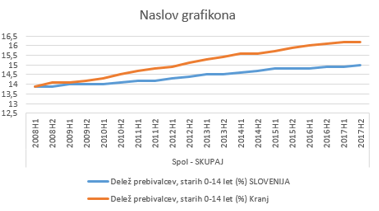 Vir: Statistični urad RSPodrobnejša analiza deleža prebivalcev glede na starostno skupino 0 – 14 let kaže, da delež prebivalcev od leta 2008 do leta 2017 raste skupaj z deležem prebivalcev Republike Slovenije in znaša v letu 2017 v Mestni občini Kranj 16,2 % kar je višje od slovenskega povprečja za 1,2 %.Naravni prirast v Republiki Sloveniji in Mestni  občini Kranj od leta 2008 do leta 2016Tabela 5: Naravni prirast na 1000 prebivalcevVir: Statistični urad RSNaravni prirast v Mestni občini Kranj je od leta 2008 do leta 2016 na 1.000 prebivalcev upadel za indeks 0,7. Na ravni Sloveniji opažamo padec za 1,4. Je pa naravni prirast v regiji med najvišjimi (3,3 na 1.000 prebivalcev).Selitveno gibanje prebivalstva v Republiki Sloveniji in Mestni občini Kranj od leta 2008 do leta 2016aTabela 6: Skupni selitveni prirast na 1000 prebivalcevVir: Statistični urad RSSelitveni prirast na 1000 prebivalcev je v Mestni občini Kranj v letu 2016 negativen, in sicer znaša -3,8 ter je od leta 2008, ko je znašal 8,2 vidno upadel. Na ravni Slovenije je selitveni prirast v letu 2016 pozitiven in znaša 0,5 prirasta na 1000 prebivalcev.Skupni prirast prebivalstva v Republiki Sloveniji in Mestni občini Kranj od leta 2008 do leta 2016Tabela 7: Skupni prirast prebivalstva na 1000 prebivalcevVir: Statistični urad RSSeštevek naravnega in selitvenega prirasta na 1.000 prebivalcev v občini v letu 2016 je bil negativen, znašal je -0,5 (v Sloveniji 0,8).4.1.4 Naravno gibanje prebivalstva Tabela 8: Naravno gibanje prebivalstvaPodrobnejša analiza prebivalstva glede na naravno gibanje prebivalstva kaže, da je od leta 2008, ko beležimo 616 živorojenih do leta 2016, ko beležimo 593 živorojenih trend v vidnem upadanju glede na pretekla leta, v deležu 3,73 %. Število živorojenih je bilo v letu 2016 višje od števila umrlih. Število umrlih od leta 2006 (število umrlih 403) do leta 2016 (število umrlih 407) kaže skozi leta rahel padec in v letu 2016 spet vrnitev na približno število iz leta 2008. Če primerjamo število živorojenih z ravnijo Republike Slovenije ugotavljamo, da je od leta 2008 do leta 2016 beležiti padec za 6,75 % kar je višji padec kot na ravni Mestni občine Kranj, pri primerjavi z umrlimi pa se tudi na ravni Slovenije beleži rahel dvig, in sicer za 7,5 %. Skupen naravni prirast izkazuje na ravni Mestne občine Kranj od leta 2008, ko znaša 213, za leto 2016 pa 186, kar kaže na upadanje za 12,67 %, na ravni Slovenije beležimo padec za 35,05 %. Če primerjamo torej razmerje med živorojenimi in umrlimi na ravni Mestne občine Kranj je naravnega prirasta 186, vendar glede na ostale statistične podatke (selitve, starost) primerjalno gledano se bo število potreb po vrtcih zmanjševalo oz. bo ostalo do leta 2023 približno na obstoječih številkah.Selitveno gibanje prebivalstva v Republiki Sloveniji in Mestni občini Kranj od leta 2008 do leta 2016bTabela 9: Selitveno gibanje prebivalstva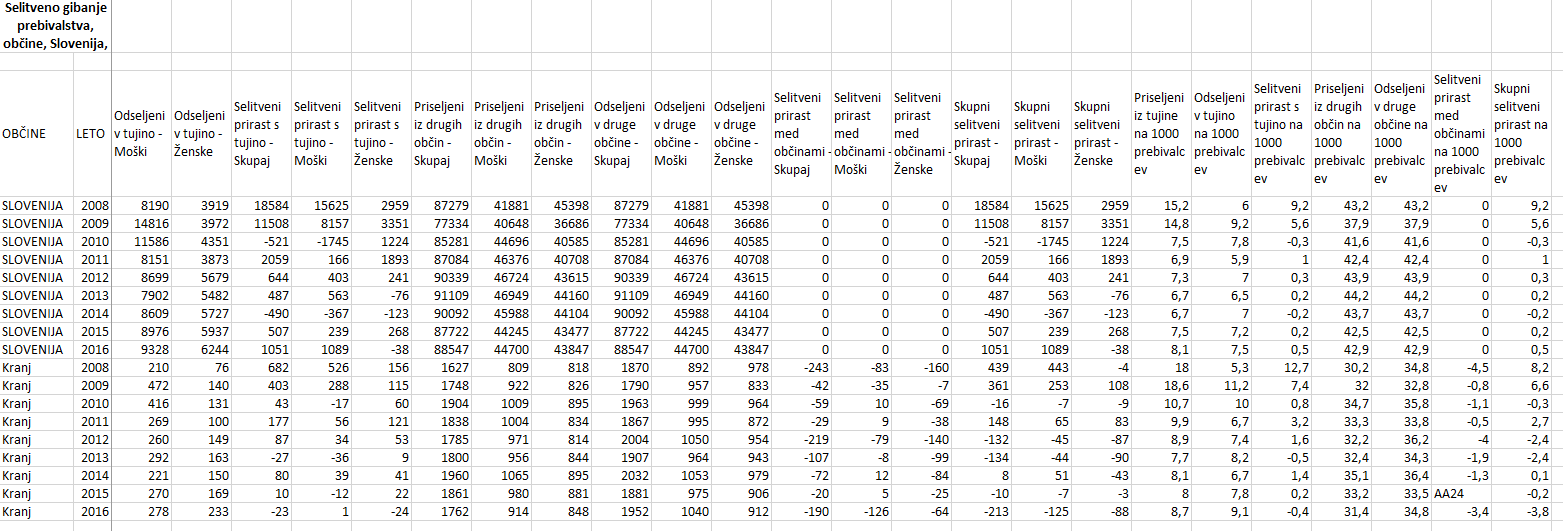 Vir: Statistični urad RSŠtevilo tistih, ki so se iz te občine odselili, je bilo višje od števila tistih, ki so se vanjo priselili. Selitveni prirast na 1.000 prebivalcev v občini je bil torej negativen, znašal je -3,8 (podatki za leto 2016). Podatki o odselitvah v druge občine so v porastu in sicer za 4,39 %, selitveni prirast med občinami je v številkah negativen in znaša -190, skupni selitveni prirast – kot je razvidno že iz tabele 6 znaša -213 kar pomeni, da se prebivalci Mestne občine Kranj odseljujejo na ničti točki. Če pogledamo še odseljene v tujino na 1000 prebivalcev in odseljene v druge občine na 1000 prebivalcev ni realno pričakovati statistično pomembnih sprememb na področju števila prebivalcev oz. statistično pomembno večjega števila otrok v Mestni občini Kranj do leta 2023.Prebivalci po spolu in starosti v Mestni občini Kranj od leta 2008 do leta 2017Tabela 10: Prebivalstvo po spolu, starosti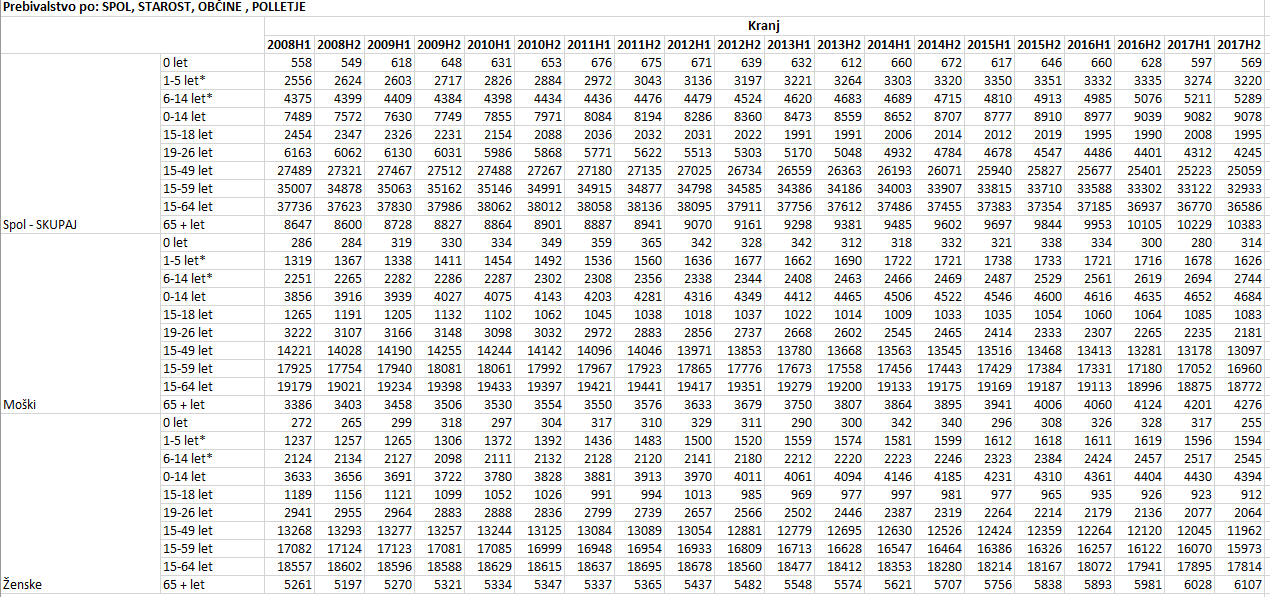 Vir: Statistični urad RSDemografska slika kaže, da je v starostni skupini 1 – 5 let od leta 2008 do leta 2017 beležiti rast za 25,98 %, kar je sicer izrazitejši porast v skupini, ki predstavlja ciljno skupino vključenosti v predšolsko vzgojo. Tudi v prihodnje lahko glede na demografsko sliko pričakujemo obstoječo raven števila prebivalstva.Projekcije prebivalstva v Republiki Sloveniji do leta 2030Tabela 11: Projekcije prebivalstva v Republiki Sloveniji do leta 2030Projekcije prebivalstva do leta 2030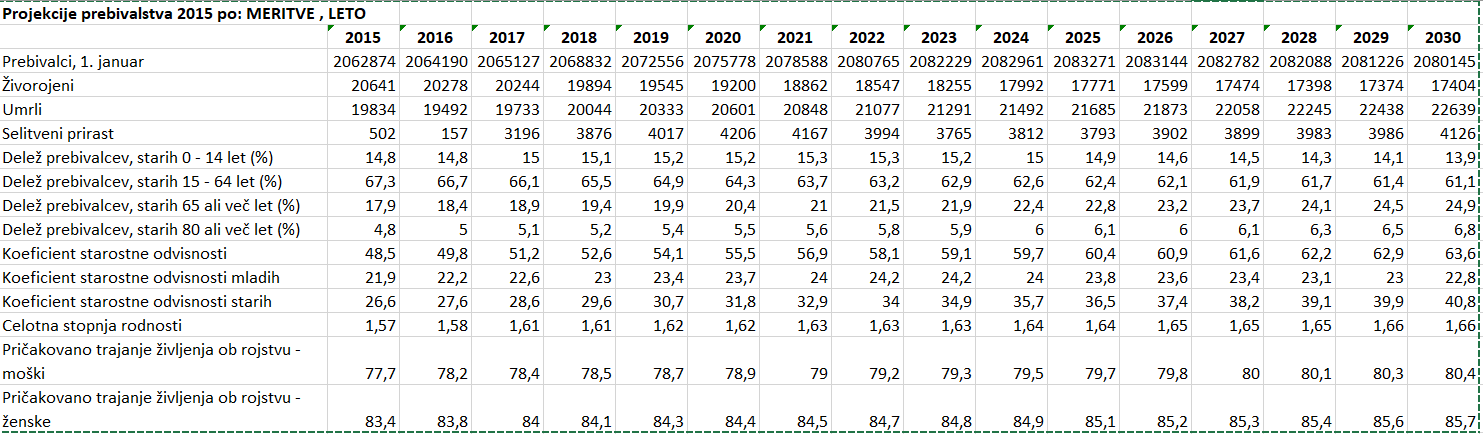 Vir: Statistični urad RSProjekcije prebivalstva za skupine živorojenih, umrlih, selitveni prirast in delež prebivalcev, starih od 0 do 14 let (%) kažejo, da je na ravni živorojenih do leta 2030 pričakovati padec za 15,68 %, porast na ravni umrlih do leta 2030 za 14,14 %, občutno večji selitveni prirast za 3.624 prebivalcev in manjši upad deleža prebivalcev, starih od 0 do 14 let za 0.9 %. Projekcije nadalje kažejo, da naj bi se prebivalstvo povečevalo do leta 2025 (na približno 2.083.271 prebivalcev), nato pa naj bi začelo upadati. Predpostavlja se, da se bo leta 2023 v Slovenijo priselilo okrog 3.700 več prebivalcev kot se jih bo odselilo (leta 2080 naj bi selitveni prirast znašal 2.400 prebivalcev). Celotna stopnja rodnosti v Sloveniji naj bi se dvigala in leta 2025 dosegla 1,64, leta 2080 pa 1,85. Pričakovano trajanje življenja ob rojstvu se bo daljšalo. Povečeval se bo delež starejših. Delež otrok (oseb mlajših od 15 let) naj bi se zviševal še nekaj let (2015: 14,8 %, 2023: 15,2 %), nato naj bi začel upadati in čez približno 20 let dosegel minimum (13,4 %). Po počasni rasti v prihodnjih letih naj bi bilo leta 2080 med prebivalci Slovenije 15,7 % otrok. Regionalne demografske projekcije do leta 2050 predvidevajo povečanje števila prebivalcev v osrednjeslovenski, obalno-kraški in gorenjski regiji, kar kaže na nadaljnjo koncentracijo prebivalcev v urbaniziranem, pretežno osrednjem delu države. Posledično bi se število prebivalcev zmanjšalo v vseh ostalih regijah. Spremembe bodo vplivale na različna področja razvoja, pri čemer bodo imela območja z zniževanjem števila prebivalcev, predvsem delovno sposobnih, bistveno manjše možnosti za razvoj, kar bi lahko povečevalo regionalne razlike (UMAR, 2016).Analiza demografijeNa kakovostno načrtovanje razvoja predšolske vzgoje vpliva več dejavnikov. Mednje gotovo sodi demografija, ki nam omogoča dokaj zanesljivo napovedovanje gibanja števila otrok, ki bodo vključeni v predšolsko vzgojo ter s tem tudi ocenjevanja potreb po dodatni zagotovitvi prostorov v vrtcih.Demografski kazalniki že vrsto let kažejo na geografsko neenakomerno rast prebivalstva, večina razvitih držav se sooča z zmanjševanjem rodnosti, staranjem prebivalstva in podaljševanjem trajanja življenja (Andragoški center Slovenije, 2011). V zadnjih letih so demografska gibanja začela spreminjati starostno strukturo prebivalstva. Posledice takšnih gibanj bodo vidne predvsem na: trgu dela, izobraževanju, javnih izdatkih in stanovanjskem, prostorskem in regionalnem področju (UMAR, 2016).Projekcije prebivalstva za Slovenijo 2015 kažejo, da naj bi se prebivalstvo povečevalo do leta 2025 (na približno 2.083.000 prebivalcev), nato pa naj bi začelo upadati. Predpostavlja se, da se bo leta 2025 v Slovenijo priselilo okrog 3.800 več prebivalcev kot se jih bo odselilo (leta 2080 naj bi selitveni prirast znašal 2.400 oseb). Celotna stopnja rodnosti v Sloveniji naj bi se dvigala in leta 2025 dosegla 1,64, leta 2080 pa 1,85. Pričakovano trajanje življenja ob rojstvu se bo daljšalo. Povečeval se bo delež starejših. Delež otrok (oseb mlajših od 15 let) naj bi se zviševal še nekaj let (2015: 14,8 %, 2022: 15,3 %), nato naj bi začel upadati in čez približno 20 let dosegel minimum (13,4 %). Po počasni rasti v prihodnjih letih naj bi bilo leta 2080 med prebivalci Slovenije 15,7 % otrok. Regionalne demografske projekcije do leta 2050 predvidevajo povečanje števila prebivalcev v osrednjeslovenski, obalno-kraški in gorenjski regiji, kar kaže na nadaljnjo koncentracijo prebivalcev v urbaniziranem, pretežno osrednjem delu države. Posledično bi se število prebivalcev zmanjšalo v vseh ostalih regijah. Spremembe bodo vplivale na različna področja razvoja, pri čemer bodo imela območja z zniževanjem števila prebivalcev, predvsem delovno sposobnih, bistveno manjše možnosti za razvoj, kar bi lahko povečevalo regionalne razlike (UMAR, 2016) .V gorenjski statistični regiji je leta 2016 živelo 10 % prebivalcev Slovenije. Ta regija je izstopala po najvišjem deležu prebivalcev, starih 0–14 let (16,1 %). Naravni prirast v tej regiji je bil med najvišjimi (3,3 na 1.000 prebivalcev), selitveni prirast pa je bil negativen (–0,5 na 1.000 prebivalcev).Mestna občina Kranj sodi po številu prebivalcev med večje slovenske občine. Število živorojenih je bilo leta 2016 višje od števila umrlih. Število tistih, ki so se iz te občine odselili, je bilo višje od števila tistih, ki so se vanjo priselili. Selitveni prirast na 1.000 prebivalcev v občini je bil torej negativen (-3,8). Skupni prirast na 1.000 prebivalcev v občini je bil negativen, znašal je -0,5 (v Sloveniji 0,8). Povprečna starost občanov je bila 42,0 leta in tako nižja od povprečne starosti prebivalcev Slovenije (42,9 leta). Med prebivalci občine je bilo število najstarejših večje od števila najmlajših: na 100 oseb, starih 0–14 let, je prebivalo 112 oseb starih 65 let ali več. Vrednost indeksa staranja za občino je nižja od vrednosti tega indeksa za celotno Slovenijo (ta je bila 125). Povprečna starost prebivalcev občine se dviga v povprečju počasneje kot v celotni Sloveniji. V občini je leta 2016 delovalo 30 vrtcev, obiskovalo pa jih je 2.444 otrok. Od vseh otrok v občini, ki so bili stari od 1–5 let jih je bilo 72,3 % vključenih v vrtec, kar je manj kot v vseh vrtcih v Sloveniji skupaj (77,8 %). V osnovnih šolah se je v šolskem letu 2016/2017 izobraževalo približno 5.180 učencev. Različne srednje šole je obiskovalo okoli 1.930 dijakov. Med 1.000 prebivalci v občini je bilo 37 študentov in 15 diplomantov; v celotni Sloveniji je bilo na 1.000 prebivalcev povprečno 39 študentov in 15 diplomantov. Med osebami v starosti 15 do 64 let (tj. med delovno sposobnim prebivalstvom) je bilo približno 63 % zaposlenih ali samozaposlenih oseb (tj. delovno aktivnih), kar je več od slovenskega povprečja (60 %). Kranj je eno redkih mest z ugodnimi demografskimi trendi glede na Slovenijo. V obdobju 2008–2015 je Mestna občin Kranj beležila povprečno 0,5 % letno rast prebivalstva, kar je več kot v povprečju v Sloveniji in v preostalih mestnih občinah, razen Ljubljane in Maribora. Rast je bila predvsem posledica naravnega prirasta v letih 2008–2014 (med 206 in 262 oseb letno) in pa predvsem visokih migracij iz tujine v letih med 2007 in 2009. Od gospodarske krize naprej je priliv iz tujine nižji (leta 2014: 80 oseb in se še znižuje), zaradi številnih medobčinskih migracij pa je negativen skupen selitveni prirast. Kranj je v obdobju 2008–2015 beležil negativni selitveni prirast med občinami, kar pomeni, da se več Kranjčanov odloča za selitve v druge občine, kot je priliva iz drugih slovenskih okolij v Kranj. Kljub temu naravni prirast na 1000 prebivalcev ostaja visok in nad povprečjem Slovenije (2016: Kranj: 3,3, SLO: 0,3). Prav tako se še naprej povečuje delež prebivalcev mlajših od 15 let (2016: Kranj: 16 %, SLO: 14,8 %). Število prebivalcev Mestne občine Kranj se je leta 2016 povečalo še za 258 oseb (razlika 2016-2008: 2243 oseb). Posledice demografskih gibanj se odražajo v povečanih potrebah po javnih storitvah, tako po prostoru v vrtcih in stanovanjih kot tudi oskrbi starejših oseb.  POSNETEK STANJA NA PODROČJU PREDŠOLSKE VZGOJEV Mestni občini Kranj izvajajo predšolsko vzgojo:javni zavod Kranjski vrtci,javni vrtci pri Osnovnih šolah,zasebni vrtci s koncesijo inzasebni vrtci.Vrtci so umeščeni v območje Mestne občine Kranj v 8 šolskih okolišev, in sicer:Šolski okoliš Osnovne šole Franceta Prešerna, v okviru katerega delujeta:Javni vrtec pri OŠ Franceta Prešerna s 3 oddelki (Prostorski okoliš OŠ Franceta Prešerna – PŠ Kokrica, Cesta na Brdo 45a, Kranj) inZasebni vrtec Waldorfske šole z 1 oddelkom (Prostorski okoliš OŠ Franceta Prešerna – matična šola, Struževo 14a, Kranj).Šolski okoliš Osnovne šole Jakoba Aljaža, v okviru katerega delujejo:Enota Najdihojca, ki sodi v javni zavod Kranjski vrtci s 16 oddelki (Prostorski okoliš OŠ Jakoba Aljaža, Ul. Nikole Tesle 4, Kranj),Enota Mojca, ki sodi v javni zavod Kranjski vrtci s 17 oddelki (Prostorski okoliš OŠ Jakoba Aljaža, Ul. Nikole Tesle 2, Kranj),Enota Sonček, ki sodi v javni zavod Kranjski vrtci s 3 oddelki (Prostorski okoliš OŠ Jakoba Aljaža, Cesta 1. maja 17, Kranj),Enota Čebelica, ki sodi v javni zavod Kranjski vrtci z 8 oddelki (Prostorski okoliš OŠ Jakoba Aljaža, Planina 39, Kranj) inZasebni vrtec s koncesijo Duhec s koncesijo z 1 oddelkom (Prostorski okoliš Jakoba Aljaža, Župančičeva ul. 22, Kranj).Šolski okoliš Osnovne šole Predoslje, v okviru katerega deluje:Javni vrtec pri OŠ Predoslje s 3 oddelki (Prostorski okoliš OŠ Predoslje, Predoslje 17a, Kranj).Šolski okoliš Osnovne šole Matije Čopa, v okviru katerega delujejo:Enota Ciciban, ki sodi v javni zavod Kranjski vrtci s 3 oddelki (Prostorski okoliš OŠ Matije Čopa, Likozarjeva ul. 22, Kranj),Enota OŠ Matije Čopa, ki sodi v javni zavod Kranjski vrtci s 3 oddelki (Prostorski okoliš OŠ Matije Čopa, Tuga Vidmarja 1, Kranj),Zasebni vrtec s koncesijo Dobra Teta – Pri dobri Evi z 2 oddelkoma (Prostorski okoliš OŠ Matije Čopa, Ul. Lojzeta Hrovata 4b, Kranj).Šolski okoliš Osnovne šole Staneta Žagarja, v okviru katerega delujeta:Enota Čirče, ki sodi v javni zavod Kranjski vrtci s 3 oddelki (Prostorski okoliš OŠ Staneta Žagarja, Smledniška c. 136) inZasebni vrtec Vila Mezinček z 2 oddelkoma (Prostorski okoliš OŠ Staneta Žagarja, Savska c. 32, Kranj).Šolski okoliš Osnovne šole Orehek, v okviru katerega delujeta:Javni vrtec pri OŠ Orehek – matična s 4 oddelki (Prostorski okoliš OŠ Orehek – matična šola, Zasavska c. 53a) inJavni vrtec pri OŠ Orehek – PŠ Mavčiče s 6 oddelki (Prostorski okoliš OŠ Orehek – PŠ Mavčiče, Mavčiče 102 in Mavčiče 61, Mavčiče).Šolski okoliš Osnovne šole Stražišče, v okviru katerega delujejo:Enota Živ Žav v okviru javnega zavoda Kranjski vrtci z 9 oddelki (Prostorski okoliš OŠ Stražišče – matična šola, Jernejeva ul. 14, Kranj),Enota Biba v okviru javnega zavoda Kranjski vrtci z 2 oddelkoma (Prostorski okoliš OŠ Stražišče – matična šola, Zg. Bitnje 266, Žabnica),Javni vrtec pri OŠ Stražišče – PŠ Besnica s 3 oddelki (Prostorski okoliš OŠ Stražišče – PŠ Besnica, Videmce 12, Zg. Besnica),Javni vrtec pri OŠ Stražišče – PŠ Žabnica s 3 oddelki (Prostorski okoliš OŠ Stražišče – PŠ Žabnica, Žabnica 20, Žabnica),Zasebni vrtec s koncesijo Dobra Teta – Pri Dobri Lučki z 2 oddelkoma (Prostorski okoliš OŠ Stražišče – matična šola, Ljubljanska c. 24d, Kranj) inZasebni Baragov vrtec s 5,5 oddelki (Prostorski okoliš OŠ Stražišče – matična šola, Baragov trg 1, Kranj).Šolski okoliš Osnovne šole Simona Jenka, v okviru katerega delujejo:Enota Čenča v okviru javnega zavoda Kranjski vrtci s 3 oddelki (Prostorski okoliš OŠ Simona Jenka – PŠ Primskovo, Oprešnikova ul. 4a, Kranj),Enota Janina v okviru javnega zavoda Kranjski vrtci z 9 oddelki (Prostorski okoliš OŠ Simona Jenka – PŠ Center, Kebetova ul. 9, Kranj),Enota Čira Čara v okviru javnega zavoda Kranjski vrtci s 7 oddelki (Prostorski okoliš OŠ Simona Jenka – PŠ Center, C. Staneta Žagarja 6, Kranj),Enota Ostržek v okviru javnega zavoda Kranjski vrtci s 5 oddelki (Prostorski okoliš OŠ Simona Jenka – PŠ Goriče, Golnik 54, Golnik),Enota Ježek v okviru javnega zavoda Kranjski vrtci s 3 oddelki (Prostorski načrt OŠ Simona Jenka – PŠ Trstenik, Trstenik 8, Golnik),Enota Kekec v okviru javnega zavoda Kranjski vrtci s 3 oddelki (Prostorski načrt OŠ Simona Jenka – matična šola, C. Kokrškega odreda 9, Kranj),Javni vrtec pri OŠ Simona Jenka – PŠ Matična s 3 oddelki (Prostorski načrt OŠ Simona Jenka – PŠ matična šola, Ul. XXXI. Divizije 7a, Kranj),Javni vrtec pri OŠ Simona Jenka – PŠ Primskovo z 2 oddelkoma (Prostorski načrt OŠ Simona Jenka – PŠ Primskovo, Zadružna ul. 11, Kranj),Zasebni vrtec s koncesijo Buan – Pod mavrico z 2 oddelkoma (Prostorski načrt OŠ Simona Jenka – PŠ Primskovo, C. Staneta Žagarja 30a, Kranj),Zasebni vrtec s koncesijo Čarobni svet – Mikujčki z 2 oddelkoma (Prostorski načrt OŠ Simona Jenka – PŠ Center, Ljubljanska c. 1, Kranj),Zasebni vrtec s koncesijo Dobra Teta – Pri Dobri Tinci z 2 polovičnima oddelkoma (Prostorski načrt OŠ Simona Jenka – PŠ Primskovo, Partizanska c. 10, Kranj) inZasebni vrtec Zavod za kreativno varstvo – Pri Dobri Teti z 2 oddelkoma (Prostorski načrt OŠ Simona Jenka – PŠ Center, Gregorčičeva ul. 10, Kranj).Glede na vzpostavljen dogovor za pripravo Strategije za razvoj predšolske vzgoje v Mestni občini Kranj, je razdelitev v nadaljevanju narejena na šolske okoliše in ne na prostorske okoliše, ki so vzpostavljeni znotraj šolskih okolišev.Statistična analiza za pregled področja predšolske vzgoje je narejena po naslednjih sklopih podatkov:Število otrok v vrtcih, število vrtcev in enot v Mestni občini Kranj od leta 2006/2007 do leta 2016/2017 (tabela 10).Število otrok v vrtcih po starostnih obdobjih v Mestni občini Kranj od leta 2006/2007 do leta 2016/2017 (tabela 11).Delež vključenih otrok v vrtce od leta 2006/2007 do leta 2016/2017 (tabela 12).Statistika po šolskih okoliših (tabela 13-20).Na koncu sledi še pregled analize statistike predšolske vzgoje.Analiza stanja števila otrok v vrtcih kaže znatno poviševanje potreb od leta 2006 do leta 2016 v obsegu 62,5 %. Ravno tako beležimo porast števila vrtcev in enot v Mestni občini Kranj iz števila 22 na 30. Podatek iz tabele 10 za leto 2017 kaže, da je število vseh otrok starih od 1 do 5 let v Mestni občini Kranj 3.220, pri čemer je stopnja vključenosti v zadnjem šolskem letu v vrtce dobrih 70 % (na ravni Republike Slovenije rahlo višja). Tabela 13: Število otrok v vrtcih po starostnih obdobjih v Mestni občini Kranj od leta 2006/07 do leta 2016/17Vir: Statistični urad RSŠtevilo otrok v vrtcih po starostnih obdobjih v Mestni občini Kranj nam kaže višji delež vključenosti v vrtce v 2. starostnem obdobju v obsegu 87,7 % in 1. starostnem obdobju v obsegu 48,4 %.Tabela 14: Delež vključenih otrok v vrtce od 2006/2007 do 2016/17 v %Vir: Statistični urad RSUgotavlja se, da je odstotek vključenosti otrok v vrtce v Sloveniji 77,8 %, v Mestni Kranj pa 72,3 %.Posnetek stanja vrtcev po šolskih okolišihVrtci po šolskih okolišihLegenda:Šolski okoliš OŠ Franceta Prešerna Kranj	Šolski okoliš OŠ Jakoba Aljaža KranjŠolski okoliš OŠ Predoslje KranjŠolski okoliš OŠ Matije Čopa KranjŠolski okoliš OŠ Staneta Žagarja KranjŠolski okoliš OŠ Orehek KranjŠolski okoliš OŠ Stražišče KranjŠolski okoliš OŠ Simona Jenka KranjTabela 15: Šolski okoliš: OŠ Franceta Prešerna KranjTabela 16: Šolski okoliš: OŠ Jakoba Aljaža KranjTabela 17: Šolski okoliš: OŠ Predoslje KranjTabela 18: Šolski okoliš: OŠ Matije Čopa KranjTabela 19: Šolski okoliš: OŠ Staneta Žagarja KranjTabela 20: Šolski okoliš: OŠ Orehek KranjTabela 21: Šolski okoliš: OŠ StražiščeTabela 22: Šolski okoliš: OŠ Simona JenkaStatistika predšolske vzgojeV šolskem letu 2017/2018 v Mestni občini Kranj deluje skupno 33 vrtcev z enotami skupaj, in sicer 15 javnih vrtcev, 8 vrtcev pri Osnovnih šolah in 10 zasebnih vrtcev (zasebnih vrtcev in zasebnih vrtcev s koncesijami). V primerjavi s celotnim številom Republike Slovenije to predstavlja 2,12 % deleža javnih vrtcev, 2,59 % deleža vrtcev pri Osnovnih šolah in 7,41 % deleža pri zasebnih vrtcih. V skupnem številu znaša delež organizacije predšolske vzgoje v Mestni občini Kranj glede na Republiko Slovenijo 2,87 %.Število otrok, vključenih v vrtce v šolskem letu 2016/2017 je 2444, v šolskem letu 2017/2018 je 2558, kar pomeni rast števila za 4,66 %.Število otrok, vključenih v zasebne vrtce na območju Mestne občine Kranj, kaže, da je v šolskem letu 2016/2017 – februar 2017 vključenih 149 otrok. Podatek za februar 2018 kaže število 181.Število otrok iz območja Mestne občine Kranj, vključenih v javne in zasebne vrtce izven območja Mestne občine Kranj je v šolskem letu 2016/2017 – februar 2017 145 otrok. Podatek za mesec februar 2018 je 185 otrok.Število oddanih vlog v času javnega vpisa novincev v javne vrtce in v vrtce s koncesijo na območju Mestne občine Kranj kaže za leto 2014/2015 skupaj število oddanih vlog 742, pri čemer je bilo 682 vlog oddanih vlog za otroke iz Mestne občine Kranj (415 za I. starostno obdobje, 262 za II. starostno obdobje in 5 za razvojni oddelek), 60 pa je bilo oddanih vlog  za otroke iz drugih občin (36 za I. starostno obdobje, 19 za II. starostno obdobje in 5 za razvojni oddelek). Podatki za leto 2017/2018 kažejo, da je bilo skupno število oddanih vlog 763, pri čemer je bilo 709 vlog oddanih za otroke iz  Mestne občine Kranj (499 za I. starostno obdobje, 209 za II. starostno obdobje in 1 za razvojni oddelek), 54 pa je bilo oddanih vlog za otroke iz  drugih občin (42 za I. starostno obdobje, 10 za II. starostno obdobje in 2 za razvojni oddelek). Šolsko leto 2018/2019 kaže situacijo manjšega števila oddanih vlog v celoti 755, 679 oddanih vlog za otroke iz Mestne  občine Kranj  (485 za I. starostno obdobje, 191 za II. starostno obdobje) ter višje število oddanih vlog za otroke iz drugih občin 76.Število čakajočih otrok v februarju 2014 kažejo skupaj za obe starostni obdobji podatek 97, pri čemer število v februarju 2018 naraste na 225.Vsi oddelki II. starostnega obdobja v vrtcih niso polno zasedeni. Razlogi za to so lahko na eni strani zaradi upoštevanja prostorskega normativa (enota Čira Čara, enota Ježek, enota Žabnica pri OŠ Stražišče), ker ni otrok (želje staršev za vključitev otroka v posamezno enoto so različne) ali pa je vključen otrok s posebnimi potrebami, ki mu je na podlagi odločbe Zavoda RS za šolstvo določeno, da mora biti v oddelku manj otrok.Tudi vsi oddelki I. starostnega obdobja niso polno zasedeni zaradi vključenih otrok s posebnimi potrebami.Vrtci oblikujejo oddelke glede na prejete vloge vsako leto sproti. Tako se odločijo glede na prejete vloge, ali bodo oblikovali več oddelkov I. starostnega obdobja ali kombinirane oddelke (skupaj otroci I. in II. starostnega obdobja).Veliko staršev, ki vpisuje otroka v vrtec, ne potrebuje vrtca, tudi želje staršev so različne – otroka želijo vključiti v točno določen vrtec in nikamor drugam.V vseh oddelkih vrtcev – javnih vrtcih, vrtcih pri Osnovnih šolah in zasebnih vrtcih s koncesijo – je upoštevan normativ +2 kar dovoljuje 25. člen Pravilnika o normativih za opravljanje dejavnosti predšolske vzgoje.Analiza notranjih igralnih površin je narejena za javne vrtce – enote v okviru zavoda Kranjskih vrtcev, vrtcev pri Osnovnih šolah in zasebnih vrtcev s koncesijami. Podatki kažejo, da je v večini enot javnih vrtcev beležiti odstopanje od normativa, ki ga predvideva Pravilnik o normativih in minimalnih tehničnih pogojih za prostor in opremo vrtca, in sicer znašajo notranje igralne površine v povprečju med 2 in 3 m2. Vsled tega se poveča število otrok, ki bi do leta 2023 z obstoječimi podatki predstavljali prekomerno obremenitev za posamezne enote vrtcev. Pri tem je potrebno upoštevati tudi, da Osnovne šole v naslednjih letih pričakujejo večje obremenitve zaradi rasti otrok in višje stopnje vključenosti v šole ter da se v Osnovni šoli Franceta Prešerna predvideva, da se bo 1 oddelek vrtca moral umakniti razredu šole, ravno tako v Osnovni šoli Matije Čopa, kjer se bo 1 oddelek vrtca moral umakniti razredu šole v šolskem letu 2020/2021. Pri tem je potrebno izpostaviti, da je potrjena gradnja novega vrtca v Šolskem okolišu Stražišče – enota Biba, da se skladno s prostorskim načrtom predvideva tudi razvojne priložnosti na Mlaki pri Kranju (šolski okoliš OŠ Franceta Prešerna – PŠ Kokrica), kjer se predvideva dve enoti vrtca kar je razvidno iz pridobljenega vira zapisa 38. redne seje Mestnega sveta MO Kranj.V Mestni občini Kranj se ravno tako predvideva naslednje novogradnje stanovanjskih objektov:Ob Savi Kranj (Huje) – predvideni sta 2 fazi gradnje, v prvi fazi 170 najemni stanovanj in v drugi fazi še 100 najemnih stanovanj. Začetek gradnje se predvideva za leto 2019.Zaradi primerljivosti podatkov smo pri izračunu kapacitete vrtca zaradi novogradenj preračunali število otrok glede na prvo in drugo starostno skupino, ob upoštevanju normativa iz 19. člena pravilnika o normativih. Projekcija oz. ocena potreb glede na demografijo bi kazala v prvi fazi na odprtje dveh oddelkov I. starostnega obdobja in v drugi fazi dveh oddelkov za II. starostno obdobje. Obe fazi skupaj ne bi presegli odprtja največ štirih oddelkov I. in štirih oddelkov II. Starostnega obdobja.  Mestna občina Kranj ima soglasje Ministrstva za izobraževanje, znanost in šport, da se v enotah Kranjskih vrtcev Najdihojca, Ciciban, v OŠ Matije Čopa, Janina, Čira Čara, Kekec, Ostržek, Mojca, Sonček, Čenča, Ježek, Živ Žav, Biba, Čebelica ter v Vrtcu pri OŠ Franceta Prešerna in v Vrtcu pri OŠ Orehek ter v PE Pri Dobri Lučki uporablja manjša notranja igralna površina, kot to določa 19. člen Pravilnika o normativih in minimalnih tehničnih pogojih za prostor in opremo vrtca do 31. 8. 2019. POSNETEK STANJA STAVBNEGA POHIŠTVA OBJEKTOV KRANJSKIH VRTCEV IN VRTCEV PRI OSNOVNIH ŠOLAHV sklopu izdelave projekta Strategija razvoja predšolske vzgoje v Mestni občini Kranj, smo izvedli posnetek trenutnega stanja (oznaka 3.1 zagonskega elaborata; cilj: posnetek stanja stavbnega pohištva) ter na podlagi zbranih podatkov izvedli analizo stanja stavbnega pohištva (oznaka 4.5 zagonskega elaborata) v javnem zavodu Kranjski vrtci in vrtcih pri Osnovnih šolah, katere rezultat so podatki o stanju stavbnega pohištva in priprava izhodišč za strategijo do leta 2023.Izvedba te faze projekta je potekala skozi naslednje aktivnosti:izbira kriterijev za analizo stanja stavbnega pohištva,oblikovanje strukturiranega vprašalnika za vrtce,metodološka obdelava podatkov inpriprava izsledkov vprašalnika oz. anketiranja v vrtcih.Zakonske podlagePreučili smo predpise, ki urejajo to področje. Temeljni akt glede na obravnavano področje je Pravilnik o normativih in minimalnih tehničnih pogojih za prostor in opremo vrtca, ki opredeljuje kriterije, katerim mora ustrezati stavbno pohištvo, da bi zagotovili primerno varnost otrok.V navedenem predpisu sta glede stanja stavbnega pohištva izpostavljena predvsem 47. in 48. člen, ki se nanašata na zahteve glede primernosti oken in vrat. Tako 47. člen navedenega pravilnika določa:»Okenski parapeti v pritličnih igralnicah so največ 60 cm nad tlemi, v nadstropju pa najmanj 90 cm.Spodnji rob okenskih kril, ki se odpirajo v prostor, mora biti vsaj 1,25 m nad tlemi.Vsaj 30% oken v vsaki igralnici mora imeti možnost pripiranja z nagibom (okrog spodnje osi).Okensko steklo mora biti tako visoko, kot dosežejo otroci, zavarovano, da se ne razbije.V športni igralnici morajo biti okna dodatno zavarovana pred različnimi udarci.Vse odprtine za naravno osvetlitev morajo imeti vgrajene elemente za preprečitev prekomernega vpliva sončnih žarkov in za zatemnitev.Če so prostori za otroke v nadstropju, morajo biti okna zavarovana pred padci otrok.«48. člen pravilnika določa:»Vsa zunanja vhodna vrata morajo imeti nadstrešek, dostop ob vhodu mora biti tlakovan z elementi iz nedrsečega materiala.Vsa vhodna vrata in vrata v vetrolovu morajo biti opremljena z napravo za avtomatsko zapiranje. Kljuke na vseh vhodnih vratih morajo biti takšne, da otrok ne more sam odpreti vrat z notranje strani.Vrata morajo imeti na strani, kjer so nameščeni tečaji, zaščito pred poškodbo prstov na rokah.Vsa vratna krila v prostorih za otroke se morajo odpirati proti izhodu iz stavbe.Nihajna vrata niso dovoljena.Vsa vrata v stavbi so brez pragov.Vhodna vrata in vrata v prostorih za otroke do dveh let morajo biti široka .Vsa vrata, ki vodijo z gospodarskega dvorišča v pralnico, kotlovnico ali kuhinjo, naj bodo dvokrilna ali pa mora biti svetla širina vratne odprtine  (dostava opreme, popravila).«Poleg teh zahtev smo v vprašalnik vključili tudi oceno vodstva vrtca glede ocene stanja stavbnega pohištva in morebitno načrtovane obnove. Tako oblikovan vprašalnik nam je ponudil odgovore na naslednja vprašanja:Ali okna v vrtcu ustrezajo določilom 47. člena Pravilnika o normativih in minimalnih tehničnih pogojih za prostor in opremo vrtca?Ali vrata v vrtcu ustrezajo določilom 48. člena Pravilnika o normativih in minimalnih tehničnih pogojih za prostor in opremo vrtca?Ocena trenutnega stanja stavbnega pohištva glede dotrajanosti in funkcionalnosti.Morebitna načrtovana zamenjava stavbnega pohištva.Posnetek trenutnega stanjaNa podlagi tako oblikovanega vprašalnika, ki je bil posredovan vsem enotam Kranjskih vrtcev in vrtcev pri Osnovnih šolah, smo dobili kopico podatkov o dejanskem stanju stavbnega pohištva. Glede na obseg podatkov smo zaradi boljše preglednosti, posamezne segmente morali prikazati v ločenih preglednicah. Tako v preglednici 1 prikazujemo stanje ustreznosti oken in vrat, podano oceno vodstva vrtcev glede stanja stavbnega pohištva in morebitnih prenov za Kranjske vrtce. V preglednici 2 prikazujemo stanje stavbnega pohištva in pomanjkljivosti v vrtcih pri osnovnih šolah. V preglednicah 10 do 24 prikazujemo stanje in pomanjkljivosti pri stavbnem pohištvu za vsako enoto Kranjskih vrtcev posebej.Preglednica 1: Ustreznost in stanje stavbnega pohištva v vrtcih javnega zavoda Kranjski vrtci I. delPreglednica 1: Ustreznost in stanje stavbnega pohištva v vrtcih javnega zavoda Kranjski vrtci II. delPreglednica 1: Ustreznost in stanje stavbnega pohištva v vrtcih javnega zavoda Kranjski vrtci III. delPreglednica 2: Ustreznost in stanje stavbnega pohištva v vrtcih pri Osnovnih šolah I. delPreglednica 2: Ustreznost in stanje stavbnega pohištva v vrtcih pri Osnovnih šolah II. del POSNETEK STANJA HIGIENSKIH STANDARDOV V SANITARIJAH OBJEKTOV KRANJSKIH VRTCEV IN VRTCEV PRI OSNOVNIH ŠOLAHV sklopu izdelave projekta Strategija razvoja predšolske vzgoje v Mestni občini Kranj, smo izvedli posnetek trenutnega stanja (oznaka 3.1 zagonskega elaborata; cilj: posnetek stanja higienskih standardov) ter na podlagi zbranih podatkov izvedli analizo stanja higienskih standardov v sanitarijah (oznaka 4.6 zagonskega elaborata) v javnem zavodu Kranjski vrtci in vrtcih pri Osnovnih šolah, katere rezultat so podatki o stanju higienskih standardov in priprava izhodišč za strategijo do leta 2023.Izvedba te faze projekta je potekala skozi naslednje aktivnosti:priprava strukturiranega vprašalnika na temelju zakonskih izhodišč inanaliza stanja v sanitarijah upoštevajoč higienski standard.Zakonske podlagePreučili smo predpise, ki urejajo to področje. Temeljni akt glede na obravnavano področje je Pravilnik o normativih in minimalnih tehničnih pogojih za prostor in opremo vrtca, ki opredeljuje kriterije, katerim morajo zadostiti higienski standardi v sanitarijah.V navedenem predpisu se na higienske standarde v sanitarijah nanaša 35. člen, ki natančno opredeljuje zahtevane standarde v sanitarijah prvega, drugega starostnega obdobja in razvojnih oddelkov.Tako 35. člen  Pravilnika določa (sanitarije za otroke):»V sanitarijah za otroke prvega starostnega obdobja so:po dva umivalnika za vsak oddelek; rob umivalnika je  nad tlemi,stenska ogledala nad umivalniki,kad z ročno prho in z nedrsečo podlago, katere zgornji rob je 85 cm nad tlemi ali kabina s prho,umivalnik za vzgojiteljico,dve straniščni školjki otroške velikosti,izlivna školjka z izplakovalnikom in prho na zvijavi cevi,polica za kahlice,držalo za papirnate brisače,milnik,previjalna miza in odlagalne površine za higienske pripomočke, če je v sanitarijah urejen prostor za nego otrok.V sanitarijah za otroke drugega starostnega obdobja so:po dva umivalnika na oddelek, rob umivalnika je  nad tlemi, pipe  nad tlemi,stenska ogledala nad umivalniki,prostor za shranjevanje pribora za umivanje zob,kabina s prho (zadošča ena za vse oddelke vrtca),dve straniščni školjki na oddelek, ena mora biti otroške velikosti, druga je lahko normalne velikosti, izplakovalni mehanizmi morajo biti postavljeni tako, da jih otroci dosežejo,pisoar za fantke s foto celico,držalo za papirnate brisače,milnik.V razvojnih oddelkih so:dva umivalnika za vsak oddelek; rob umivalnika je  nad tlemi,stenska ogledala nad umivalniki,sedežna kad z ročno prho in kovinskimi oprijemali na steni,miza za preoblačenje, velika približno  × 70 cm × ,omarica za perilo,umivalnik za osebje,dve straniščni školjki na oddelek, ena mora biti otroške velikosti, druga je lahko normalne velikosti; ob vsaki školjki je na steni pritrjeno kovinsko oprijemalo,izlivna školjka z izplakovalnikom in prho na zvijavi cevi,polica za kahlice,držalo za papirnate brisače,milnik.Oprema sanitarnih prostorov mora biti iz materialov, ki jih je mogoče čistiti s tekočimi čistili in razkuževati, vsi kovinski deli morajo biti nerjaveči.Kadar je število otrok v oddelku enako ali manjše od polovice največjega števila določenega z normativom za oblikovanje oddelkov, je v sanitarijah dovolj en umivalnik in ena straniščna školjka«.Na podlagi teh določb smo pripravili strukturiran vprašalnik, ki je vseboval naslednja vprašanja:Ali sanitarije za otroke ustrezajo določilom 35. člena Pravilnika o normativih in minimalnih tehničnih pogojih za prostor in opremo vrtca?Kako imate urejeno čiščenje sanitarij v času, ko so otroci v vrtcu in kako po končanem delovnem času?Kdo je zadolžen za nabavo, namestitev in skrb za stalno dostopnost higienskih pripomočkov v sanitarijah?Kje hranite čistilna sredstva za vzdrževanje higienskega standarda?Ali imate izdelana interna navodila za vzdrževanje higienskega standarda v sanitarijah?Na podlagi tako oblikovanega vprašalnika, ki je bil posredovan vsem enotam Kranjskih vrtcev in vrtcev pri Osnovnih šolah, smo dobili kopico podatkov o dejanskem stanju higienskih standardov v sanitarijah za otroke. Zbrane podatke smo uredili in razporedili v preglednici. Tako v preglednici 3 prikazujemo stanje higienskih standardov in pomanjkljivosti za Kranjske vrtce. V preglednici 4 prikazujemo stanje higienskih standardov in pomanjkljivosti v vrtcih pri Osnovnih šolah.Preglednica 3:Ustreznost in stanje higienskih standardov v sanitarijah javnega zavoda Kranjski vrtci I. delPreglednica 3:Ustreznost in stanje higienskih standardov v sanitarijah javnega zavoda Kranjski vrtci II. delPreglednica 3:Ustreznost in stanje higienskih standardov v sanitarijah javnega zavoda Kranjski vrtci III. delPreglednica 3:Ustreznost in stanje higienskih standardov v sanitarijah javnega zavoda Kranjski vrtci IV. delPreglednica 4: Ustreznost in stanje higienskih standardov v sanitarijah vrtcev pri Osnovnih šolah I. delPreglednica 4: Ustreznost in stanje higienskih standardov v sanitarijah vrtcev pri Osnovnih šolah II. del POSNETEK STANJA KUHINJ, PREZRAČEVANJA IN HIGIENSKIH STANDARDOV OBJEKTOV KRANJSKIH VRTCEVV sklopu izdelave projekta Strategija razvoja predšolske vzgoje v Mestni občini Kranj, smo izvedli posnetek trenutnega stanja (oznaka 3.1 zagonskega elaborata; cilj: posnetek stanja ustreznosti kuhinj, prezračevanja, higienskih standardov) ter na podlagi zbranih podatkov izvedli analizo ustreznosti kuhinj, prezračevanja (oznaka 4.4 zagonskega elaborata), katere rezultat so podatki o stanju kuhinj in prezračevanju v vrtcih in priprava izhodišč za strategijo do leta 2023.Izvedba te faze projekta je potekala skozi naslednje aktivnosti:analiza zakonskih podlag o ustreznosti kuhinj in prezračevanja, ter izbira kriterijev za analizo ustreznosti kuhinj in prezračevanja inizdelava strukturiranega vprašalnika za vrtce.Zakonske podlagePreučili smo predpise, ki urejajo to področje. Temeljni akt glede na obravnavano področje je Pravilnik o normativih in minimalnih tehničnih pogojih za prostor in opremo vrtca.Vprašalnik je pripravljen na podlagi določb predpisov ter kritičnih točk, ki jih izpostavlja Urad za varno hrano RS. Ta priporočila so pripravljena kot Smernice dobre higienske prakse/HACCP za kuhinje vrtcev in temeljijo na Uredbi (ES) 178/2002–»Zakon o varnosti hrane« ter Uredbi (ES) 852/2004 o higieni živil. Po ugotovitvah Urada za varno hrano RS so najpogostejše nepravilnosti, ki jih ugotavlja nadzor: neizpolnjevanje splošnih zahtev za prostore (neustrezna zasnova prostora), neizpolnjevanje posebnih zahtev za prostore (stropi, stene, napeljava), oprema (dotrajana, stara oprema, posledično iz neprimernih materialov), neprimerna / pomanjkljiva merilna oprema (termometri). Glede na to smo v vprašalnik vključili tudi vprašanje o do sedaj ugotovljenih pomanjkljivostih.Posnetek trenutnega stanjaPosnetek trenutnega stanja smo izvedli s strukturiranim vprašalnikom, ki smo ga posredovali vsem enotam Kranjskih vrtcev. Z vprašalnikom smo pridobili tiste ključne podatke, ki kažejo na urejenost področja ustreznosti kuhinj, prezračevanja in higienskih standardov objektov Kranjskih vrtcev s poudarkom na sistemu HACCP. Temeljna področja, smo preverjali skozi naslednja vprašanja:Ali je vaša kuhinja lastna, centralna ali razdelilna?Ali ima kuhinja ločen vhod v stavbo?Ali imajo delavci v kuhinji lastne sanitarije in garderobo?Kakšno je stanje opreme kuhinje (starost, dotrajanost, primernost materialov)?Kako shranjujete čistilni pribor in čistilna sredstva za kuhinjo in ali je hramba ločena od čistilnih sredstev za ostale prostore vrtca?Ali komunikacijska povezava med kuhinjo in igralnicami ustreza določilom 31. člena Pravilnika o normativih in minimalnih tehničnih pogojih za prostor in opremo vrtca?Ali vrhnje talne obloge v kuhinji ustrezajo določilom 45. člena Pravilnika o normativih in minimalnih tehničnih pogojih za prostor in opremo vrtca?Ali stene v kuhinji ustrezajo določilom 46. člena Pravilnika o normativih in minimalnih tehničnih pogojih za prostor in opremo vrtca?Ali prezračevanje v vrtcu ustreza določilom 51. člena Pravilnika o normativih in minimalnih tehničnih pogojih za prostor in opremo vrtca?Ali imate sprejet HACCP načrt in kdaj ste ga nazadnje posodobili?Ali ste bili glede higienskih standardov v kuhinji z zadnjem obdobju podvrženi zunanjemu nadzoru in kakšne so bile ugotovitve?Z vprašalniki pridobljene podatke smo razvrstili v preglednice po sklopih, ki omogočajo boljšo preglednost in lažjo presojo, in sicer:Preglednica 5: Ustreznost in stanje kuhinj in komunikacijskih povezav z igralnicami v javnem zavodu Kranjskih vrtcev;Preglednica 6: Ustreznost in stanje kuhinjske opreme, tal in sten v javnem zavodu Kranjskih vrtcev;Preglednica 7: Ustreznost in stanje prezračevanja prostorov vrtcev v javnem zavodu Kranjskih vrtcev;Preglednica 8: Pomanjkljivosti higienskih standardov v kuhinjah v javnem zavodu Kranjskih vrtcev;HACCP - Hazard Analysis Critical Control PointKer ima javni zavod Kranjski vrtci področje HACCP urejeno na enoten način za vse enote zavoda, to področje ni prikazano v preglednici, temveč je predstavljeno opisno in velja za vse enote in sicer: »Za vse enote zavoda velja HACCP načrt sprejet leta 2000, ki je z analizo tveganja prilagojen centralni, lastni in razdelilni kuhinji. Celoviteje je bil posodobljen leta 2009, posamezne aktivnosti pa glede na potrebe sproti letno, npr. v letu 2017 je bil pripravljen HACCP plan za alergene«.Preglednica 5: Ustreznost in stanje kuhinj in komunikacijskih povezav z igralnicami v javnem zavodu Kranjskih vrtcevDoločbe 30. in 31. člena Pravilnika o normativih in minimalnih tehničnih pogojih za prostor in opremo vrtca, na podlagi katerih je mogoče oceniti primernost dejanskega stanja iz preglednice 5:»Gospodarski prostori so kuhinja, shramba za živila in kuhinjski inventar, pralnica, shramba za čistila, shramba za preostalo opremo, delavnica za vzdrževalna dela, kotlovnica, garderoba in sanitarije za tehnično osebje. Gospodarski prostori imajo ločen vhod v stavbo.Za delavce v kuhinji je treba predvideti lastne sanitarije in garderobo. Glede na velikost vrtca so lahko sanitarije za tehnično osebje združene s sanitarijami uprave vrtca.Kuhinje s pomožnimi prostori so centralne, lastne in razdelilne. Če so v vrtec vpisani otroci iz prvega starostnega obdobja, se v vrtcu praviloma zagotovi lastna kuhinja. Če ima centralna kuhinja vrtca ali bližnje šole dovolj kapacitet in lahko zagotovi prehrano v skladu z energijskimi in hranilnimi normativi za otroke od enega do tretjega leta starosti, je lahko v posamezni enoti vrtca, v kateri so tudi otroci prvega starostnega obdobja, razdelilna kuhinja. Razdelilna kuhinja mora zagotoviti opremo za dodelavo obrokov in kuhinjske pripomočke za potrebno homogenizacijo posameznih jedi.Zagotovljeno mora biti ločeno shranjevanje čistilnega pribora in čistilnih sredstev za kuhinjo ter za stranišča, bivalne in druge prostore. Prostori za čistila otrokom ne smejo biti dostopni.«»Komunikacijske poti so vhod z nadstreškom in vetrolovom, hodniki, stopnice in podobno.Komunikacijska povezava med kuhinjo in igralnicami mora biti čim krajša in brez ovir za prevoz vozičkov s hrano. Če obstaja med kuhinjo in igralnico, v kateri se otroci prehranjujejo, etažna razlika, je potrebno za prevoz hrane zagotoviti dvigalo.Vrtec s 4 oddelki in več mora imeti dva vhoda z nadstreškom in vetrolovom.Vsaka stavba mora imeti vsaj en vhod, ki omogoča dostop z invalidskim vozičkom, in dovolj velik vetrolov za shranjevanje invalidskih vozičkov ter vozičkov za otroke prvega starostnega obdobja.«Preglednica 6: Ustreznost in stanje kuhinjske opreme, tal in sten v javnem zavodu Kranjskih vrtcev I. delPreglednica 6: Ustreznost in stanje kuhinjske opreme, tal in sten v javnem zavodu Kranjskih vrtcev II. delPreglednica 6: Ustreznost in stanje kuhinjske opreme, tal in sten v javnem zavodu Kranjskih vrtcev III. delDoločbe 45. in 46. člena Pravilnika o normativih in minimalnih tehničnih pogojih za prostor in opremo vrtca, na podlagi katerih je mogoče oceniti primernost dejanskega stanja iz preglednice 6:»Tla v vrtcu morajo ustrezati naslednjim zahtevam:materiali za končno oblogo tal morajo biti trdni, nedrseči in taki, da jih je mogoče čistiti s tekočimi čistili;v igralnicah mora biti stik poda in stene izdelan tako, da ga je mogoče preprosto in temeljito čistiti;vrhnje talne obloge v mokrih prostorih (kuhinja, pralnica, kotlovnica) morajo biti nedrseče, nagnjene proti odtokom s talnimi sifoni;vrhnja talna obloga na terasi mora biti blago nagnjena od notranje stene proti zunanjemu robu (odtekanje meteorne vode, pomivanje s tekočo vodo).«»Stene v igralnicah in garderobah morajo biti do  obložene z gradbenim proizvodom, ki daje občutek toplote in je odporen na mehansko obrabo, v sanitarijah pa z gradbenim proizvodom, ki je trden in za vodo neprepusten.Zasteklitve predelnih sten od tal do  nad tlemi niso dovoljene.V prostorih za otroke morajo biti vsi vogali do  zavarovani s kotnimi zaobljenimi profili.Stene ob umivalnikih, koritih, kadeh itd. morajo biti obložene s trdnim, obstojnim in za vodo neprepustnim gradbenim proizvodom, ki ga je mogoče čistiti s tekočimi čistili in razkuževati.Stene v prostorih, v katerih bodo shranjeni vozički s hrano, morajo imeti  široko oblogo, približno od  do  nad tlemi. Obloga mora biti iz odpornega gradbenega proizvoda.Stenske obloge morajo biti pralne.Stenska ogledala morajo biti iz takega materiala, da se otrok ne more poškodovati, če se razbijejo, oziroma zavarovana s folijo, da se ob udarcu ne morejo razleteti.V športni igralnici oziroma prostoru za razgibavanje otrok morajo biti stene in vogali od tal do najmanj 120 cm nad tlemi zavarovani z oblogo, ki blaži morebitne udarce.«Preglednica 7: Ustreznost in stanje prezračevanja prostorov vrtcev v javnem zavodu Kranjskih vrtcevDoločbe 51. člena Pravilnika o normativih in minimalnih tehničnih pogojih za prostor in opremo vrtca, na podlagi katerih je mogoče oceniti primernost dejanskega stanja iz preglednice 7:»V prostorih za otroke mora biti prezračevanje urejeno skladno z veljavnimi tehničnimi predpisi, pri tem pa hitrost gibanja zraka ne sme presegati 0,2 m/s.V prostorih za otroke mora biti relativna vlaga zraka 40 do 60 odstotkov.Garderobe in sanitarije za otroke je treba dodatno mehansko prezračevati.V kuhinji, sanitarijah in prostorih za nego, ki so dostopni neposredno iz igralnic, mora biti prezračevanje urejeno na način, ki onemogoča širjenje vonjav v igralnico.V kuhinji, pralnici in prostorih za čistila v uporabi je treba predvideti mehansko prezračevanje.«Preglednica 8: Pomanjkljivosti higienskih standardov v kuhinjah v javnem zavodu Kranjskih vrtcev POSNETEK STANJA POŽARNA VARNOST OBJEKTOV KRANJSKIH VRTCEVV sklopu izdelave projekta Strategija razvoja predšolske vzgoje v Mestni občini Kranj, smo izvedli posnetek trenutnega stanja (oznaka 3.1 zagonskega elaborata; cilj: posnetek stanja požarne varnosti v vseh enotah) ter na podlagi zbranih podatkov izvedli analizo požarne varnosti objektov (oznaka 4.3 zagonskega elaborata), katere rezultat so podatki o požarni varnosti in priprava izhodišč za strategijo do leta 2023.Izvedba te faze projekta je potekala skozi naslednje aktivnosti:pripravo ustreznih strukturiranih vprašalnikov,pridobivanju podatkov o požarni varnosti,pridobivanju podatkov o zakonskih podlagah,verifikaciji podatkov na nivoju MOK.Glede na pomen, občutljivost in specifičnost dejavnosti predšolske vzgoje, smo poleg zakonskih podlag, ki urejajo področje požarne varnosti, pri analizi stanja, upoštevali tudi vse smernice in navodila, ki so bila izoblikovana na posvetu »Organizacijski ukrepi varstva pred požarom v vrtcih in šolah«, ki je bil v organizaciji MORS – URSZR izveden leta 2011.Zakonske podlageKrovni dokument je Zakon o varstvu pred požarom (Uradni list RS, št. 3/07 – UPB, 9/11, 83/12 in 61/17).Področje požarne varnosti podrobneje urejajo naslednji podzakonski akti:Uredba o varstvu pred požarom v naravnem okolju (Uradni list RS, št. 20/14)Pravilnik o grafičnih znakih za izdelavo prilog študij požarne varnosti in požarnih redov (Uradni list RS, št. 138/04) + legenda znakovPravilnik o izbiri in namestitvi gasilnih aparatov (Uradni list RS, št. 67/05) + izračun števila gasilnikov
Pravilnik o metodologiji za ugotavljanje ocene požarne ogroženosti (Uradni list RS, št. 70/96, 5/97 popr., 31/04)Pravilnik o minimalnih tehničnih in drugih pogojih za vzdrževanje ročnih in prevoznih gasilnih aparatov (Uradni list RS, št. 108/04, 116/07 in 102/09)Pravilnik o požarnem redu (Uradni list RS, št. 52/07, 34/11 in 101/12)Pravilnik o požarni varnosti v stavbah (Uradni list RS, št. 31/04, 10/05, 83/05, 14/07 in 12/13)Pravilnik o požarnem varovanju (Uradni list RS, št. 107/07 in 92/10)Pravilnik o pregledovanju in preizkušanju vgrajenih sistemov aktivne požarne zaščite (Uradni list RS, št. 45/07, 102/09)Pravilnik o preizkušanju hidrantnih omrežij (Uradni list RS, št. 22/95 in 102/09)Pravilnik o zasnovi in študiji požarne varnosti (Uradni list RS, št. 12/13, 49/13)Pravilnik o spremembi Pravilnika o zasnovi in študiji požarne varnosti (Uradni list RS, št. 49/13)Pravilnik o usposabljanju in pooblastilih za izvajanje ukrepov varstva pred požarom (Uradni list RS, št. 32/11 in 61/11)Glede na specifičnost področja požarne varnosti je zakonodajalec določil, da mora biti izvajanje teh nalog prepuščeno strokovno usposobljenim osebam, ki morajo za svojo dejavnost pridobiti tudi ustrezne certifikate. Zaradi tega dejstva pri preverjanju stanja požarne varnosti nismo vsebinsko preverjali področja, temveč smo ugotavljali zgolj izpolnjevanje zakonskih določb. Posebna pozornost je bila namenjena ugotavljanju, ali je določena odgovorna oseba in ali je sprejet oziroma izdelan požarni red. Požarni red je namreč tisti temeljni dokument, ki določa splošne ukrepe varstva pred požarom in s tem zmanjšanja možnosti za nastanek požara, če pa do njega že pride, pa preprečevanje širjenja in izvedbo evakuacije. Pomembno je tudi, da se požarni red stalno ažurira na način, da se prilagaja spremembam, ki lahko vplivajo na požarno varnost.Posnetek trenutnega stanjaZa izvedbo posnetka trenutnega stanja smo pripravili ustrezen strukturiran vprašalnik, ki smo ga posredovali vsem enotam Kranjskih vrtcev. Z vprašalnikom smo pridobili tiste ključne podatke, ki kažejo na urejenost občutljivega področja zagotavljanja požarne varnosti v objektih vrtcev in s tem varnosti otrok kot ključne sestavine kvalitetne predšolske vzgoje. Temeljna področja, ki smo jih preverjali so:Odgovorna oseba za izvajanje ukrepov varstva pred požarom (36. člen ZVPoz-UPB1);Požarni red: datum izdelave, zadnjega ažuriranja in kdo ga je izdelal (35. člen ZVPoz-UPB1);Organiziranost usposabljanja za varstvo pred požarom (20. člen ZVPoz-UPB1 in Pravilnik o usposabljanju zaposlenih za varstvo pred požarom); Določitev odgovorne osebe za gašenje začetnih požarov in izvajanje evakuacije (4. člen Pravilnika o požarnem redu);Namestitev na vidno mesto izvlečkov požarnega reda, požarnih načrtov in načrtov evakuacije, kot to zahtevajo predpisi; (2. člen Pravilnika o požarnem redu);Izvajanje vaj evakuacije (35. člen ZVPoz-UPB1);Skrb za redno pregledovanje in servisiranje tehnične opreme namenjene požarni varnosti (gasilni aparati, hidranti); (40. in 41. člen ZVPoz-UPB1).Z vprašalnikom pridobljeni podatki so predstavljeni v naslednji preglednici 9: Preglednica 9: Posnetek stanja požarne varnosti v javnem zavodu Kranjski vrtciANALIZA STANJA Analiza stanja stavbnega pohištva objektov Kranjskih vrtcev in Vrtcih pri Osnovnih šolah**Pri analizi stanja stavbnega pohištva v objektih Kranjskih vrtcev smo se primarno osredotočili na določila 47. in 48. člena Pravilnika o normativih in minimalnih tehničnih pogojih za prostor in opremo vrtca. Preglednica 10: BIBA I. delPreglednica 10: BIBA II. delPreglednica 11: CICIBAN I. delPreglednica 11: CICIBAN II. delPreglednica 12: ČEBELICA I. delPreglednica 12: ČEBELICA II. delPreglednica 13:  ČENČA I. delPreglednica 13:  ČENČA II. delPreglednica 14: ČIRA ČARA I. delPreglednica 14: ČIRA ČARA II. delPreglednica 15: ČIRČE I. delPreglednica 15: ČIRČE II. delPreglednica 16: JANINA I. delPreglednica 16: JANINA II. delPreglednica 17: JEŽEK I. delPreglednica 17: JEŽEK II. delPreglednica 18: KEKEC I. delPreglednica 18: KEKEC II. delPreglednica 19:  MATIJA ČOP I. delPreglednica 19:  MATIJA ČOP II. delPreglednica 20: MOJCA I. delPreglednica 20: MOJCA II. delPreglednica 20: MOJCA III. delPreglednica 21: NAJDIHOJCA I. delPreglednica 21: NAJDIHOJCA II. delPreglednica 22: OSTRŽEK I. delPreglednica 22: OSTRŽEK II. delPreglednica 23: SONČEK I. delPreglednica 23: SONČEK II. delPreglednica 24: ŽIV ŽAV I. delPreglednica 24: ŽIV ŽAV II. delPreglednica 25: VVE pri OŠ Franceta Prešerna – PŠ Kokrica	Preglednica 26: VVE pri OŠ Simona Jenka – matična šolaPreglednica 27: VVE pri OŠ Simona Jenka – PŠ PrimskovoPreglednica 28: VVE pri OŠ Orehek – matična šola** Šola in vrtec sta bila energetsko sanirana v letu 2016. Vrtec je bil namensko grajen za dva oddelka vrtca, ostala dva oddelka pa sta v prostorih, ki niso bili namensko grajeni za vrtec ampak za potrebe šole.Preglednica 29: VVE pri OŠ Orehek – PŠ Mavčiče 102 in Mavčiče 61** Vrtec je bil namensko grajen za dva oddelka vrtca, ostali 4 oddelki  pa so urejeni v prostorih, ki niso bili namensko grajeni za vrtec ampak za potrebe KS (športna dvorana, stanovanje) in šole.Preglednica 30: VVE pri OŠ Stražišče – PŠ BesnicaPreglednica 31: VVE pri OŠ Stražišče – ŽabnicaPreglednica 32: VVE pri OŠ Predoslje Skupna analiza stanja stavbnega pohištva objektov Kranjskih vrtcev in vrtcev pri osnovnih šolahNa podlagi zgoraj navedenih podatkov o dejanskem stanju stavbnega pohištva v enotah Zavoda Kranjski vrtci in enotah vrtcev pri osnovnih šolah, smo z analizo skladnosti stanja z določili Pravilnika o normativih in minimalnih tehničnih pogojih za prostor in opremo vrtca (Uradni list RS, št. 73/00, 75/05, 33/08, 126/08, 47/10, 47/13, 74/16 in 20/17), prišli do naslednjih ugotovitev:Skladnost oken z  določili 47. člena Pravilnika o normativih in minimalnih tehničnih pogojih za prostor in opremo vrtca. Okna v celoti ustrezajo določilom Pravilnika v 8 enotah od 23 in sicer naslednjih:ČIRČE KranjMATIJA ČOP Kranj;ŽIV ŽAV Kranj;Vrtec pri OŠ Stražišče Besnica;Vrtec pri OŠ Stražišče Žabnica;Vrtec pri OŠ Orehek Kranj;Vrtec pri OŠ Franceta Prešerna Kranj;Vrtec pri OŠ Predoslje Kranj.Okna delno ustrezajo določilom  Pravilnika v 13 enotah od 23, in sicer naslednjih:BIBA Zg. Bitnje;CICIBAN Kranj;ČENČA Kranj;ČIRA ČARA Kranj;JANINA Kranj;JEŽEK Kranj;KEKEC Kranj;MOJCA Kranj;NAJDIHOJCA Kranj;SONČEK Kranj;Vrtec pri OŠ Orehek, Mavčiče;Vrtec pri OŠ Simona Jenka, Primskovo;Vrtec pri OŠ Simona Jenka Kranj-matična.Osnovne pomanjkljivosti, zaradi katerih določena okna zgolj delno ustrezajo določilom Pravilnika, se nanašajo predvsem na naslednje:Okna nimajo možnosti pripiranja z nagibom;Nekatera okna so nameščena nižje od zahtevanih standardov;Veliko oken je zaradi zastarelosti nemogoče odpreti;Določena okenska stekla  niso zavarovana pred razbitjem do višine, ki jo dosegajo otroci;Konkretne pomanjkljivosti po posameznih enotah, so razvidne iz preglednic.Okna ne ustrezajo določilom  Pravilnika v 2 enotah od 23, in sicer enoti ČEBELICA Kranj in OSTRŽEK Golnik.  Zunanja in notranja okna in vrata so v celoti prvotna oz. starejša (1974, 1986) in so potrebne menjave.Energetska sanacija in celovita preureditev sta predvideni v načrtu razvojnih programov zavoda za obdobje od leta 2019-2023.Skladnost vrat z  določili 48. člena Pravilnika o normativih in minimalnih tehničnih pogojih za prostor in opremo vrtcaVrata  v celoti ustrezajo določilom  Pravilnika v 6 enotah od 23 in sicer naslednjih:ČIRČE Kranj;KEKEC Kranj;MOJCA Kranj;ŽIV ŽAV Kranj;	Vrtec pri OŠ Orehek  Kranj;Vrtec pri OŠ Predoslje Kranj.Vrata delno ustrezajo določilom Pravilnika v 17 enotah od 23 in sicer naslednjih:BIBA Zg. Bitnje;CICIBAN Kranj;ČEBELICA Kranj;ČENČA Kranj;ČIRA ČARA Kranj;JANINA Kranj;JEŽEK Kranj;MATIJA ČOP Kranj;NAJDIHOJCA Kranj;OSTRŽEK Golnik;SONČEK Kranj;Vrtec pri OŠ Orehek Mavčiče;Vrtec pri OŠ Stražišče Besnica;Vrtec pri OŠ Stražišče Žabnica;Vrtec pri OŠ Franceta Prešerna Kranj;Vrtec pri OŠ Simona Jenka Primskovo;Vrtec pri OŠ Simona Jenka Kranj-matična.Osnovne pomanjkljivosti, zaradi katerih določena vrata zgolj delno ustrezajo določilom Pravilnika, se nanašajo predvsem na naslednje:Nekatere zaščite, ki preprečujejo priprtje prstov bi bilo potrebno zamenjati, ker pokajo;Kljuka na vhodnih vratih je v dosegu otrok;Vhodna vrata nimajo naprave za avtomatsko zapiranje, niti ne kljuke, ki je otroci ne morajo odpreti;Določena vrata so ožja od 90 cm,  kot to zahteva Pravilnik;Določena vhodna vrata nimajo avtomatskega zapiranja.Konkretne pomanjkljivosti po posameznih enotah, so razvidne iz preglednic.3. Ocena stanja stavbnega pohištvaOcena stanja stavbnega pohištva temelji na posnetku stanja in oceni, ki jo je podala posamezna enota vrtca, ki najbolje lahko poda mnenje o funkcionalnosti stavbnega pohištva.Ocene smo razvrstili v tri kategorije in sicer dobro, zadovoljivo in slabo.Kot DOBRO, je stanje stavbnega pohištva ocenjeno v 10 od 23 enot in sicer:ČIRČE Kranj;JANINA Kranj;MOJCA Kranj;ŽIV ŽAV Kranj;MATIJA ČOP Kranj;Vrtec pri OŠ Orehek Kranj.Vrtec pri OŠ Stražišče Besnica;Vrtec pri OŠ Stražišče Žabnica;Vrtec pri OŠ Simona Jenka, Primskovo;Vrtec pri OŠ Predoslje Kranj.Kot ZADOVOLJIVO, je stanje stavbnega pohištva ocenjeno v 7 od 23 enot in sicer:CICIBAN Kranj;NAJDIHOJCA Kranj;ČIRA ČARA Kranj;JEŽEK Kranj;KEKEC Kranj;ČENČA Kranj;Vrtec pri OŠ Orehek, Mavčiče.Kot SLABO, je stanje stavbnega pohištva ocenjeno v 6 od 23 enot in sicer:BIBA Zg. Bitnje; V letu 2019 ustanovitelj načrtuje novogradnjo objekta.OSTRŽEK Golnik; Energetska sanacija in celovita preureditev sta predvideni v načrtu razvojnih programov zavoda za obdobje od leta 2019-2023.SONČEK Kranj; Energetska sanacija oz. širitev in delna preureditev je v načrtu zavoda za obdobje od leta 2019-2023.ČEBELICA Kranj; Energetska sanacija in celovita preureditev sta predvideni v načrtu razvojnih programov zavoda za obdobje od leta 2018-2023.Vrtec pri OŠ Franceta Prešerna Kranj; V poletnih mesecih se bo na šoli in vrtcu izvajala energetska prenova: menjava oken, namestitev zunanjih senčil in menjava vhodnih vrat.Vrtec pri OŠ Simona Jenka Kranj-matična. Sanacija bo izvedena v sklopu obnove oken na šoli (neznano kdaj).V teh enotah se glavne pomanjkljivosti nanašajo predvsem na to, da so zunanja in notranja okna in vrata so v celoti prvotna oz. starejša, isto velja za določena vhodna vrata, okna se zatikajo in se težko ali sploh ne odpirajo. Konkretne pomanjkljivosti po posamezni enoti so razvidne iz preglednic.Posebej izpostavljamo stanje stavbnega pohištva in tudi celotnega objekta VVE Mavčiče, ki je bil namensko grajen za dva oddelka vrtca, ostali 4 oddelki  pa so urejeni v prostorih, ki niso bili namensko grajeni za vrtec ampak za potrebe KS (športna dvorana, stanovanje) in šole. Celoten objekt je v precej slabem stanju, ki zahteva nujno ukrepanje. Eden pomembnejših nujnih ukrepov je tudi zamenjava salonitne kritine.SklepLahko ocenimo, da je stanje stavbnega pohištva zadovoljivo ter da se bo večina večjih pomanjkljivosti odpravila s predvidenimi prenovami, seveda če bodo te izvedena tako, kot je to načrtovano. Ob teh prenovah je potrebno biti pozoren na skladnost s predpisi, saj v analizi ugotavljamo, da so v nekaterih enotah, kjer je prenova že bila izvedena, stanje stavbnega pohištva ocenili kot zadovoljivo, kar verjetno ni najboljši pokazatelj. Skupna analiza stanja higienskih standardov v sanitarijah objektov Kranjskih vrtcev in vrtcev pri Osnovnih šolahNa podlagi zgoraj navedenih podatkov o dejanskem stanju higienskih standardov v sanitarijah za otroke v enotah Zavoda Kranjski vrtci in enotah vrtcev pri osnovnih šolah, smo z analizo skladnosti stanja z določili Pravilnika o normativih in minimalnih tehničnih pogojih za prostor in opremo vrtca (Uradni list RS, št. 73/00, 75/05, 33/08, 126/08, 47/10, 47/13, 74/16 in 20/17), prišli do naslednjih ugotovitev:Skladnost  sanitarij za otroke z določili  35. člena PravilnikaStanje v celoti ustreza določilom Pravilnika v 5 od 23 enoti in sicer v naslednjih:BIBA Zg. BitnjeČIRA ČARA Kranj;Vrtec pri OŠ Franceta Prešerna Kranj;Vrtec pri OŠ Predoslje Kranj;Vrtec pri OŠ Stražišče Žabnica.Stanje delno ustreza določilom Pravilnika v 18 od 23 enoti in sicer v naslednjih:CICIBAN Kranj;ČEBELICA Kranj;ČENČA Kranj;ČIRČE Kranj;JANINA Kranj;JEŽEK Kranj;KEKEC Kranj;MATIJA ČOP Kranj;MOJCA Kranj;NAJDIHOJCA Kranj;OSTRŽEK Golnik;SONČEK Kranj;ŽIV ŽAV Kranj;Vrtec pri OŠ Stražišče, Besnica;Vrtec pri OŠ Orehek, Mavčiče; (sanitarije so v slabem stanju, en oddelek vrtca uporablja skupne sanitarije s šolo);Vrtec pri OŠ Simona Jenka, Primskovo;Vrtec pri OŠ Orehek (sanitarije so v slabem stanju, do sanitarij ni neposrednega prehoda z zunanjih igralnih površin Kranj);Vrtec pri OŠ Simona Jenka Kranj-matična.Pomanjkljivosti se pretežno nanašajo na to, da ni Izlivne školjka z izplakovalnikom in prho na zvijavi cevi; prostora za shranjevanje pribora za umivanje zob; kabine s prho; školjke so prenizke in premajhne, ali neustreznega števila; nedrseče podlaga v kadi; umivalnika za vzgojiteljico; pisoarja  za fantke s foto celico. Konkretne pomanjkljivosti za posamezno enoto so razvidne iz preglednic.Urejenost čiščenja sanitarijČiščenje sanitarij je primerno urejeno v vseh 23 enotah. Čiščenje sanitarij v času, ko so otroci v vrtcu spada v dnevno rutino vzgojnega dela in ga opravljajo strokovne delavke iz oddelkov . Po končanem delovnem času čiščenje opravijo zaposlene čistilke.Nabava, namestitev in skrb za stalno dostopnost higienskih pripomočkovNabava, namestitev in skrb za stalno dostopnost higienskih pripomočkov je primerno urejena v vseh 23 enotah.  Za naročanje higienskih pripomočkov v enotah javnega zavoda Kranjski vrtci  je zadolžena organizacijska vodja enote, za nabavo le teh je zadolžen področni strokovni delavec, za stalno dostopnost pa določena strokovna delavka in čistilka enote. V enotah vrtcev pri osnovnih šolah za to področje skrbijo različne osebe, odvisno od posamezne enote in sicer so to hišniki, čistilke, osebe vrtca, določena z Letnim delovnim načrtom. Hramba čistilnih sredstevHramba čistilnih sredstev je primerno urejena v vseh 23 enotah. V javnem zavodu Kranjski vrtci se hramba zagotavlja v namenskem prostoru, ki je dostopen le pooblaščenim osebam. Tudi v enotah vrtcih pri osnovnih šolah je hramba primerna, le način se razlikuje od enote do enote, glede na možnosti, ki jih zagotavlja šola. Praviloma gre za ločene prostore, nedostopne otrokom ali posebne varne omare v ločenih prostorih.Interna navodila za vzdrževanje higienskega standarda v sanitarijahInterna navodila za vzdrževanje higienskega standarda v sanitarijah, ima 22 od 23 enot. Takih pravil ni zgolj v enoti pri OŠ Simona Jenka, Primskovo. Vse enote javnega zavoda Kranjski vrtci ima čiščenje sanitarnih prostorov opredeljeno v programu čiščenja, revidiranem 1. 10. 2016, kjer so specifično opredeljena tudi dela za vzdrževanje higienskega standarda v sanitarijah.SklepLahko ocenimo, da je zagotavljanje higienskih standardov v sanitarijah za otroke primerno urejeno. Odprava ugotovljenih pomanjkljivosti bo zagotovljena z nekaterimi prenovami, ki so načrtovane, del jih je možno odpraviti z manjšimi nabavami (nedrseče podlage, stenska ogledala …). Analiza stanja ustreznosti kuhinj, prezračevanja in higienskih standardov objektov Kranjskih vrtcevPosnetek trenutnega stanja je bil izveden s strukturiranim vprašalnikom, ki so ga prejele vse enote Kranjskih vrtcev. Z vprašalnikom smo pridobili tiste ključne podatke, ki kažejo na urejenost področja ustreznosti kuhinj, prezračevanja in higienskih standardov objektov Kranjskih vrtcev s poudarkom na sistemu HACCP. Odgovori so podani spodaj. Ali je vaša kuhinja lastna, centralna ali razdelilna?V zavodu Kranjski vrtci sta 2 centralni kuhinji, 2 lastni kuhinji, 10 razdelilnih kuhinj in ena centralna v sklopu osnovne šole.Ali ima kuhinja ločen vhod v stavbo?Večina kuhinj ima zagotovljen ločen in s tem primeren vhod v stavbo razen enot vrtca Ciciban in Ježek, kjer stanje ni skladno s predpisi.Ali imajo delavci v kuhinji lastne sanitarije in garderobo?Ločene sanitarije in garderoba so zagotovljeni v enotah Janina, Mojca, Najdihojca, Ostržek in Živ žav. V ostalih enotah vrtca to področje ni primerno urejeno.Kakšno je stanje opreme kuhinje (starost, dotrajanost, primernost materialov)?Kot primerno stanje kuhinjske opreme in kuhinj lahko ocenimo v enotah Ciciban, Čirče, Sonček in Živ Žav. Delno ustrezno je v enotah Janina in Najdihojca, kjer so potrebna manjša vlaganja v opremo in prostore, zastarele pa so kuhinje v enotah Biba, Ostržek, Čebelica, Čenča, Čira čara, Kekec in Mojca, v katerih so že načrtovane prenove v naslednjem obdobju. Za enoto Mojca je že izdelan PZI. Podrobno stanje opreme kuhinj po posameznih enotah je razvidno iz preglednice št. 5.Kako shranjujete čistilni pribor in čistilna sredstva za kuhinjo in ali je hramba ločena od čistilnih sredstev za ostale prostore vrtca?Hramba čistil in čistilnega pribora za kuhinje je v vseh enotah urejena skladno s predpisi.Ali komunikacijska povezava med kuhinjo in igralnicami ustreza določilom 31. člena Pravilnika o normativih in minimalnih tehničnih pogojih za prostor in opremo vrtca?Komunikacijske povezave kuhinj z igralnicami so primerne v vseh enotah razen v enoti Ciciban, ki je v etažah, brez dvigala, v manjšem nenamenskem objektu, kjer se prenos hrane v nadstropje izvaja ročno.Ali vrhnje talne obloge v kuhinji ustrezajo določilom 45. člena Pravilnika o normativih in minimalnih tehničnih pogojih za prostor in opremo vrtca?Vrhnje talne obloge v kuhinji, v vseh enotah ustrezajo določilom Pravilnika.Ali stene v kuhinji ustrezajo določilom 46. člena Pravilnika o normativih in minimalnih tehničnih pogojih za prostor in opremo vrtca?Stene ob umivalnikih, koritih in kadeh v kuhinjah, v vseh enotah ustrezajo predpisom. Zahtevane stenske obloge v prostorih, kjer se nahajajo vozički s hrano, so ustrezni v vseh enotah, razen v enotah Biba, Ciciban, Čenča, Janina, Ježek in Kekec. Ali prezračevanje v vrtcu ustreza določilom 51. člena Pravilnika o normativih in minimalnih tehničnih pogojih za prostor in opremo vrtca?Prezračevanje je urejeno skladno s predpisi v enotah Biba, Ciciban, Čebelica, Čira  Čara, Ježek, Kekec,  Sonček in  Živ Žav. V enoti Janina je v prostorih za otroke starejši prezračevalni sistem v kuhinji pa je potrebno urediti prezračevanje nad konvektomatom oz. na novo urediti celotno prezračevanje kuhinje (rekuperacija).V enoti Najdihojca je v kuhinji vzpostavljen starejši prezračevalni sistem, nujno je potrebno prezračevanje v kuhinji urediti (rekuperacija) s čimer je ustanovitelj seznanjen.V enoti Ostržek je v kuhinji star prezračevalni sistem, v drugem delu sanacije kuhinje (2019) se predvideva tudi ureditev prezračevanja kuhinje.Ureditev ustreznega prezračevanja oziroma sistema odsesavanja zraka je potrebna še v enotah Čenča, Čirče in Mojca.Ali imate sprejet HACCP načrt in kdaj ste ga nazadnje posodobili?Za vse enote zavoda velja HACCP načrt, sprejet leta 2000, ki je z analizo tveganja prilagojen centralni, lastni in razdelilni kuhinji. Celoviteje je bil posodobljen leta 2009, posamezne aktivnosti pa glede na potrebe sproti letno, npr. v letu 2017 je bil pripravljen HACCP plan za alergene. Stanje tega področja je skladno s predpisi.Ali ste bili glede higienskih standardov v kuhinji z zadnjem obdobju podvrženi zunanjemu nadzoru in kakšne so bile ugotovitve?Zunanji nadzor imajo kuhinje stalno tako s strani UVHVVR, kot s strani ZIRS.V obdobju od 2014 do 2018 so bile v posameznih enotah Zavoda ugotovljene pomanjkljivosti na tem področju. Večinoma gre na manjše pomanjkljivosti, ki so bile sproti odpravljene. Največ nepravilnosti je bilo ugotovljenih v kuhinji enote Mojca (poškodovane posamezne ploščice na steni za pomivalnim koritom, razpoke ob talnem sifonu, odpadajoč belež ob oknu v kuhinji, manjkajoče zaščitne mreže, premalo kapacitet za odlaganje termo posod nad talno višino), katere pa so v večini že odpravljene. Načrt (PZI) za sanacijo kuhinje in spremljajočih prostorov je že pripravljen.V enoti Najdihojca so oktobra 2015 ugotovili naslednje pomanjkljivosti: neustrezno očiščena kuhinjska napa, poškodovane posamezne talne ploščice, nezaščitene stropne luči v skladišču živil, neučinkovito prezračevanje kuhinje, v oktobru 2017 pa: vidna plesen v delu pripravljalnice živil, slaščičarni in kuhinji, luščenje beleža s stropa kuhinje nad termo blokom in manjkajoče mreže na oknih, ki se odpirajo. Zavod je ustanovitelju posredoval predlog za širitev centralne kuhinje za potrebe ustreznejše priprave dietne prehrane za vse enote zavoda.SklepOcenjujemo, da je stanje ustreznosti kuhinj, prezračevanje in higienskih standardov objektov Kranjskih vrtcev zadovoljivo. Odprava ugotovljenih pomanjkljivosti sledi glede na predloge zavoda in glede na realizacijo načrta odprav pomanjkljivosti. Analiza stanja požarne varnosti objektov Kranjskih vrtcevKranjski vrtci imajo za vse svoje enote urejen enoten sistem požarne varnosti, kar zagotavlja primeren in primerljiv nivo zagotavljanja požarne varnosti.Odgovorna osebaZa vse enote javnega zavoda Kranjski vrtci izvajanje strokovnih storitev s področja varnosti in zdravja pri delu ter požarnega varstva na podlagi sklenjene pogodbe S-7/2017 izvaja VPD-PV varnostni in požarni inženiring d.o.o., Dunajska cesta 106, 1000 Ljubljana, PE Šenčur, Delavska cesta 24, 4208 Šenčur. Izvajalec ima dovoljenje za področje varnosti in varstva pri delu Ministrstva za delo, družino in socialne zadeve pod št.: 10200-5/2013/5 z dne 15.5.2013 ter dovoljenje za področje izvajanja ukrepov varstva pred požarom Ministrstva za obrambo št. 8450-105/2012-2-DGZR z dne 21.2.2012, ki velja do preklica. Izvajalec je vpisan v razvid pooblaščenih subjektov za izvajanje nalog požarnega varstva.Imenovana je odgovorna oseba in njen namestnik s strani zunanje pooblaščene službe za varnost pri delu in požarno varstvo. Za naročnika so stalno dosegljive tudi ostale strokovne osebe izvajalca v pisarni na tel. 04 233 10 40. Imenovana je odgovorna oseba s strani naročnika.Požarni redVse enote, razen enote Čirče imajo veljaven požarni red, verzija 2 z dne 1.3.2011, ki je bil izdelan s strani podjetja Tepos d.o.o., Žiganja vas 42, Križe 4294. Podjetje je vpisano v razvid pooblaščenih subjektov za izvajanje nalog požarnega varstva. Ima veljavno dovoljenje Ministrstva za obrambo št. 8450-123/2012-2, ki je bilo izdano 1. 3. 2012 in velja do preklica. Izvleček požarnega reda je bil posodobljen januarja 2017 s strani pogodbenega partnerja za izvajanje strokovnih storitev s področja varnosti in zdravja pri delu ter požarnega varstva in je skupaj z požarnim načrtom in načrtom evakuacije, v vseh enotah izobešen na vidnem mestu.Požarni red enote Čirče je bil izdelan po rekonstrukciji objekta, avgusta 2016, s strani podjetja Komplast d.o.o., Podsmreka 3, 1356 Dobrova. Podjetje je vpisano v razvid pooblaščenih subjektov za izvajanje nalog požarnega varstva. Ima veljavno dovoljenje Ministrstva za obrambo št. 8450-204/2011-9, ki je bilo izdano 17. 2. 2017 in velja do preklica.  Izvleček požarnega reda je bil posodobljen januarja 2017 s strani pogodbenega partnerja za izvajanje strokovnih storitev s področja varnosti in zdravja pri delu ter požarnega varstva  in je skupaj z požarnim načrtom in načrtom evakuacije, v enoti izobešen na vidnem mest.UsposabljanjeTeoretično in praktično usposabljanje delavcev za varstvo pred požarom, za vse enote zavoda Kranjski vrtci na podlagi sklenjene pogodbe S-7/2017 izvaja pogodbeni izvajalec VPD-PV varnostni in požarni inženiring d.o.o., Dunajska cesta 106, 1000 Ljubljana, PE Šenčur, Delavska cesta 24, 4208 Šenčur.Usposabljanje vseh delavcev in preizkus usposobljenosti poteka skladno s programom usposabljanja delavcev za varno delo in na področju požarnega varstva. Vsebina usposabljanja zajema zakonodajo, delovne razmere, nevarnosti za nastanek požara – eksplozije, preventivne ukrepe, ravnanje ob nastanku požara, opremo in sredstva za gašenje ter uporabo sredstev za gašenje začetnih požarov. Usposabljanja se izvajajo periodično za posamezna karakteristična delovna mesta. Periodiko določa veljavna izjava o varnosti z oceno tveganja. Usposabljanja se terminsko izvajajo glede na potek veljavnosti predhodnega usposabljanja posameznika. Usposabljanja potekajo skupinsko in po potrebi tudi posamično. O usposabljanjih zavod vodi evidenco. V sklopu usposabljanja se redno izvajajo tudi vaje evakuacije. Pregledovanje in servisiranje tehnične opreme, namenjene požarni varnostiJavni zavod Kranjski vrtci je obveznost rednega pregledovanja in servisiranja opreme namenjene požarni varnosti s pogodbo S-16/2016 prepustil Gasilsko reševalni službi Kranj, Bleiweisova 34, 4000 Kranj. Podjetje je vpisano v razvid pooblaščenih subjektov za izvajanje nalog požarnega varstva. Ima veljavno dovoljenje Ministrstva za obrambo št. 8450-96/2012-2, ki je bilo izdano 20. 2. 2012 in velja do preklica. SklepNa podlagi ugotovljenega dejanskega stanja požarne varnosti v javnem zavodu Kranjski vrtci menimo, da je to področje primerno urejeno oziroma skladno z določbami Zakona o varstvu pred požarom ter predpisov, izdanih na njegovi podlagi. Analiza stanja na področju načrta novih objektov in analiza stanja načrtovanih energetskih obnovV sklopu izdelave projekta Strategija razvoja predšolske vzgoje v Mestni občini Kranj, smo izvedli analizo načrtovanih novih objektov vrtcev (oznaka 4.7 zagonskega elaborata; cilj: Analiza načrta novih objektov v MOK) ter analizo načrtovanih energetskih prenov vrtcev (oznaka 4.8 zagonskega elaborata, cilj: Analiza načrtovanih energetskih obnov v MOK), katere rezultat sta analiza potreb po novih objektih v MOK glede na predhodne aktivnosti in analiza potrebnih energetskih obnov ter njuna vključitev v izhodišča za strategijo do leta 2023. Z izvedbo analize načrta novih objektov smo želeli pridobiti konkretne podatke o potrjenih novogradnjah in načrtovanih gradnjah ter njihovo vključitev v strategijo, predvsem v smislu zagotavljanja potrebnih kapacitet za izvajanje predšolske vzgoje v Mestni občini Kranj.Z izvedbo analize načrtovanih energetskih prenov objektov vrtcev smo želeli pridobiti konkretne podatke o potrjenih energetskih obnovah, načrtovanih energetskih obnovah in potrebah po energetskih obnovah v vrtcih ter njihovo vključitev v strategijo v smislu zagotavljanja skladnosti stanja objektov z zakonskimi in podzakonskimi predpisi.PodlagePodatke (dosegljive v času nastanka te strategije) za izvedbo navedenih analiz smo črpali:iz podatkov, ki jih je na naše zaprosilo, posredovala strokovna služba Mestne občine Kranj, ki pokriva področje predšolske vzgoje;iz javno dostopnih podatkov, objavljenih na spletni strani Mestne občine Kranj,iz Letnega načrta dela Kranjskih vrtcev za šolsko leto 2017/2018.AnalizaZavod Kranjski vrtci je za leto 2018 načrtoval adaptacije, investicijsko vzdrževanje in gradnje iz investicijskega transferja MO Kranj glede na pripravljen načrt razvojnih programov, finančni načrt za leto 2018 in izdelane enostavne DIIP-e. Načrtujejo se naslednje investicije:dokup univerzalnih strojev za mletje in pripravo namazov v obeh centralnih kuhinjah;oprema v enoti Najdihojca jasli; vzpostavitev protivlomnega in protipožarnega sistema v enotah Janina in Kekec;menjava posameznih dotrajanih igral in druge opreme na igriščih enot zavoda; pomivalni stroj v enoti Ježek;razširitev parkirišča v enoti Živ Žav Najpomembnejša investicija MOK na področju predšolske vzgoje je novogradnja vrtca v Bitnjah (Enota Biba - Kranjski vrtci). Prvotno je bil načrtovan 6 oddelčni vrtec, za kar sta bili prejeti dve vlogi promotorjev. Vlogi sta bili glede na dejstvo, da je kupljeno zemljišče ob vrtcu zaradi poplavne ogroženosti in kulturne zaščite neuporabno, dopolnjeni z možnostjo izvedbe 3 oddelčnega vrtca.Mestni svet je na svoji 35. seji v marcu letos, potrdil Odlok o javno-zasebnem partnerstvu za izgradnjo vrtca Bitnje, po tem ko se je na januarski seji z njim seznanil in ko je mestna uprava ponovno predstavila možnosti gradnje z lastnimi sredstvi. Kot je po seji predstavil župan, je mestna uprava ponovno temeljito prečesala vse alternative: »Še enkrat smo se povezali z vsemi, ki bi potencialno lahko zaprosili za koncesijo, še enkrat pregledali možnosti kreditiranja in izkazalo se je, da vse tisto, kar smo že prej pripravili, ni pripeljalo do nobene spremembe.« Zato je Mestni svet brez razprave, s 24 glasovi za, sprejel odlok o javno-zasebnem partnerstvu. Po začetku gradnje je investicija izvedljiva v manj kot letu dni. S tem projektom bi lahko v letu 2019 zagotovili prostor za en dodaten oddelek otrok. Če se bo z OPN lahko povečala parcela, na kateri je možnost gradnje, bi lahko k obstoječim 3 oddelkom z modularnimi enotami povečali vrtec še s tremi, tako bi bila lahko končna kapaciteta 6 oddelkov, kar bi bilo izvedljivo v prihodnjih 2-3 letih.Načrtuje se tudi Obnova stare Ekonomske šole na Komenskega 4, Kranj, kjer bi bili 4 oddelki vrtca OŠ Simona Jenka, ostalo pa šola. V primeru, da bo potreb za šolo več, bo manj vrtca. Končne odločitve glede načrta ni.Za leto 2018 so bile načrtovane naslednje celovite energetske obnove:Enota Sonček, Enota Čebelica, Enota Janina, Enota Najdihojca, OŠ Franceta Prešerna - Kokrica .Izvedene v letu 2018 so bile le energetske obnova enot Janina in Najdihojca. Enoti Čebelica in Sonček sta za enkrat izvzete iz načrta. Za naslednja leta so načrtovane še energetske obnove vrtcev Mavčiče, OŠ Simona Jenka, Vrtec Mojca, Vrtec Ciciban, Vrtec Kekec, OŠ Simona Jenka – Primskovo.Za leto 2019 se bo predlagalo zagotovitev sredstev v proračunu MOK, ki bi bila namenjena širitvi vrtca pri OŠ Franceta Prešerna (Kokrica) za dva oddelka. Projekt energetske sanacija občinskih objektov, kjer se nahajajo enote vrtcev (leto 2018)Delne energetske sanacije objektov:
Vgradnja sistema energetskega upravljanja:OŠ PredosljeOŠ MavčičeOŠ Stražišče PŠ BesnicaSklepVse načrtovane novogradnje in prenove so v fazi, ko ni možno z gotovostjo ugotoviti njihovega dejanskega vpliva na razpoložljivost kapacitet predšolske vzgoje in skladnosti stanja z normativi in tehničnimi pogoji za izvajanje predšolske dejavnosti. Področje je potrebno sproti spremljati in glede na sprejete konkretne ukrepe na tem področju, vrednotiti njihov vpliv na predšolsko vzgojo.AKCIJSKI NAČRT Na osnovi izdelane Strategije razvoja predšolske vzgoje v Mestni občini Kranj do leta 2023 je pripravljen Akcijski načrt razvoja predšolske vzgoje za obdobje do leta 2023.Pravni temelji za sprejem  so:Zakon o  vrtcih,Pravilnik o normativih in minimalnih tehničnih pogojih za prostor in opremo vrtca.V Mestni občini Kranj se z analizo demografije, analizo statistike predšolske vzgoje v Kranju in določilom Pravilnika o normativih in minimalnih tehničnih pogojih za prostor in opremo vrtca beleži, da se v večini vrtcev na območju Mestne občine Kranj vrtci normativa najmanj 3 m2 / otroka ne dosega.S strategijo se do leta 2023 omogoči nemoteno delo na področju predšolske vzgoje v Mestni občini Kranj, sprejem in vključitev otrok, sicer bi moralo priti do zavrnitve otrok.Akcijski načrt razvoja predšolske vzgoje do leta 2023 predvideva več dolgoročnih rešitev, ki bodo potrebne in nujne za zagotovitev prostorskega normativa v vrtcih. Zmanjšanje števila otrok (normativ števila otrok brez upoštevanja možnosti +2) pomeni občutno povečanje cene programa vrtca. Zaradi nujnosti zagotovitve in zadostitve prostorskim pogojem, obstaja možnost, da bo to eden od nujnih ukrepov. Tabela 23: Akcijski načrtStroški izvedbe ukrepov po letih skupaj za vse znašajo:  ZAKLJUČEKStrategija, ki je pred vami, nosi naslov Strategija za razvoj predšolske vzgoje v Mestni občini Kranj do leta 2023. Za obdobje petih let smo postavili cilje in ukrepe, ki naj jim Mestna občina Kranj zaradi uskladitve z zakonskimi okviri nacionalnega in regionalnega značaj sledi in uresniči ter cilje in ukrepe, ki izhajajo iz ureditve prostorskih in varnostnih razmer, ki so za področje predšolske vzgoje še kako pomembni. Strateški dokument vsebuje v uvodu načela in cilje, ki se bodo skozi strategijo razvoja predšolske vzgoje na področju Kranja uresničevali. Strategija je pripravljena s pomočjo podatkov in informacij pridobljenih iz sekundarnih virov literature in s pomočjo primarnih virov, ki smo jih pridobili na terenu pri posameznih enotah vrtcev in Mestni občini Kranj. Cilji, ki so zavedeni v akcijskem načrtu, so podlaga za strateške usmeritve petih let, v katerih je ena ključnih nalog Mestne občine Kranj, da vzpostavi prostorske normative, ki ustrezajo pogojem zakonodaje Republike Slovenije. Kakovost je ravno tako ena pomembnih razvojnih usmeritev, zato je tudi podana v razdelku ciljev in ukrepov.Kakovost predšolske vzgoje, visoki standardi programa, predvsem pa zdravo in varno okolje, v katerega se vključujejo najmlajši, predstavljajo pomembne stebre razvojnih usmeritev vrtcev. Vseživljenjsko izobraževanje je potrebno v vseh institucijah in je tudi v predšolski vzgoji za vse zaposlene pomembna stalnica, ki mora spremljati razvoj institucije, skupine in posameznika. Pomembno za uresničevanje vizije skozi vseživljenjsko izobraževanje je vključevanje znanj s področja mehkih veščin, komuniciranja, medkulturnega razumevanja, managementa, organizacije in reševanja kriznih situacij in obvladovanja tveganj.Vrednotenje uresničevanja strategije se priporoča ob zaključku petletnega obdobja Strategije razvoja predšolske vzgoje, predvsem pa kontinuirano pristopanje k primerjanju in sodelovanju z drugimi občinami ter vzpostaviti modela povezav, ki bodo gradile najboljšo platformo predšolske vzgoje na regionalnem in nacionalnem območju.LITERATURAAndragoški center RS. (2011). Statistični podatki: Prebivalstvo EU in Slovenije se nezadržno stara. Ljubljana: Andragoški center RS. Pridobljeno na: http://www.acs.si/InfO-mozaik_arhiv.Ministrstvo za šolstvo in šport. (2001). Bela knjiga o vzgoji in izobraževanju v Republiki Sloveniji.Ministrstvo za šolstvo in šport. (1995). Bela knjiga o vzgoji in izobraževanju v Republiki Sloveniji.Evropska unija. (2018). Financiranje predšolske vzgoje, osnovnega in srednjega šolstva. Dostopno na spletni strani: https://eacea.ec.europa.eu/national-policies/eurydice/content/early-childhood-and-school-education-funding-77_slhttp://www.mizs.gov.si/si/delovna_podrocja/direktorat_za_predsolsko_vzgojo_in_osnovno_solstvo/predsolska_vzgoja/, 2018)«.OZN. (1990). Konvencija o otrokovih pravicah. Dostopno na spletni strani: http://www.varuh-rs.si/pravni-okvir-in-pristojnosti/mednarodni-pravni-akti-s-podrocja-clovekovih-pravic/organizacija-zdruzenih-narodov/konvencija-o-otrokovih-pravicah-ozn/.Strokovni svet RS za splošno izobraževanje. (1999). Kurikulum za vrtce. Dostopno na spletni strani: http://www.mss.gov.si/fileadmin/mss.gov.si/pageuploads/podrocje/vrtci/pdf/vrtci_kur.pdf.Marjanovič Umek L. in Lešnik V. (2005). Kakovost predšolske vzgoje v vrtcu in socialna kompetentnost otrok. Psihološka obzorja, 14(4).Mestna občina Kranj. (2009). Strategija trajnostnega razvoja Mestne občine Kranj 2009-2023. Dostopno na: https://www.kranj.si/files/06_mestna_obcina/strategija_razvoja_MO_Kranj/strategija_razvoja_-_koncna_verzija.pdf, 2009.Mestna občina Kranj. (2015). Trajnostna urbana strategija Mestne občine Kranj 2030, Novelirana in preoblikovana Strategija trajnostnega razvoja Mestne občine Kranj 2009 – 2023, predlog. Mestna občina Kranj. Pridobljeno aprila 2018 na: http://www.kranj.si/files/01_kranj_moje_mesto/tus2030/tus-kranj-2030_predlog_30102015.pdf.Mestna občina Kranj. (2018). Kranj v številkah. Dostopno na: https://www.kranj.si/KRANJ_SI,,o_kranju,kranj_v_stevilkah.htm, 2018.Mestna občina Kranj. (2018). Sporočilo za javnost. Dostopno na: https://www.kranj.si/KRANJ_SI,,medijsko_sredisce,sporocila_za_javnost.htm.Ministrstvo za izobraževanje, znanost in šport. (2018). Delovna področja. Dostopno na: http://www.mizs.gov.si/si/delovna_podrocja/direktorat_za_predsolsko_vzgojo_in_osnovno_solstvo/predsolska_vzgoja/vrste_programov/.Ministrstvo za izobraževanje, znanost in šport. (2018). Normativi za oblikovanje oddelkov, ki so določeni v Zakonu o vrtcih in Pravilniku o normativih in kadrovskih pogojih.Ministrstvo za obrambo Republike Slovenije. (2011). Posvet »Organizacijski ukrepi varstva pred požarom v vrtcih in šolah«.Ministrstvo za šolstvo in šport. (2005-2014). Smernice vzgoje in izobraževanja za trajnostni razvoj (RS Ministrstvo za šolstvo in šport, 2005-2014).Ministrstvo za šolstvo. (1996). Zakon o vrtcih, Šolska zakonodaja I.Nacionalni inštitut za javno zdravje Republike Slovenije. (2013). Letopis. Dostopno na spletni strani: http://www.nijz.si/sites/www.nijz.si/files/uploaded/publikacije/letopisi/2013/1_demografija_koncna_zadnja_na_vibe.pdf.Nacionalni kurikularni svet. (1996). Izhodišča kurikularne prenove.Posvet požarna varnost v vrtcih in šolah. (2011). Organizacijski ukrepi varstva pred požarom v vrtcih in šolah. Dostopno na spletni strani: www.sos112.si/slo/tdocs/2011_01_zupan_jug.pdf.Generalna skupščina Združenih narodov. (1948). Splošna deklaracija o človekovih pravicah.Mestna občina Kranj. (2015). Socio-ekonomska in okoljska analiza. Dostopno na spletni strani: https://www.kranj.si/files/01_kranj_moje_mesto/tus2030/priloga-2-tus-kranj-2030_analiza.pdf.Statistični urad Republike Slovenije. (2016). Občine. Dostopno na spletni strani: http://www.stat.si/obcine/sl/2016/Municip/Index/72, 2016.Statistični urad RS. (2018). Projekcije 2015. Ljubljana: Statistični urad RS. Dostopno na spletni strani: http://www.stat.si/.Statistični urad RS. (2018). SI-STAT podatkovni portal. Ljubljana: Statistični urad RS. Dostopno na spletni strani: http://www.stat.si/.Statistični urad RS. (2018). Slovenske statistične regije in občine v številkah. Ljubljana: Statistični urad RS. Dostopno na spletni strani: http://www.stat.si/obcine.UMAR. (2016). Demografske spremembe ter njihove ekonomske in socialne posledice. Ljubljana: Urad RS za makroekonomske analize in razvoj. Dostopno na spletni strani: http://www.umar.gov.si/.Uradni list RS. (1995, 2009). Pravilnik o preizkušanju hidrantnih omrežij (št. 22/95 in 102/09).Uradni list RS. (1996). Pravilnik o publikaciji vrtca (št. 64/96).Uradni list RS. (1996, 1997, 2004). Pravilnik o metodologiji za ugotavljanje ocene požarne ogroženosti (št. 70/96, 5/97, 31/04).Uradni list RS. (1996, 2008). Pravilnik o vzgojno varstvenih družinah  (št. 64/96 in 76/08).Uradni list RS. (1996, 2017). Zakon o vrtcih (št. 12/96 s sprem. in dopol. do 55/17).  Uradni list RS. (1997). Pravilnik o pogojih za občasno varovanje otrok na domu (št. 41/97).Uradni list RS. (1999). Odredba o pogojih za ustanavljanje javnih vrtcev (št. 11/99).Uradni list RS. (1999). Uredba o merilih za oblikovanje javne mreže vrtcev (št. 63/99).Uradni list RS. (2000, 2005, 2008, 2010, 2013, 2016, 2017). Pravilnik o normativih in minimalnih tehničnih pogojih za prostor in opremo vrtca (št. 73/00, 75/05, 33/08, 126/08, 47/10, 47/13, 74/16 in 20/17).Uradni list RS. (2003, 2005, 2015). Pravilnik o metodologiji za oblikovanje cen programov v vrtcih, ki izvajajo javno službo (št. 97/03, 77/05, 120/05 in 93/15).Uradni list RS. (2004). Pravilnik o grafičnih znakih za izdelavo prilog študij požarne varnosti in požarnih redov. (št. 138/04)Uradni list RS. (2004). Pravilnik o zbiranju in varstvu osebnih podatkov na področju predšolske vzgoje (št. 80/04).Uradni list RS. (2004, 2005, 2007, 2013, 2017). Pravilnik o požarni varnosti v stavbah (št. 31/04, 10/05, 83/05, 14/07 in 12/13, 61/17).Uradni list RS. (2004, 2007, 2009, 2015). Pravilnik o minimalnih tehničnih in drugih pogojih za vzdrževanje ročnih in prevoznih gasilnih aparatov (št. 108/04, 116/07,102/09, 55/15).Uradni list RS. (2005). Pravilnik o izbiri in namestitvi gasilnih aparatov (Uradni list RS, št. 67/05).Uradni list RS. (2006, 2008, 2009, 2010, 2011). Pravilnik o plačilih staršev za programe v vrtcih (št. 129/2006, 79/2008, 119/2008, 102/2009, 62/2010, 40/11).Uradni list RS. (2007, 2009). Pravilnik o pregledovanju in preizkušanju vgrajenih sistemov aktivne požarne zaščite (št. 45/07, 102/09).Uradni list RS. (2007, 2010). Pravilnik o požarnem varovanju (št. 107/07 in 92/10).Uradni list RS. (2007, 2011, 2012). Pravilnik o požarnem redu (št. 52/07, 34/11 in 101/12).Uradni list RS. (1993, 2001, 2006, 2011, 2012, 2017). Zakon o varstvu pred požarom (št. 71/93, 87/01, 105/06, 9/11, 83/12, 61/17).Uradni list RS. (2008). Pravilnik o zagotavljanju sredstev iz državnega proračuna vrtcem za namen sofinanciranja plačil staršev  (št. 76/08).Uradni list RS. (2010). Pravilnik o posredovanju podatkov o stanju kapacitet v vrtcih na spletno stran Ministrstva za šolstvo in šport (št. 70/10).Uradni list RS. (2010, 2011, 2012, 2013, 2015, 2017). Zakon o uveljavljanju pravic iz javnih sredstev (št. 62/2010, 40/2011, 40/2012, 57/2012, 14/2013, 56/2013, 99/2013, 14/2015, 57/15, 75/17). Uradni list RS. (2011). Pravilnik o usposabljanju in pooblastilih za izvajanje ukrepov varstva pred požarom (št. 32/11 in 61/11).Uradni list RS. (2012). Pravilnik o dokumentaciji v vrtcih (št. 61/12).Uradni list RS. (2012). Pravilnik o izobrazbi vzgojiteljev predšolskih otrok in drugih strokovnih delavcev v programih za predšolske otroke in v prilagojenih programih za predšolske otroke s posebnimi potrebami (Uradni list RS, št. 92/12 in 98/12).Uradni list RS. (2013, 2017). Pravilnik o zasnovi in študiji požarne varnosti (Uradni list RS, št. 12/13, 49/13, 61/17).Uradni list RS. (2014). Uredba o varstvu pred požarom v naravnem okolju (št. 20/14).Uradni list RS. (2014, 2017). Pravilnik o normativih za opravljanje dejavnosti predšolske vzgoje (Uradni list RS, št. 27/14 in 47/17).Uradni list RS. (2017). Pravilnik o spremembah in dopolnitvah pravilnika o normativih in minimalnih tehničnih pogojih za prostor in opremo vrtca. (št. 20/2017).Uradni list RS. (1996 do 2017) Zakon o organizaciji in financiranju vzgoje in izobraževanja (št. 12/96 s sprem. in dopol. do 25/17).Uredba (ES) 178/2002 – »Zakon o varnosti hrane«.Uredba (ES) 852/2004 – »Higiena živil«. Uradni list. Ustava Republike Slovenije. Vrtec Kobacaj. (2018). Pravice in dolžnosti. Dostopno na: http://www.kobacaj.si/index.php/za-starse/pravice-in-dolznosti.KAZALO SLIK, TABEL IN PREGLEDNICSlika 1: Splošna shema zaposlenih v javnih vrtcih***************************************************************************Tabela 1: Splošna načela in smernice za razvoj predšolske vzgoje v Mestni občini KranjTabela 2: Primerjava cen predšolske vzgojeTabela 3: Število rojenih v Mestni občini KranjTabela 4: Delež prebivalcev, starih od 0 do 14 let od leta 2008 do leta 2017 po spoluTabela 5: Naravni prirast na 1000 prebivalcevTabela 6: Skupni selitveni prirast na 1000 prebivalcevTabela 7: Skupni prirast prebivalstva na 1000 prebivalcevTabela 8: Naravno gibanje prebivalstvaTabela 9: Selitveno gibanje prebivalstvaTabela 10: Prebivalstvo po spolu, starostiTabela 11: Projekcije prebivalstva v Republiki Sloveniji do leta 2030Tabela 12: Število otrok v vrtcih, število vrtcev in enot v Mestni občini Kranj od leta 2006/07 do leta 2016/17Tabela 13: Število otrok v vrtcih po starostnih obdobjih v Mestni občini Kranj od leta 2006/07 do leta 2016/17Tabela 14: Delež vključenih otrok v vrtce od 2006/2007 do 2016/17Tabela 15: Šolski okoliš: OŠ Franceta Prešerna KranjTabela 16: Šolski okoliš: OŠ Jakoba Aljaža KranjTabela 17: Šolski okoliš: OŠ Predoslje KranjTabela 18: Šolski okoliš: OŠ Matije Čopa KranjTabela 19: Šolski okoliš: OŠ Staneta Žagarja KranjTabela 20: Šolski okoliš: OŠ Orehek KranjTabela 21: Šolski okoliš: OŠ Stražišče KranjTabela 22: Šolski okoliš: OŠ Simona Jenka I. in II. delTabela 23: Akcijski načrt***************************************************************************Preglednica 1: Ustreznost in stanje stavbnega pohištva v vrtcih javnega zavoda Kranjski vrtci I., II. in III. delPreglednica 2: Ustreznost in stanje stavbnega pohištva v vrtcih pri Osnovnih šolah I. in II. delPreglednica 3: Ustreznost in stanje higienskih standardov v sanitarijah javnega zavoda Kranjski vrtci I., II., III. in IV. delPreglednica 4: Ustreznost in stanje higienskih standardov v sanitarijah vrtcev pri Osnovnih šolah I. in II. delPreglednica 5: Ustreznost in stanje kuhinj in komunikacijskih povezav z igralnicami javnega zavoda Kranjski vrtciPreglednica 6: Ustreznost in stanje kuhinjske opreme, tal in sten javnega zavoda Kranjski vrtci I., II. in III. delPreglednica 7: Ustreznost in stanje prezračevanja prostorov vrtcev v javnem zavodu Kranjski vrtciPreglednica 8: Pomanjkljivosti higienskih standardov v kuhinjah v javnem zavodu Kranjski vrtciPreglednica 9: Posnetek stanja požarne varnosti v javnem zavodu Kranjski vrtciPreglednica 10: BIBA I. in II. delPreglednica 11: CICIBAN I. in II. delPreglednica 12: ČEBELICA I. in II. delPreglednica 13:  ČENČA I. in II. delPreglednica 14: ČIRA ČARA I. in II. delPreglednica 15: ČIRČE I. in II. delPreglednica 16: JANINA I. in II. delPreglednica 17: JEŽEK I. in II. delPreglednica 18: KEKEC I. in II. delPreglednica 19:  MATIJA ČOP I. in II. delPreglednica 20: MOJCA I., II. in III. delPreglednica 21: NAJDIHOJCA I. in II. delPreglednica 22: OSTRŽEK I. in II. delPreglednica 23: SONČEK I. in II. delPreglednica 24: ŽIV ŽAV I. in II. delPreglednica 25: VVE pri OŠ Franceta Prešerna – PŠ KokricaPreglednica 26: VVE pri OŠ Simona Jenka – matična šolaPreglednica 27: VVE pri OŠ Simona Jenka – PŠ PrimskovoPreglednica 28: VVE pri OŠ Orehek – matična šolaPreglednica 29: VVE pri OŠ Orehek – PŠ Mavčiče (102 in 61)Preglednica 30: VVE pri OŠ Stražišče – PŠ BesnicaPreglednica 31: VVE pri OŠ Stražišče – PŠ ŽabnicaPreglednica 32: VVE pri OŠ PredosljeNAČELOSMERNICEKakovost vzgoje in izobraževanjaSkozi postavljen kurikulum, možnosti odprtega kurikuluma in dopolnjevanje programa s pomočjo zunanjih deležnikov, poskrbeti za celovito izvedbo pedagoškega in vzgojnega programa.Enakovredna obravnava otrok in starševPri vključevanju otrok v vrtce in pri izvajanju dejavnosti v vrtcih je potrebno slediti enakovredni obravnavi vseh otrok in staršev.Medkulturni dialog in vzgoja za strpnostZa celovito in ustrezno ravnanje institucij predšolske vzgoje je potrebno spodbujati najmlajše, da je potrebno z majhnimi koraki povezovati in vzgajati v smeri strpne in medkulturno raznolike družbe.Etika in moralaEtiko in kriterije moralnega dobrega je potrebno graditi pri najmlajših v vrtcih.Spoštovanje človekovih pravicČlovekove pravice, ki izhajajo iz temeljnih svoboščin, skrb za zasebnost, varnost in zdravje ter ostale pravice.OdprtostRazvoj vrednot pri otrocih, ki bodo prispevali k veliko višji stopnji odprtosti mladih in poskrbeli za odprtost družbe.MO Kranj0MO Ljubljana1MO Nova Gorica2MO Maribor3MO Koper4MO Celje5MO Novo mesto6MO Velenje7MO Ptuj8MO Murska Sobota9MO Slovenj Gradec10Prvo starostno obdobje482,46 €485 €507,30 €469,11 €487 €423,70 €450,80 €/403,93 €/425,89 €420,13 €497,82 €406,80 €416,25 €Drugo starostno obdobje353,76 €346 €332,98 €338,84 €343 €306,65 €333,69 €/297,25 €/332,49 €311,96 €362,24 €406,80 €285,39 €Leto rojstvaŠt. otrok stalniŠt. otrok začasniSKUPAJ201165841699201262834662201365436690201458237619201563738675201657843621201759443637Delež prebivalcev, starih 0-14 let (%)2008H12008H22009H12009H22010H12010H22011H12011H22012H12012H22013H12013H12014H12014H22015H12015H22016H12016H22017H12017H2Slovenija13,913,914141414,114,214,214,314,414,514,514,614,714,814,814,814,914,915Kranj13,914,114,114,214,314,514,714,814,915,115,315,415,615,615,715,91616,116,216200820092010201120122013201420152016Slovenija1,71,51,81,61,30,91,10,40,3Kranj44,74,44,73,74,33,94,73,3200820092010201120122013201420152016Slovenija9,25,6-0,310,30,2-0,20,20,5Kranj8,26,6-0,32,7-2,4-2,40,1-0,2-3,8200820092010201120122013201420152016Slovenija10,97,21,62,61,61,10,90,60,8Kranj12,111,34,17,41,31,94,14,5-0,5Posnetek stanja števila vključenih otrok v vrtceTabela 12: Število otrok v vrtcih, število vrtcev in enot v Mestni občini Kranj od leta 2006/07 do leta 2016/17Vir: Statistični urad RSKRANJ2006/072007/082008/092009/102010/112011/122012/132013/142014/152015/162016/17Starostno obdobje SKUPAJ150416351810201621122145226923522457247624441.starostno obdobje2963154485265305365395705916306002.starostno obdobje120813201362149015821609173017821866184618442006/072007/082008/092009/102010/112011/122012/132013/142014/152015/162016/17SLOVENIJA64,767,170,271,973,975,875,474,976,577,777,8KRANJ58,561,263,869,268,668,569,270,273,374,672,3EnotaŠt. oddelkovŠt. otrokIgralna površinam²Igralna površina na otroka m²Potrebna igralna površina po 1.9.2023 m²Število otrok, ki bi bili prevečVVE pri OŠ Franceta PrešernaProstorski okoliš OŠ Franceta Prešerna – PŠ KokricaVrtec pri OŠ3(II. star. obd.)67129 1,9 201 24Vrtec Waldorfske šoleProstorski okoliš OŠ Franceta Prešerna – matična šolaZasebni vrtec119////EnotaŠt. oddelkovŠt. otrokIgralna površinam²Igralna površina na otroka m²Potrebna igralna površina po 1.9.2023 m²Število otrok, ki bi bili prevečNajdihojcaProstorski okoliš OŠ Jakoba AljažaKranjski vrtci16(8 oddelkov I. starostnega obdobja8 oddelkov II. starostnega obdobja)2886872,486459MojcaProstorski okoliš OŠ Jakoba AljažaKranjski vrtci17(4 oddelki I. starostnega obdobja
8 oddelkov II. starostnega obdobja
5 oddelkov RO) 2325442,369651SončekProstorski okoliš OŠ Jakoba AljažaKranjski vrtci3(1 oddelek I. starostnega obdobja2 oddelka II. starostnega obdobja)641862,91922ČebelicaProstorski okoliš OŠ Jakoba AljažaKranjski vrtci8(3 oddelki I. starostnega obdobja/5 oddelki II. starostnega obdobja)1514452,94533DuhecProstorski okoliš OŠ Jakoba AljažaZasebni vrtec s koncesijo1(I. star.obd.)1422015,742/EnotaŠt. oddelkovŠt. otrokIgralna površinam²Igralna površina na otroka m²Potrebna igralna površina po 1.9.2023 m²Število otrok, ki bi bili prevečVVE pri OŠ PredosljeProstorski okoliš OŠ PredosljeVrtec pri OŠ3(II. star.obd.3-4 let – 194-5 let – 245-6 let - 24)67241 (+telovadnica)3,6 (+telovadnica)201/EnotaŠt. oddelkovŠt. otrokIgralna površinam²Igralna površina na otroka m²Potrebna igralna površina po 1.9.2023 m²Število otrok, ki bi bili prevečCicibanProstorski okoliš OŠ Matije ČopaKranjski vrtci3(2 oddelka I. starostnega obdobja/1 polovični oddelek II. starostnega obdobja/)37992,71114Enota v OŠ Matije ČopaProstorski okoliš OŠ Matije ČopaKranjski vrtci3(1 oddelek I. starostnega obdobja2 oddelka II. starostnega obdobja)621782,91863Dobra Teta -Pri dobri EviProstorski okoliš OŠ Matije ČopaZasebni vrtec s koncesijo2(II. star.)28122,914,3984/EnotaŠt. oddelkovŠt. otrokIgralna površinam²Igralna površina na otroka m²Potrebna igralna površina po 1.9.2023 m²Število otrok, ki bi bili prevečČirčeProstorski okoliš OŠ Staneta ŽagarjaKranjski vrtci	3(1 oddelek I. starostnega obdobja 2 oddelka II. starostnega obdobja)541693,1162/Zasebni vrtec Vila MezinčekProstorski okoliš OŠ Staneta ŽagarjaZasebni vrtec2(kombinirana)31////EnotaŠt. oddelkovŠt. otrokIgralna površinam²Igralna površina na otroka m²Potrebna igralna površina po 1.9.2023 m²Število otrok, ki bi bili prevečVVE pri OŠ Orehek- matičnaProstorski okoliš OŠ Orehek – matična šolaVrtec pri OŠ4(3 oddelki II.- 691 kombiniran - 19)88182 (+telovadnica)2,06 (+telovadnica)264 (je dosežena skupaj s telovadnico)/PŠ MavčičeSamostojni objekt Mavčiče 102Prostorski okoliš OŠ Orehek – PŠ MavčičeVrtec pri OŠPŠ MavčičeSamostojni objekt Mavčiče 61Prostorski okoliš OŠ Orehek – PŠ MavčičeVrtec pri OŠ		5(3 odd. I. - 421 odd. komb.- 192 odd. II – 24)1(1 odd. II – 24)8524210502,472,08255 72157EnotaŠt. oddelkovŠt. otrokIgralna površinam²Igralna površina na otroka m²Potrebna igralna površina po 1.9.2023 m²Število otrok, ki bi bili prevečŽiv ŽavProstorski okoliš OŠ Stražišče – matična šolaKranjski vrtci9(3 oddelki I. starostnega  obd)6 oddelkov II. starostnega obdobja)1753782,252549BibaProstorski okoliš OŠ Stražišče – matična šolaKranjski vrtci2(2 oddelka II. starostnega obdobja/)45902,013515VVE pri PŠ BesnicaProstorski okoliš OŠ Stražišče – PŠ Besnica in VVE pri PŠ ŽabnicaProstorski okoliš OŠ Stražišče – PŠ ŽabnicaVrtec pri OŠ6(1 oddelek I. starostnega obd., 5 oddelkov II. Starostnega obdobja)106289 (+telovadnica)2,7 (+telovadnica)318 (je dosežena skupaj s telovadnico)/EnotaŠt. oddelkovŠt. otrokIgralna površinam²Igralna površina na otroka m²Potrebna igralna površina po 1.9.2023 m²Število otrok, ki bi bili prevečDobra teta-Pri dobri LučkiProstorski okoliš OŠ Stražišče – matična šolaZasebni vrtec s koncesijo2(14 otrok I.21 otrok II)3590,12,571055Baragov vrtecProstorski okoliš OŠ Stražišče – matična šolaZasebni vrtec5,5(2xI. Starostno obdobje, 2xII. Starostno obdobje, 0,5 oddelek 3-4, 2xkombinirani oddelek)96////EnotaŠt. oddelkovŠt. otrokIgralna površinam²Igralna površina na otroka m²Potrebna igralna površina po 1.9.2023 m²Število otrok, ki bi bili prevečČenčaProstorski okoliš OŠ Simona Jenka – PŠ PrimskovoKranjski vrtci3(1 oddelek I. starostnega obdobja2 oddelka II. starostnega obdobja)671532,320116JaninaProstorski okoliš OŠ Simona Jenka – PŠ CenterKranjski vrtci9(3 oddelki I. starostnega obdobja6 oddelkov II. starostnega obdobja)1754922,852511Čira ČaraProstorski okoliš OŠ Simona Jenka – PŠ CenterKranjski vrtci7(1 oddelek I. starostnega obdobja6 oddelkov II. starostnega obdobja)1222221,836648OstržekProstorski okoliš OŠ Simona Jenka – PŠ GoričeKranjski vrtci5( 2 oddelki I. starostnega obdobja3 oddelki II. starostnega obdobja)1062992,83186JežekProstorski okoliš OŠ Simona Jenka – PŠ TrstenikKranjski vrtci3(3 oddelki II. starostnega obdobja)531292,415910EnotaŠt. oddelkovŠt. otrokIgralna površinam²Igralna površina na otroka m²Potrebna igralna površina po 1.9.2023 m²Število otrok, ki bi bili prevečKekecProstorski okoliš OŠ Simona Jenka – matična šolaKranjski vrtci3(1 kombiniran oddelek 2 oddelka II. starostnega obdobja)671442,120119VVE pri OŠ Simona JenkaProstorski okoliš OŠ Simona Jenka – matična šolaVrtec pri OŠ3(II. star.obd.)59162 (+telovadnica)2,7 (+telovadnica)177 (je dosežena skupaj s telovadnico)/VVE OŠ PrimskovoProstorski okoliš OŠ Simona Jenka – PŠ PrimskovoVrtec pri OŠ2(1 odd. I.1 odd. II)32120 (+telovadnica)3,75 (+telovadnica)96 (je dosežena)/BUAN – Pod mavricoProstorski okoliš OŠ Simona Jenka – PŠ PrimskovoZasebni vrtec s koncesijo2(I. star.obd.)281003,5784/Čarobni svet – MikujčkiProstorski okoliš OŠ Simona Jenka – PŠ CenterZasebni vrtec s koncesijo2(I. star.obd.)281003,5784/Dobra teta-Pri dobri TinciProstorski okoliš OŠ Simona Jenka – PŠ PrimskovoZasebni vrtec s koncesijo2 polovična(II. star.ob.)14634,542/Zavod za kreativno varstvo – Pri dobri TetiProstorski okoliš OŠ Simona Jenka – PŠ CenterZasebni vrtec2(1 oddelek I.1 oddelek II)34////VrtecUstreznost okenUstreznost vratStanje stavbnega pohištvaNačrtovane obnoveBIBA Zg. BitnjeDelno ustrezajoDelno ustrezajoCICIBAN KranjDelno ustrezajoDelno ustrezajoČEBELICA KranjNe ustrezajoDelno ustrezajoČENČA KranjDelno ustrezajoDelno ustrezajo ČIRA ČARA KranjDelno ustrezajoDelno ustrezajo ČIRČE KranjUstrezajoUstrezajoVrtecUstreznost okenUstreznost vratStanje stavbnega pohištvaNačrtovane obnoveJANINA KranjDelno ustrezajoDelno ustrezajo JEŽEK KranjDelno ustrezajoDelno ustrezajo KEKEC  KranjDelno ustrezajoUstrezajo MATIJA ČOP KranjUstrezajoDelno ustrezajoMenjava stavbnega pohištva ni predvidena. MOJCA KranjDelno ustrezajoUstrezajoVrtecUstreznost okenUstreznost vratStanje stavbnega pohištvaNačrtovane obnove NAJDIHOJCA KranjDelno ustrezajoDelno ustrezajoOSTRŽEK GolnikUstrezajoDelno ustrezajo SONČEK KranjDelno ustrezajoDelno ustrezajo ŽIV ŽAV KranjUstrezajoUstrezajoVrtecUstreznost okenUstreznost vratStanje stavbnega pohištvaNačrtovane obnoveVrtec pri OŠ Stražišče, BesnicaUstrezajoDelno ustrezajo Kljuka na vhodnih vratih je v dosegu otrok.Stanje je ustrezno in funkcionalno.Predvidena odprava pomanjkljivosti na vhodnih vratih.Vrtec pri OŠ Stražišče, ŽabnicaUstrezajoDelno ustrezajoKljuka na vhodnih vratih v vrtec ni nameščena po predpisih in je v dosegu otrok.Stanje je zadovoljivo in funkcionalno.Predvidena odprava pomanjkljivosti na vhodnih vratih.Vrtec pri OŠ Predoslje, KranjUstrezajoUstrezajoStanje je ustrezno in funkcionalno./Vrtec pri OŠ Simona Jenka, PE Matična, KranjDelno ustrezajo Okna nimajo možnosti pripiranja z nagibom.Delno ustrezajoOkna niso bila obnovljena od ustanovitve; se zatikajo in težko odpirajo/zapirajo; potrebna so obnove.V sklopu obnove oken na šoli (neznano kdaj).Vrtec pri OŠ Simona Jenka, PE Primskovo, KranjDelno ustrezajo Nekatera okna so nameščena nižje od zahtevanih standardov.Delno ustrezajo Ne ustrezajo vrata v sanitarije za 2. starostno obdobje.Stavbno pohištvo je v dobrem stanju./Vrtec pri OŠ Franceta Prešerna, KranjUstreznoDelno ustreznoVhodna vrata nimajo naprave za avtomatsko zapiranje, niti ne kljuke, ki je otroci ne morajo odpreti.Stavbno pohištvo je staro, kot je stara stavba in dotrajano.V poletnih mesecih se bo na šoli in vrtcu izvajala energetska prenova: menjava oken, namestitev zunanjih senčil in menjava vhodnih vrat.VrtecUstreznost okenUstreznost vratStanje stavbnega pohištvaNačrtovane obnoveVrtec pri OŠ Orehek, Mavčiče, KranjDelno ustrezajoDelno ustrezajoStavbno pohištvo je v slabem stanju./Vrtec pri OŠ Orehek, KranjUstreznoUstreznoStavbno pohištvo je v dobrem stanju./VrtecUrejenost čiščenja sanitarijNabava, namestitev in skrb za stalno dostopnost higienskih pripomočkovHramba čistilnih sredstevBIBA BitnjeUSTREZAJOPrimerno urejenoPrimerno urejenoSkladno s predpisiDACICIBAN KranjDELNO USTREZAJO(Manjka:Umivalnik za vzgojiteljico Izlivna školjka z izplakovalnikom in prho na zvijavi cevi Polica za kahlice )Primerno urejenoPrimerno urejenoSkladno s predpisiDAČEBELICA KranjDELNO USTREZAJO(v oddelkih II. so:Prostor za shranjevanje pribora za umivanje zob Kabina s prho Ustrezno število straniščnih školjk)Primerno urejenoPrimerno urejenoSkladno s predpisiDAČENČA KranjDELNO USTREZAJONi:Kabina s prho (zadošča ena za vse oddelke vrtca) Primerno urejenoPrimerno urejenoSkladno s predpisiDA ČIRA ČARA KranjUSTREZAJOPrimerno urejenoPrimerno urejenoSkladno s predpisiDA ČIRČE KranjUSTREZAJOPrimerno urejenoPrimerno urejenoSkladno s predpisiDAVrtecUrejenost čiščenja sanitarijNabava, namestitev in skrb za stalno dostopnost higienskih pripomočkovHramba čistilnih sredstevJANINA KranjDELNO USTREZAJO(Manjka:Izlivna školjka z izplakovalnikom in prho na zvijavi cevi nedrseča podlaga v kadini dovolj straniščnih školjk, nekatere so premajhne)Primerno urejenoPrimerno urejenoSkladno s predpisiDA JEŽEK KranjDELNO USTREZAJO(Ni:Prostora za shranjevanje pribora za umivanje zob Ustreznega število straniščnih školjkPisoarja  za fantke s foto celico) Primerno urejenoPrimerno urejenoSkladno s predpisiDA KEKEC KranjDELNO USTREZAJOManjka:Kabina s prho Primerno urejenoPrimerno urejenoSkladno s predpisiDA MATIJA ČOP KranjDELNO USTREZAJO(Ni:Prostora za shranjevanje pribora za umivanje zob Kabina s prho)Primerno urejenoPrimerno urejenoSkladno s predpisiDAVrtecUrejenost čiščenja sanitarijNabava, namestitev in skrb za stalno dostopnost higienskih pripomočkovHramba čistilnih sredstevMOJCA KranjDELNO USTREZAJO(Manjka:1 umivalnik za vzgojiteljico Izlivna školjka z izplakovalnikom in prho na zvijavi cevi ni dovolj straniščnih školjk1 polica za kahlice)Primerno urejenoPrimerno urejenoSkladno s predpisiDANAJDIHOJCA KranjDELNO USTREZAJO(Manjka: nedrseča podlaga v kadiUstrezno število straniščnih školjkIzlivna školjka z izplakovalnikom in prho na zvijavi cevi Kabina s prho)Primerno urejenoPrimerno urejenoSkladno s predpisiDA OSTRŽEK GolnikDELNO USTREZAJO(Manjka: Kabina s prhoPisoarja  za fantke s foto celico) Prostor za shranjevanje pribora za umivanje zobPrimerno urejenoPrimerno urejenoSkladno s predpisiDA SONČEK KranjDELNO USTREZAJO(Manjka: Pisoar  za fantke s foto celico) Primerno urejenoPrimerno urejenoSkladno s predpisiDAVrtecUrejenost čiščenja sanitarijNabava, namestitev in skrb za stalno dostopnost higienskih pripomočkovHramba čistilnih sredstevŽIV ŽAV KranjDELNO USTREZAJO(Manjka: Pisoar  za fantke s foto celico) nedrseča podlaga v kadiIzlivna školjka z izplakovalnikom in prho na zvijavi cevi Primerno urejenoPrimerno urejenoSkladno s predpisiDAVrtecUrejenost čiščenja sanitarijNabava, namestitev in skrb za stalno dostopnost higienskih pripomočkovHramba čistilnih sredstevInterna navodila za vzdrževanje higienskega standarda v sanitarijah?Vrtec pri OŠ Stražišče, BesnicaDELNO USTREZAJO(V sanitarijah ni kadi z ročno prho, ni stenskih ogledal nad umivalnikom ( I. starostno obdobje), za II. starostno obdobje ni pisoarja za fantke s foto celico.)Primerno urejenoPrimerno urejenoSkladno s predpisiDAVrtec pri OŠ Stražišče, ŽabnicaUSTREZAJOPrimerno urejenoPrimerno urejenoSkladno s predpisiDAVrtec pri OŠ Predoslje, Predoslje 17a, KranjUSTREZAJOPrimerno urejenoPrimerno urejenoSkladno s predpisiDAVrtec pri OŠ Simona Jenka, Ulica XXXI. Divizije 7a, Kranj-matičnaDELNO USTREZAJO(Imajo le en umivalnik na oddelek, umivalniki so nekoliko višje nameščeni).Primerno urejenoPrimerno urejenoSkladno s predpisiDAVrtec pri OŠ Simona Jenka, PrimskovoDELNO USTREZAJO(V 1. starostnem obdobju je potrebno še eno stranišče in izlivna školjka. V 2. starostnem obdobju ni pisoarja in prostora za shranjevanje pribora za umivanje zob).Primerno urejenoPrimerno urejenoSkladno s predpisiNEVrtecUrejenost čiščenja sanitarijNabava, namestitev in skrb za stalno dostopnost higienskih pripomočkovHramba čistilnih sredstevInterna navodila za vzdrževanje higienskega standarda v sanitarijah?Vrtec pri OŠ Franceta Prešerna, Cesta na Brdo 45a, KranjUSTREZAJOPrimerno urejenoPrimerno urejenoSkladno s predpisiDAVrtec pri OŠ Orehek, Zasavska c. 53a, KranjDELNO USTREZAJO(Manjka:kad z ročno prho in z nedrsečo podlago, katere zgornji rob je 85 cm nad tlemi ali kabina s prho,umivalnik za vzgojiteljico).Primerno urejenoPrimerno urejenoSkladno s predpisiDAVrtec pri OŠ Orehek, MavčičeDELNO USTREZAJO(Manjka:kad z ročno prho in z nedrsečo podlago, katere zgornji rob je 85 cm nad tlemi ali kabina s prho,umivalnik za vzgojiteljico)En oddelek ima skupne sanitarije s šolo.Primerno urejenoPrimerno urejenoSkladno s predpisiDA			Vrtec	Status kuhinjeLočen vhod v stavboSanitarije  in garderoba za delavce v kuhinji Ustreznost komunikacijske povezava med kuhinjo in igralnicami Primernost hrambe čistilBIBA Zg. BitnjeRazdelilnaDANEDA, komunikacijski hodnikDACICIBAN KranjRazdelilnaNENEEnota v etažah, brez dvigala, manjši nenamenski objekt, prenos hrane v nadstropje je ročenDAČEBELICA KranjRazdelilnaDANEDA, komunikacijski hodnikDAČENČA KranjRazdelilnaDANEDA, komunikacijski hodnikDA ČIRA ČARA KranjRazdelilnaDANEDA, enota v etažah, tovorno dvigalo.DA ČIRČE KranjRazdelilnaDANEDA , enota v etažah, osebno dvigaloDA JANINA KranjCentralnaDADADA, komunikacijski hodnikDA JEŽEK KranjRazdelilnaNENEDA, komunikacijski hodnikDA KEKEC KranjRazdelilnaDANEDA, enota v etažah, osebno dvigaloDA MATIJA ČOP KranjCentralna kuhinja OŠ/// MOJCA KranjLastnaDADADA , enota v etažah, tovorno in osebno dvigalo.DA NAJDIHOJCA KranjCentralnaDADADA , etažno, tovorno dvigaloDA OSTRŽEK GolnikRazdelilnaDADADA , komunikacijski hodnikDA SONČEK KranjRazdelilnaDANEDA , komunikacijski hodnikDA ŽIV ŽAV KranjLastnaDADADA , komunikacijski hodnikDAVrtecStanje opreme kuhinjeUstreznost vrhnjih talnih oblogUstreznost sten v kuhinjiBIBA Zg. BitnjePomivalni stroj je novejši (2014), ostala oprema je dotrajana. V letu 2019 ustanovitelj načrtuje novogradnjo objekta.DAStene ob umivalnikih in koritih – DA 20cm široke obloge za vozičke –NECICIBAN KranjOprema kuhinje je bila zamenjana v letu 2009 in je v zadovoljivem stanju.DAStene ob umivalnikih in koritih – DA 20cm široke obloge za vozičke – NEČEBELICA KranjPomivalni trak je bil zamenjan leta 2014, večina opreme RF, kuhinja je glede na kapacitete premajhna. V kuhinji bi bilo potrebno, za vzdrževanje temperature hrane, dokupiti manjši konvektomat. Energetska sanacija in celovita preureditev sta predvideni v NRP za obdobje od leta 2019 do 2023.DAStene ob umivalnikih in koritih – DA 20cm široke obloge za vozičke – DAČENČA KranjOprema je dotrajana in potrebna zamenjave, pomivalni stroj je iz leta 1985. Preureditev kuhinje je v sklopu NRP za obdobje od leta 2019 do 2023.DAStene ob umivalnikih in koritih – DA 20cm široke obloge za vozičke – NE ČIRA ČARA KranjPomivalni stroj je bil nabavljen leta 2013, ostala oprema je dotrajana. Preureditev kuhinje je v sklopu NRP za obdobje od leta 2019 do 2023.DAStene ob umivalnikih in koritih – DA 20cm široke obloge za vozičke – DA ČIRČE KranjKuhinja je bila v celoti prenovljena v sklopu rekonstrukcije stavbe leta 2016.DAStene ob umivalnikih in koritih – DA 20cm široke obloge za vozičke – DAVrtecStanje opreme kuhinjeUstreznost vrhnjih talnih oblogUstreznost sten v kuhinjiJANINA KranjKuhinja preurejena leta 2000, en pomivalni stroj nabavljen leta 2008, drugi leta 2014. Konvektomat za enoto Janina je bil nabavljen leta 2016.V kuhinji je potrebno urediti prezračevanje in izdelati hladilno komoro (v prostorih, kjer so sedaj nameščeni hladilniki). Potrebna je zamenjava enega kotla in dokup stroja za mletje in pripravo namazov, katerega nakup je planiran za leto 2018. Kuhinja je tudi brez stroja za pranje solate. Potrebna je dograditev pomivalnice na delu dostavne rampe, saj je obstoječa premajhna in vanjo ni mogoče namestiti tračnega pomivalnega stroja za črno posodo. Ostala oprema je trenutno v zadovoljivem stanju.DAStene ob umivalnikih in koritih – DA 20cm široke obloge za vozičke – NE JEŽEK KranjDelna sanacija kuhinje in menjava pomivalnega stroja ter posameznih kosov opreme izvedena v letu 2018.DAStene ob umivalnikih in koritih – DA 20cm široke obloge za vozičke – NE KEKEC KranjOprema je dotrajana in potrebna zamenjave, pomivalni stroj je iz leta 2011. Preureditev kuhinje je v sklopu NRP za obdobje od leta 2019 do 2023.DAStene ob umivalnikih in koritih – DA 20cm široke obloge za vozičke – NE MATIJA ČOP KranjEnota uporablja kuhinjo OŠ Matija Čop.// MOJCA KranjNačrt (PZI) za sanacijo kuhinje in spremljajočih prostorov je že pripravljen. Kuhinjo je potrebno opremiti z manjkajočo prekucno ponvijo. Preureditev kuhinje je v sklopu NRP za obdobje od leta 2019 do 2023. Pomivalni stroj je bil zamenjan leta 2016.DAStene ob umivalnikih in koritih – DA 20cm široke obloge za vozičke – DA NAJDIHOJCA KranjKuhinja ima hladilnico, ki je v zadovoljivem stanju. Sanacija kuhinje in spremljajočih prostorov je bila izvedena leta 2016. V kuhinji je potrebno obnoviti oba pomivalna stroja, saj je tračni pomivalni stroj letnik 1987, stroj za pomivanje bele posode pa letnik 2000. V kuhinji je potrebno zamenjati tudi konvektomat. V letu 2018 je bil izveden  nakup stroja za mletje in pripravo namazov. Zavod je ustanovitelju posredoval predlog za širitev centralne kuhinje za potrebe ustreznejše priprave dietne prehrane za vse enote zavoda.DAStene ob umivalnikih in koritih – DA 20cm široke obloge za vozičke – DAVrtecStanje opreme kuhinjeUstreznost vrhnjih talnih oblogUstreznost sten v kuhinji OSTRŽEK GolnikRazdelilna kuhinja deluje v prostorih nekdanje centralne kuhinje. Delna preureditev kuhinje v manjšo centralno oz. dietno kuhinjo je načrtovana za leto 2019 (skupaj s spremljajočimi prostori).DAStene ob umivalnikih in koritih – DA 20cm široke obloge za vozičke – DASONČEK KranjKuhinja s spremljajočimi prostori je bila v celoti obnovljena leta 2015, pomivalni stroj pa je bil zamenjan leta 2010. Za leto 2019 se planira še obnova ločenega kuhinjskega vhoda z vetrolovom.DAStene ob umivalnikih in koritih – DA 20cm široke obloge za vozičke – DA ŽIV ŽAV KranjKuhinja je bila generalno obnovljena (z menjavo opreme) leta 2004 in je v zadovoljivem stanju.DA Stene ob umivalnikih in koritih – DA 20cm široke obloge za vozičke – DA	VrtecNačin prezračevanja prostorov vrtcaBIBA 9 Zg. Bitnje Prostori za otroke – naravno prezračevanje Garderobe in sanitarije za otroke – naravno in mehansko prezračevanje Kuhinja – naravno prezračevanjeCICIBAN KranjProstori za otroke – naravno prezračevanje Garderobe in sanitarije za otroke – naravno in mehansko prezračevanje Kuhinja – naravno prezračevanjeČEBELICA KranjProstori za otroke – naravno prezračevanje Garderobe in sanitarije za otroke – naravno in mehansko prezračevanjeKuhinja – naravno prezračevanjeČENČA KranjProstori za otroke – naravno prezračevanje Garderobe in sanitarije za otroke – naravno in mehansko prezračevanje Kuhinja – naravno prezračevanjeČIRA ČARAKranjProstori za otroke – naravno prezračevanje Garderobe in sanitarije za otroke – naravno in mehansko prezračevanje Kuhinja – naravno prezračevanje ČIRČE KranjPrezračevalni sistem enoten za vse prostore novogradnje.JANINA KranjProstori za otroke – naravno in mehansko prezračevanje (starejši prezračevalni sistem) Garderobe in sanitarije za otroke – naravno in mehansko prezračevanje (ventilatorji) Kuhinja – napa nad termičnim kuhinjskim blokom, potrebno urediti prezračevanje nad konvektomatom oz. na novo urediti celotno prezračevanje kuhinje (rekuperacija) JEŽEK KranjProstori za otroke – naravno prezračevanje Garderobe in sanitarije za otroke – naravno in mehansko prezračevanje Kuhinja – naravno prezračevanje (v letu 2018 je bil  nameščen ventilator) KEKEC KranjProstori za otroke – naravno prezračevanje Garderobe in sanitarije za otroke – naravno in mehansko prezračevanje Kuhinja – naravno prezračevanje in ventilator MATIJA ČOP KranjKuhinja deluje v sklopu centralne kuhinje OŠ Matija Čop MOJCA KranjProstori za otroke – naravno prezračevanje Garderobe in sanitarije za otroke – naravno in mehansko prezračevanje Kuhinja – vpeljan star prezračevalni sistem NAJDIHOJCA KranjProstori za otroke – naravno prezračevanje Garderobe in sanitarije za otroke – naravno in mehansko prezračevanje Kuhinja – napa nad termičnim kuhinjskim blokom, v kuhinji je vzpostavljen obstoječ starejši prezračevalni sistem, nujno je potrebno prezračevanje v kuhinji urediti (rekuperacija) s čimer je ustanovitelj seznanjen. OSTRŽEK GolnikProstori za otroke – naravno prezračevanje Garderobe in sanitarije za otroke – naravno in mehansko prezračevanje Kuhinja – vpeljan star prezračevalni sistem, v drugem delu sanacije kuhinje (2019) se predvideva tudi ureditev prezračevanja kuhinje. SONČEK KranjProstori za otroke – naravno prezračevanje Garderobe in sanitarije za otroke – naravno in mehansko prezračevanje Kuhinja – naravno prezračevanje in ventilator ŽIV ŽAV KranjProstori za otroke – naravno prezračevanje Garderobe in sanitarije za otroke – naravno in mehansko prezračevanje Kuhinja – prezračevanje je bilo ustrezno urejeno ob adaptaciji leta 2004VrtecUgotovljena pomanjkljivostOpombaČEBELICA Kranjvse morebitne ugotovljene pomanjkljivosti oziroma nepravilnosti  s strani inšpekcijskih služb in preventivnega nadzora so odpravljene ČENČA Kranjvse morebitne ugotovljene pomanjkljivosti oziroma nepravilnosti  s strani inšpekcijskih služb in preventivnega nadzora so odpravljene razen:ureditev ustreznega prezračevanja oziroma sistema odsesavanja zraka iz pomivalnega stroja ČIRA ČARA Kranjvse morebitne ugotovljene pomanjkljivosti oziroma nepravilnosti  s strani inšpekcijskih služb in preventivnega nadzora so odpravljene ČIRČE Kranjvse morebitne ugotovljene pomanjkljivosti oziroma nepravilnosti  s strani inšpekcijskih služb in preventivnega nadzora so odpravljene razen:ureditev ustreznega  učinkovitega prezračevanja oziroma sistema odsesavanja zraka iz pomivalnega stroja JEŽEK Kranjvse morebitne ugotovljene pomanjkljivosti oziroma nepravilnosti  s strani inšpekcijskih služb in preventivnega nadzora so odpravljene  KEKEC Kranjvse morebitne ugotovljene pomanjkljivosti oziroma nepravilnosti  s strani inšpekcijskih služb in preventivnega nadzora so odpravljene  MOJCA Kranjvse morebitne ugotovljene pomanjkljivosti oziroma nepravilnosti  s strani inšpekcijskih služb in preventivnega nadzora so odpravljene razen:pregleda in sanacije prezračevalnih rešetk in vodovsanacije na nekaterih mestih poškodovane keramike in podbojev vratNačrt (PZI) za sanacijo kuhinje in spremljajočih prostorov je že pripravljen. NAJDIHOJCA Kranjvse morebitne ugotovljene pomanjkljivosti oziroma nepravilnosti  s strani inšpekcijskih služb in preventivnega nadzora so odpravljene razen:ureditev ustreznega  učinkovitega prezračevanja kuhinje (rekuperacija)Zavod je ustanovitelju posredoval predlog za širitev centralne kuhinje in ga seznanil s potrebno vzpostavitvijo učinkovitega prezračevalnega sistema. OSTRŽEK Golnikvse morebitne ugotovljene pomanjkljivosti oziroma nepravilnosti  s strani inšpekcijskih služb in preventivnega nadzora so odpravljeneCelovita preureditev kuhinje je načrtovana za leto 2019 SONČEK Kranjvse morebitne ugotovljene pomanjkljivosti oziroma nepravilnosti  s strani inšpekcijskih služb in preventivnega nadzora so odpravljene razen:sanacije na nekaterih mestih poškodovane keramike ŽIV ŽAV Kranjvse morebitne ugotovljene pomanjkljivosti oziroma nepravilnosti  s strani inšpekcijskih služb in preventivnega nadzora so odpravljene	VrtecOdgovorna oseba za izvajanje ukrepov varstva pred požarom(36. člen ZVPoz-UPB1)Požarni red:-izdelal;-datum;-ažuriranjeUsposabljanje za varstvo pred požarom (20. člen ZVPoz-UPB1 in Pravilnik o usposabljanju zaposlenih za varstvo pred požarom)Odgovorne osebe za gašenje začetnih požarov in izvajanje evakuacijeIzobešenost izvlečka požarnega reda, požarnega načrta in načrta evakuacijeZadnjavaja evakuacijePregledovanje in servisiranje tehnične opreme namenjene požarni varnostiBIBA Zg. Bitnje VPD – PV, d.o.o.- Tepos d.o.o.,- 1.3.2011- 01.2017VPD – PV, d.o.o.DADA6.6.2018 ob 10.30Gasilsko reševalna služba KranjCICIBAN KranjVPD – PV, d.o.o.- Tepos d.o.o.,- 1.3.2011- 01.2017VPD – PV, d.o.o.DADA8.6.2018 ob 9.40Gasilsko reševalna služba KranjČEBELICA KranjVPD – PV, d.o.o.- Tepos d.o.o.,- 1.3.2011- 01.2017VPD – PV, d.o.o.DADA13.6.2018 ob 9.10Gasilsko reševalna služba KranjČENČA KranjVPD – PV, d.o.o.- Tepos d.o.o.,- 1.3.2011- 01.2017VPD – PV, d.o.o.DADA13.6.2018 ob 10.00Gasilsko reševalna služba KranjČIRA ČARAKranjVPD – PV, d.o.o.- Tepos d.o.o.,- 1.3.2011- 01.2017VPD – PV, d.o.o.DADA8.6.2018 ob 9.00Gasilsko reševalna služba Kranj ČIRČE KranjVPD – PV, d.o.o.- Komplast d.o.o.,  -08. 2016  -01. 2017VPD – PV, d.o.o.DADA13.6.2018 ob 11.20Gasilsko reševalna služba KranjJANINA KranjVPD – PV, d.o.o.- Tepos d.o.o.,- 1.3.2011- 01.2017VPD – PV, d.o.o.DADA7.6.2018 ob 9.10Gasilsko reševalna služba Kranj JEŽEK KranjVPD – PV, d.o.o.- Tepos d.o.o.,- 1.3.2011- 01.2017VPD – PV, d.o.o.DADA11.6.2018 ob 10.15Gasilsko reševalna služba Kranj KEKEC KranjVPD – PV, d.o.o.- Tepos d.o.o.,- 1.3.2011- 01.2017VPD – PV, d.o.o.DADA7.6.2018 ob 10.00Gasilsko reševalna služba Kranj MATIJA ČOP KranjVPD – PV, d.o.o.- Tepos d.o.o.,- 1.3.2011- 01.2017VPD – PV, d.o.o.DADA4.6.2018 ob 10.15Gasilsko reševalna služba Kranj MOJCA KranjVPD – PV, d.o.o.- Tepos d.o.o.,- 1.3.2011- 01.2017VPD – PV, d.o.o.DADA5.6.2018 ob 9.10Gasilsko reševalna služba Kranj NAJDIHOJCA KranjVPD – PV, d.o.o.- Tepos d.o.o.,- 1.3.2011- 01.2017VPD – PV, d.o.o.DADA4.6.2018 ob 9.20Gasilsko reševalna služba Kranj OSTRŽEK GolnikVPD – PV, d.o.o.- Tepos d.o.o.,- 1.3.2011- 01.2017VPD – PV, d.o.o.DADA11.6.2018 ob 9.15Gasilsko reševalna služba Kranj SONČEK KranjVPD – PV, d.o.o.- Tepos d.o.o.,- 1.3.2011- 01.2017VPD – PV, d.o.o.DADA5.6.2018 ob 10.15Gasilsko reševalna služba Kranj ŽIV ŽAV KranjVPD – PV, d.o.o.- Tepos d.o.o.,- 1.3.2011- 01.2017VPD – PV, d.o.o.DADA6.6.2018 ob 9.30Gasilsko reševalna služba KranjXXVeliko oken je zaradi zastarelosti nemogoče odpreti. XNi take igralnice XRolete, senčila (razen v prostorih kuhinje in zbornice) Ni nadstropij. XXXXXXXXV pritličju NE. V nadstropju le 1 prostor. XXXNi športne igralnice. XNe vse odprtine, nekatere da. XXXXXXNi nihajnih vrat. XXXXXZaradi zastarelosti oken, se jih ne odpira. XNi športne igralnice. XNi nadstropij XXXZaščite bi bilo potrebno zamenjati, ker pokajo. XXXXXXXXXXXXXXXXXXXXXXXXXXXXXXXXXXXXXXXXXXXX/XXXXXXXXXXXXXXXXXXXXXXXXXXXXXXXXXXXXXXXXXXXXXXXXXXXX/XOddelek II. starostnega obdobjaNi oken v pritličju, vrtec v 1. nadstropju. Razvojni oddelek/XOddelek II. starostnega obdobjaXVsa okna se odpirajo na balkon. Razvojni oddelek/XXOddelek II. starostnega obdobjaXRazvojni oddelekXOddelek II. starostnega obdobjaXRazvojni oddelek/XOddelek II. starostnega obdobjaXRazvojni oddelek/XOkno se odpira na balkon. So dovolj visoko. Oddelek II. starostnega obdobjaXOkno se odpira na balkon. So dovolj visoko. Razvojni oddelek/XTelovadnica nima nadstreška. Oddelek II. starostnega obdobjaXRazvojni oddelekXXOddelek II. starostnega obdobjaXRazvojni oddelekXOddelek II. starostnega obdobjaXRazvojni oddelekXOddelek I. starostnega obdobjaXOddelek II. starostnega obdobjaXRazvojni oddelekXOddelek I. starostnega obdobjaXNi nihajnih vrat. Oddelek II. starostnega obdobjaXRazvojni oddelekXOddelek I. starostnega obdobjaXOddelek II. starostnega obdobjaXRazvojni oddelekXXŠiroka 86cm. Oddelek II. starostnega obdobjaXRazvojni oddelekXOddelek II. starostnega obdobjaXRazvojni oddelek/XOddelek II. starostnega obdobjaXXOddelek II. starostnega obdobjaXXOddelek II. starostnega obdobjaXXOddelek II. starostnega obdobjaXNi športne igralnice. Oddelek II. starostnega obdobjaNi športne igralnice.XOddelek II. starostnega obdobjaXTrenutno v montaži. Prostori jasli so v pritličju. Oddelek II. starostnega obdobjaXXOddelek II. starostnega obdobjaXXOddelek II. starostnega obdobjaXZaščita na vratih, ki jo imajo, je dotrajana. Oddelek II. starostnega obdobjaXXDA – igralnice NE – prehodi spodaj XOddelek II. starostnega obdobjaXXNi nihajnih vrat. Oddelek II. starostnega obdobjaNi nihajnih vrat. Oddelek I. starostnega obdobjaXOddelek II. starostnega obdobjaXXVrata so široka 85cm. Oddelek II. starostnega obdobja//Oddelek II. starostnega obdobjaXXVsi so na višini 2 mXXXNi športne igralniceXNi nadstropijXXNi avtomatskega zapiranja, kuhinja nima kljukXXXNi nihajnih vratXDelna vrata imajo pragove. Na terasi 5 cm.XMed 80 in 90 cmXNi dvokrilnih vratXXXXNi športne igralniceXNi nadstropijXXX/XNi nihajnih vratXXXXXXXNi športne igralniceXNi nadstropijXXXVhodna vrata jih nimajoXXNi nihajnih vratXXXPodročjeDANEOpombeAli okna v vrtcu ustrezajo določilom 47. člena Pravilnika o normativih in minimalnih tehničnih pogojih za prostor in opremo vrtca?XUstrezno. Okna so drsna. Nameščen je stranski zračnik.Ali vrata v vrtcu ustrezajo določilom 48. člena Pravilnika o normativih in minimalnih tehničnih pogojih za prostor in opremo vrtca?XDelno neustrezno. Vhodna vrata nimajo naprave za avtomatsko zapiranje, niti ne kljuke, ki je otroci ne morajo odpreti.Pozitivna (DA)/negativna (NE) ocena trenutnega stanja stavbnega pohištva glede dotrajanosti in funkcionalnostiXStavbno pohištvo je staro, kot je stara stavba in dotrajano.Morebitna načrtovana zamenjava stavbnega pohištva?XV poletnih mesecih se bo na šoli in vrtcu izvajala energetska prenova: menjava oken, namestitev zunanjih senčil in menjava vhodnih vrat.PodročjeDANEOpombeAli okna v vrtcu ustrezajo določilom 47. člena Pravilnika o normativih in minimalnih tehničnih pogojih za prostor in opremo vrtca?XOkna nimajo možnosti pripiranja z nagibom. Ali vrata v vrtcu ustrezajo določilom 48. člena Pravilnika o normativih in minimalnih tehničnih pogojih za prostor in opremo vrtca?XNimajo vsa vrata naprave za avtomatsko zapiranje, nekatera notranja vrata se odpirajo navznoter, v sobo.Pozitivna (DA)/negativna (NE) ocena trenutnega stanja stavbnega pohištva glede dotrajanosti in funkcionalnostiXOkna niso bila obnovljena od ustanovitve; se zatikajo in težko odpirajo/zapirajo; potrebna so obnove.Morebitna načrtovana zamenjava stavbnega pohištva?XV sklopu obnove oken na šoli.PodročjeDANEOpombeAli okna v vrtcu ustrezajo določilom 47. člena Pravilnika o normativih in minimalnih tehničnih pogojih za prostor in opremo vrtca?XNekatera okna so nameščena nižje od zahtevanih standardov. Ali vrata v vrtcu ustrezajo določilom 48. člena Pravilnika o normativih in minimalnih tehničnih pogojih za prostor in opremo vrtca?XNe ustrezajo vrata v sanitarije za 2. starostno obdobje.Pozitivna (DA)/negativna (NE) ocena trenutnega stanja stavbnega pohištva glede dotrajanosti in funkcionalnostiXXOkna niso bila obnovljena od ustanovitve; se zatikajo in težko odpirajo/zapirajo; potrebna so obnove.Morebitna načrtovana zamenjava stavbnega pohištva?XPodročjeDANEOpombeAli okna v vrtcu ustrezajo določilom 47. člena Pravilnika o normativih in minimalnih tehničnih pogojih za prostor in opremo vrtca?XIgralnici v šolskih prostorih (preurejena učilnica)Ni zagotovljenih pogojev: 7. alinea Pravilnika.Ali vrata v vrtcu ustrezajo določilom 48. člena Pravilnika o normativih in minimalnih tehničnih pogojih za prostor in opremo vrtca?XIgralnici, ki imata skupen vhod s šoloNi zagotovljenih pogojev: 2. alinea Pravilnika.Pozitivna (DA)/negativna (NE) ocena trenutnega stanja stavbnega pohištva glede dotrajanosti in funkcionalnostiXMorebitna načrtovana zamenjava stavbnega pohištva?XPodročjeDANEOpombeAli okna v vrtcu ustrezajo določilom 47. člena Pravilnika o normativih in minimalnih tehničnih pogojih za prostor in opremo vrtca?XIgralnice v nenamenskih prostorih (preurejena športna dvorana, stanovanje in zbornica šole).Ni zagotovljenih pogojev.Ali vrata v vrtcu ustrezajo določilom 48. člena Pravilnika o normativih in minimalnih tehničnih pogojih za prostor in opremo vrtca?XIgralnici, ki imata skupen vhod s šolo.Ni zagotovljenih pogojev: 2. alinea Pravilnika.Pozitivna (DA)/Negativna (NE) ocena trenutnega stanja stavbnega pohištva glede dotrajanosti in funkcionalnostiXSlabo.Morebitna načrtovana zamenjava stavbnega pohištva?xPodročjeDANEOpombeAli okna v vrtcu ustrezajo določilom 47. člena Pravilnika o normativih in minimalnih tehničnih pogojih za prostor in opremo vrtca?XOkna v vrtcu ustrezajo določilom 47. Člena Pravilnika o normativih in minimalnih tehničnih pogojih za prostor in opremo vrtca.Ali vrata v vrtcu ustrezajo določilom 48. člena Pravilnika o normativih in minimalnih tehničnih pogojih za prostor in opremo vrtca?XVrata ustrezajo določilom 48. Člena Pravilnika o normativih in minimalnih tehničnih pogojih za prostor in opremo vrtca.Kljuka na vhodnih vratih je v dosegu otrok.Pozitivna (DA)/negativna (NE) ocena trenutnega stanja stavbnega pohištva glede dotrajanosti in funkcionalnostiXStanje je ustrezno in funkcionalno.Morebitna načrtovana zamenjava stavbnega pohištva?XZamenjava kljuke na vhodnih vratih v višji položaj, da ne bo več v dosegu otrok.PodročjeDANEOpombeAli okna v vrtcu ustrezajo določilom 47. člena Pravilnika o normativih in minimalnih tehničnih pogojih za prostor in opremo vrtca?XOkna v vrtcu ustrezajo določilom 47. Člena Pravilnika o normativih in minimalnih tehničnih pogojih za prostor in opremo vrtca.Ali vrata v vrtcu ustrezajo določilom 48. člena Pravilnika o normativih in minimalnih tehničnih pogojih za prostor in opremo vrtca?XVrata ustrezajo določilom 48. Člena Pravilnika o normativih in minimalnih tehničnih pogojih za prostor in opremo vrtca.Kljuka na vhodnih vratih v vrtec ni nameščena po predpisih in je v dosegu otrok.Pozitivna (DA)/negativna (NE) ocena trenutnega stanja stavbnega pohištva glede dotrajanosti in funkcionalnostiXStanje je zadovoljivo in funkcionalno.Morebitna načrtovana zamenjava stavbnega pohištva?XV načrtu je namestitev kljuke na vhodnih vratih v višji položaj.PodročjeDANEOpombeAli okna v vrtcu ustrezajo določilom 47. člena Pravilnika o normativih in minimalnih tehničnih pogojih za prostor in opremo vrtca?XAli vrata v vrtcu ustrezajo določilom 48. člena Pravilnika o normativih in minimalnih tehničnih pogojih za prostor in opremo vrtca?XPozitivna (DA)/negativna (NE) ocena trenutnega stanja stavbnega pohištva glede dotrajanosti in funkcionalnostiXPrimerno.Morebitna načrtovana zamenjava stavbnega pohištva?XObjektOSNOVNA ŠOLA FRANCETA PREŠERNA – PODRUŽNICA KOKRICA NaslovCesta na Brdo 45a, 4000 Kranj Neto površina objekta1.312 m2TRENUTNO STANJETRENUTNO STANJEOsnovni objekt šole je bil zgrajen leta 1973, v kasnejšem obdobju se šola ni dograjevala ali obnavljala. Objekt je v energetskem pregledu z gradbenega vidika v celoti neustrezen. Obodne stene so v glavnini toplotno slabo izolirane, prav tako tudi streha. Okna so prav tako energetsko neučinkovita. Na objektu je bila leta 2005 izvedena delna menjava strešne kritine, vendar je bila le-ta izvedena brez ustrezne debeline toplotne izolacije. Fasada z izolacijo iz stiropora v debelini 6 cm je že dotrajana, zunanji zaključni sloj se ponekod lušči in odpada. Prav tako so zunanji parapeti zaključeni z leseno oblogo in izolacijo, ki ne opravlja več svoje funkcije. Toplotna izolacija obstoječih poševnih streh je iz leta 1973 in je izvedena z mineralno volno v debelini 10 cm. Načeti so tudi vsi vidni betonski deli zunanjega zidu objekta. Ponikovalnica za meteorne vode ni ustrezno urejena.  Obstoječi energent za ogrevanje objekta je ELKO, v kotlovnici nameščena kurilna naprava pa je predimenzionirana. Osnovni objekt šole je bil zgrajen leta 1973, v kasnejšem obdobju se šola ni dograjevala ali obnavljala. Objekt je v energetskem pregledu z gradbenega vidika v celoti neustrezen. Obodne stene so v glavnini toplotno slabo izolirane, prav tako tudi streha. Okna so prav tako energetsko neučinkovita. Na objektu je bila leta 2005 izvedena delna menjava strešne kritine, vendar je bila le-ta izvedena brez ustrezne debeline toplotne izolacije. Fasada z izolacijo iz stiropora v debelini 6 cm je že dotrajana, zunanji zaključni sloj se ponekod lušči in odpada. Prav tako so zunanji parapeti zaključeni z leseno oblogo in izolacijo, ki ne opravlja več svoje funkcije. Toplotna izolacija obstoječih poševnih streh je iz leta 1973 in je izvedena z mineralno volno v debelini 10 cm. Načeti so tudi vsi vidni betonski deli zunanjega zidu objekta. Ponikovalnica za meteorne vode ni ustrezno urejena.  Obstoječi energent za ogrevanje objekta je ELKO, v kotlovnici nameščena kurilna naprava pa je predimenzionirana. NAČRTOVANI POSEGINAČRTOVANI POSEGIEnergetska sanacija vključuje namestitev sistema energetskega upravljanja, celovita izolacija fasade, zamenjava stavbnega pohištva, namestitev termostatskih ventilov, namestitev zunanjih senčil na okna, prenova razsvetljave, sanacija ogrevalnega Sistema z izgradnjo toplotne črpalke zrak/voda ter izolacija strehe.Energetska sanacija vključuje namestitev sistema energetskega upravljanja, celovita izolacija fasade, zamenjava stavbnega pohištva, namestitev termostatskih ventilov, namestitev zunanjih senčil na okna, prenova razsvetljave, sanacija ogrevalnega Sistema z izgradnjo toplotne črpalke zrak/voda ter izolacija strehe.ObjektOSNOVNA ŠOLA MATIJE ČOPANaslovUlica Tuga Vidmarja 1, 4000 KranjNeto površina objekta3.718 m2TRENUTNO STANJETRENUTNO STANJEOŠ Matije Čopa je bila izgrajena leta 1988. Tlorisno je pravokotne oblike in ima tri etaže. Del stavbe je namenjen za potrebe vrtca. Šola ima telovadnico in kuhinjo.  Toplotni ovoj ne dosega minimalnih standardov saj ima fasada izolacijo debeline 3 cm (stiropor). Cokel je neizoliran in predstavlja velike toplotne izgube. Okna so starejša, lesena. V telovadnici imajo vgrajena kopelitna stekla, ki so vzrok za večje toplotne izgube. Streha ni ustrezno izolirana. Na fasadi je večje število betonskih toplotnih mostov, ki jih je potrebno sanirati.   Objekt se ogreva preko kotlovnice Planina. Razsvetljava objekta je potrebna prenove.OŠ Matije Čopa je bila izgrajena leta 1988. Tlorisno je pravokotne oblike in ima tri etaže. Del stavbe je namenjen za potrebe vrtca. Šola ima telovadnico in kuhinjo.  Toplotni ovoj ne dosega minimalnih standardov saj ima fasada izolacijo debeline 3 cm (stiropor). Cokel je neizoliran in predstavlja velike toplotne izgube. Okna so starejša, lesena. V telovadnici imajo vgrajena kopelitna stekla, ki so vzrok za večje toplotne izgube. Streha ni ustrezno izolirana. Na fasadi je večje število betonskih toplotnih mostov, ki jih je potrebno sanirati.   Objekt se ogreva preko kotlovnice Planina. Razsvetljava objekta je potrebna prenove.NAČRTOVANI POSEGINAČRTOVANI POSEGIEnergetska sanacija vključuje namestitev sistema energetskega upravljanja, izolacjio fasade, menjavo stavbnega pohištva, namestitev zunanjih senčil na okna, namestitev termostatskih ventilov na radiatorje, prenovo razsvetljave, prenovo regulacije  v kotlovnici, namestitev dodatne toplotne izolacije strehe in sanacijo razsvetljave.Energetska sanacija vključuje namestitev sistema energetskega upravljanja, izolacjio fasade, menjavo stavbnega pohištva, namestitev zunanjih senčil na okna, namestitev termostatskih ventilov na radiatorje, prenovo razsvetljave, prenovo regulacije  v kotlovnici, namestitev dodatne toplotne izolacije strehe in sanacijo razsvetljave.ObjektVVZ NAJDIHOJCANaslovUlica Nikole Tesle 4, 4000 KranjNeto površina objekta1.776 m2TRENUTNO STANJETRENUTNO STANJEV stavbi se nahaja vrtec ter kuhinja in pralnica. Stavba je dvoetažna, zgrajena leta 1978. Delno je podkletena, kjer se nahaja  pralnica in toplotna postaja. Zunanje stene in konstrukcija vrtca imajo nameščeno toplotno izolacijo debeline le 5 cm. Poševna streha ima prav tako nameščeno izolacijo debeline 5 cm. Okna so bila zamenjana pred par leti in sicer so vgrajena enojna okna PVC izvedbe in ustreznim  termoizolacijskim steklom. Na zunanji strani oken so nameščene žaluzije.  Vrtec  se ogreva preko kotlovnice Planina.  Za hlajenje so v igralnicah nameščene split klimatske naprave, ki pomagajo izboljševati pogoje bivanja saj bi sicer bilo poleti v igralnicah prevroče. V stavbi se nahaja vrtec ter kuhinja in pralnica. Stavba je dvoetažna, zgrajena leta 1978. Delno je podkletena, kjer se nahaja  pralnica in toplotna postaja. Zunanje stene in konstrukcija vrtca imajo nameščeno toplotno izolacijo debeline le 5 cm. Poševna streha ima prav tako nameščeno izolacijo debeline 5 cm. Okna so bila zamenjana pred par leti in sicer so vgrajena enojna okna PVC izvedbe in ustreznim  termoizolacijskim steklom. Na zunanji strani oken so nameščene žaluzije.  Vrtec  se ogreva preko kotlovnice Planina.  Za hlajenje so v igralnicah nameščene split klimatske naprave, ki pomagajo izboljševati pogoje bivanja saj bi sicer bilo poleti v igralnicah prevroče. NAČRTOVANI POSEGINAČRTOVANI POSEGIEnergetska sanacija vključuje namestitev sistema energetskega upravljanja, izolacijo fasade, namestitev termostatskih ventilov na radiatorje, prenovo razsvetljave, in namestitev dodatne toplotne izolacije strehe.Energetska sanacija vključuje namestitev sistema energetskega upravljanja, izolacijo fasade, namestitev termostatskih ventilov na radiatorje, prenovo razsvetljave, in namestitev dodatne toplotne izolacije strehe.ObjektVVZ JANINANaslovKebetova 9, 4000 KranjNeto površina objekta1.671 m2TRENUTNO STANJETRENUTNO STANJEVrtec Janina je bil izgrajen v letu 1969. Streha je bila deloma obnovljena leta 2000. Stavba je pritlične gradnje v obliki črke L in je delno podkletena. Streha je ravna. Pred leti so bila okna in vrata že zamenjana. Zunanje fasadne stene so iz betona in polnjene opeke. Zunanje stene in strop proti strehi ni ustrezno toplotno izoliran. Stavba kot vhodni energent za ogrevanje uporablja zemeljski plin. V pritličnem delu je bila avgusta 2012 izvedena rekonstrukcija igralnic in vgrajena nova razsvetljava. V kleti je razsvetljava starejša in je potrebna zamenjaveVrtec Janina je bil izgrajen v letu 1969. Streha je bila deloma obnovljena leta 2000. Stavba je pritlične gradnje v obliki črke L in je delno podkletena. Streha je ravna. Pred leti so bila okna in vrata že zamenjana. Zunanje fasadne stene so iz betona in polnjene opeke. Zunanje stene in strop proti strehi ni ustrezno toplotno izoliran. Stavba kot vhodni energent za ogrevanje uporablja zemeljski plin. V pritličnem delu je bila avgusta 2012 izvedena rekonstrukcija igralnic in vgrajena nova razsvetljava. V kleti je razsvetljava starejša in je potrebna zamenjaveNAČRTOVANI POSEGINAČRTOVANI POSEGIEnergetska sanacija vključuje namestitev sistema energetskega upravljanja, zamenjava preostalih neustreznih oken, toplotna izolacija fasade, prenova ogrevalnega sistema z dogradnjo toplotne črpalke, namestitev termostatskih ventilov na radiatorje in  izolacija strehe.Energetska sanacija vključuje namestitev sistema energetskega upravljanja, zamenjava preostalih neustreznih oken, toplotna izolacija fasade, prenova ogrevalnega sistema z dogradnjo toplotne črpalke, namestitev termostatskih ventilov na radiatorje in  izolacija strehe.Naziv objektaNaslov objektaObstoječ energentPredvidena sprememba in razlogOŠ OrehekZasavska cesta 53a, 4000 KranjZPEnergetska sanacija vključuje namestitev sistema energetskega upravljanja in prehod na ogrevanje s toplotno črpalko, pri čemer se obstoječi kotel zadrži za potrebe pokrivanja konic. V sklopu sanacije se prenovi tudi sistem razsvetljave.OŠ Simona Jenka – Podružnica PrimskovoZadružna ulica 11, 4000 KranjELKOEnergetska sanacija vključuje namestitev sistema energetskega upravljanja in menjavo vira ogrevanja na zemeljski plin. V sklopu sanacije se prenovi tudi sistem razsvetljave in termostatski ventili.VVZ MojcaUlica Nikole Tesle 2, 4000 KranjDOEnergetska sanacija vključuje namestitev sistema energetskega upravljanja in toplotne podpostaje.VVZ Živ ŽavJernejeva 14, 4000 KranjELKOEnergetska sanacija vključuje namestitev sistema energetskega upravljanja in menjavo vira ogrevanja za zemeljski plin. OŠ Stražišče – PŠ ŽabnicaŽabnica 20, 4209 ŽabnicaUNPEnergetska sanacija vključuje namestitev sistema energetskega upravljanja in prehod na ogrevanje z zemeljskim plinom.CILJ 1 – ZAGOTOVITEV SKLADNOSTI NOTRANJIH IGRALNIH POVRŠIN S PRAVILNIKOM O NORMATIVIH IN MINIMALNIH TEHNIČNIH POGOJIH ZA PROSTOR IN OPREMO VRTCA*CILJ 1 – ZAGOTOVITEV SKLADNOSTI NOTRANJIH IGRALNIH POVRŠIN S PRAVILNIKOM O NORMATIVIH IN MINIMALNIH TEHNIČNIH POGOJIH ZA PROSTOR IN OPREMO VRTCA*CILJ 1 – ZAGOTOVITEV SKLADNOSTI NOTRANJIH IGRALNIH POVRŠIN S PRAVILNIKOM O NORMATIVIH IN MINIMALNIH TEHNIČNIH POGOJIH ZA PROSTOR IN OPREMO VRTCA*UKREP 1 - Zagotovitev skladnosti notranjih igralnih površin  v Šolskem okolišu Osnovne šole Franceta PrešernaUKREP 1 - Zagotovitev skladnosti notranjih igralnih površin  v Šolskem okolišu Osnovne šole Franceta PrešernaUKREP 1 - Zagotovitev skladnosti notranjih igralnih površin  v Šolskem okolišu Osnovne šole Franceta PrešernaRokRokRokRokTRENUTNO STANJE:Igralna površina na otroka v vrtcu pri Osnovni šoli (Šolski okoliš OŠ Franceta Prešerna – PŠ Kokrica) ne dosega normativa Pravilnika o normativih in minimalnih tehničnih pogojih za prostor in opremo vrtca, ki mora biti vzpostavljen 1. 9. 2023. V šolskem letu 2020/2021 bo en oddelek vrtca moral prepustiti mesto oddelku Osnovne šole.TRENUTNO STANJE:Igralna površina na otroka v vrtcu pri Osnovni šoli (Šolski okoliš OŠ Franceta Prešerna – PŠ Kokrica) ne dosega normativa Pravilnika o normativih in minimalnih tehničnih pogojih za prostor in opremo vrtca, ki mora biti vzpostavljen 1. 9. 2023. V šolskem letu 2020/2021 bo en oddelek vrtca moral prepustiti mesto oddelku Osnovne šole.TRENUTNO STANJE:Igralna površina na otroka v vrtcu pri Osnovni šoli (Šolski okoliš OŠ Franceta Prešerna – PŠ Kokrica) ne dosega normativa Pravilnika o normativih in minimalnih tehničnih pogojih za prostor in opremo vrtca, ki mora biti vzpostavljen 1. 9. 2023. V šolskem letu 2020/2021 bo en oddelek vrtca moral prepustiti mesto oddelku Osnovne šole.CILJ:Zagotoviti dovolj velike notranje igralne površine in prostorske kapacitete za vključitev v vrtec otrok Šolskega okoliša Franceta Prešerna – PŠ Kokrica zaradi zmanjšanja števila oddelkov v Osnovni šoli.UKREPI:Izgradnja dveh enot vrtca v skladu z OPPN Mlaka.Razširitev podružnične šole na Kokrici pomeni možnost zadržanja prostorov v obsegu normativa pravilnika o normativih in minimalnih tehničnih pogojih za prostor in opremo vrtca.Razširitev vrtca pri OŠ Franceta Prešerna – PŠ Kokrica za dva oddelka vrtca.CILJ:Zagotoviti dovolj velike notranje igralne površine in prostorske kapacitete za vključitev v vrtec otrok Šolskega okoliša Franceta Prešerna – PŠ Kokrica zaradi zmanjšanja števila oddelkov v Osnovni šoli.UKREPI:Izgradnja dveh enot vrtca v skladu z OPPN Mlaka.Razširitev podružnične šole na Kokrici pomeni možnost zadržanja prostorov v obsegu normativa pravilnika o normativih in minimalnih tehničnih pogojih za prostor in opremo vrtca.Razširitev vrtca pri OŠ Franceta Prešerna – PŠ Kokrica za dva oddelka vrtca.CILJ:Zagotoviti dovolj velike notranje igralne površine in prostorske kapacitete za vključitev v vrtec otrok Šolskega okoliša Franceta Prešerna – PŠ Kokrica zaradi zmanjšanja števila oddelkov v Osnovni šoli.UKREPI:Izgradnja dveh enot vrtca v skladu z OPPN Mlaka.Razširitev podružnične šole na Kokrici pomeni možnost zadržanja prostorov v obsegu normativa pravilnika o normativih in minimalnih tehničnih pogojih za prostor in opremo vrtca.Razširitev vrtca pri OŠ Franceta Prešerna – PŠ Kokrica za dva oddelka vrtca.Rok za izvedbo ukrepa je 1. 9. 2023.Prioriteta ukrepa je vezana na izgradnjo novih enot in mora biti realizirana do zakonskega roka.Rok za izvedbo ukrepa je 1. 9. 2023.Prioriteta ukrepa je vezana na izgradnjo novih enot in mora biti realizirana do zakonskega roka.Rok za izvedbo ukrepa je 1. 9. 2023.Prioriteta ukrepa je vezana na izgradnjo novih enot in mora biti realizirana do zakonskega roka.Rok za izvedbo ukrepa je 1. 9. 2023.Prioriteta ukrepa je vezana na izgradnjo novih enot in mora biti realizirana do zakonskega roka.CILJ 1 – ZAGOTOVITEV SKLADNOSTI NOTRANJIH IGRALNIH POVRŠIN S PRAVILNIKOM O NORMATIVIH IN MINIMALNIH TEHNIČNIH POGOJIH ZA PROSTOR IN OPREMO VRTCA*CILJ 1 – ZAGOTOVITEV SKLADNOSTI NOTRANJIH IGRALNIH POVRŠIN S PRAVILNIKOM O NORMATIVIH IN MINIMALNIH TEHNIČNIH POGOJIH ZA PROSTOR IN OPREMO VRTCA*CILJ 1 – ZAGOTOVITEV SKLADNOSTI NOTRANJIH IGRALNIH POVRŠIN S PRAVILNIKOM O NORMATIVIH IN MINIMALNIH TEHNIČNIH POGOJIH ZA PROSTOR IN OPREMO VRTCA*UKREP 2 - Zagotovitev skladnosti notranjih igralnih površin  v Šolskem okolišu Osnovne šole Jakoba AljažaUKREP 2 - Zagotovitev skladnosti notranjih igralnih površin  v Šolskem okolišu Osnovne šole Jakoba AljažaUKREP 2 - Zagotovitev skladnosti notranjih igralnih površin  v Šolskem okolišu Osnovne šole Jakoba AljažaRokRokRokRokTRENUTNO STANJE:Igralna površina na otroka v enoti Najdihojca (Šolski okoliš OŠ Jakoba Aljaža) v m2 dosega prehodni normativ (Pravilnik o spremembah in dopolnitvah pravilnika o normativih in minimalnih tehničnih pogojih za prostor in opremo vrtca), ne dosega pa normativa Pravilnika o normativih in minimalnih tehničnih pogojih za prostor in opremo vrtca, ki mora biti vzpostavljen 1. 9. 2023.Glede na trenutno stanje zasedenosti vrtca in normative Pravilnika o normativih in minimalnih tehničnih pogojih za prostor in opremo vrtca za leto 2023 se ocenjuje, da je število otrok preveliko za 59.Igralna površina na otroka v enoti Mojca (Šolski okoliš OŠ Jakoba Aljaža)  v m2 dosega prehodni normativ (Pravilnik o spremembah in dopolnitvah pravilnika o normativih in minimalnih tehničnih pogojih za prostor in opremo vrtca), ne dosega pa normativa Pravilnika o normativih in minimalnih tehničnih pogojih za prostor in opremo vrtca, ki mora biti vzpostavljen 1. 9. 2023.Glede na trenutno stanje zasedenosti vrtca in normative Pravilnika o normativih in minimalnih tehničnih pogojih za prostor in opremo vrtca za leto 2023 se ocenjuje, da je število otrok preveliko za 51.TRENUTNO STANJE: Igralna površina na otroka v enoti Sonček (Šolski okoliš OŠ Jakoba Aljaža) v m2 dosega prehodni normativ (Pravilnik o spremembah in dopolnitvah pravilnika o normativih in minimalnih tehničnih pogojih za prostor in opremo vrtca), ne dosega pa normativa Pravilnika o normativih in minimalnih tehničnih pogojih za prostor in opremo vrtca, ki mora biti vzpostavljen 1. 9. 2023. Glede na trenutno stanje zasedenosti vrtca in normative Pravilnika o normativih in minimalnih tehničnih pogojih za prostor in opremo vrtca za leto 2023 se ocenjuje, da je število otrok preveliko za 2.Igralna površina na otroka v enoti Čebelica (Šolski okoliš OŠ Jakoba Aljaža)v m2 dosega prehodni normativ (Pravilnik o spremembah in dopolnitvah pravilnika o normativih in minimalnih tehničnih pogojih za prostor in opremo vrtca), ne dosega pa normativa Pravilnika o normativih in minimalnih tehničnih pogojih za prostor in opremo vrtca, ki mora biti vzpostavljen 1. 9. 2023. Glede na trenutno stanje zasedenosti vrtca in normative Pravilnika o normativih in minimalnih tehničnih pogojih za prostor in opremo vrtca za leto 2023 se ocenjuje, da je število otrok preveliko za 3.Igralna površina na otroka v zasebnem vrtcu s koncesijo Duhec (Šolski okoliš OŠ Jakoba Aljaža) dosega/presega normativ Pravilnika o normativih in minimalnih tehničnih pogojih za prostor in opremo vrtca.TRENUTNO STANJE:Igralna površina na otroka v enoti Najdihojca (Šolski okoliš OŠ Jakoba Aljaža) v m2 dosega prehodni normativ (Pravilnik o spremembah in dopolnitvah pravilnika o normativih in minimalnih tehničnih pogojih za prostor in opremo vrtca), ne dosega pa normativa Pravilnika o normativih in minimalnih tehničnih pogojih za prostor in opremo vrtca, ki mora biti vzpostavljen 1. 9. 2023.Glede na trenutno stanje zasedenosti vrtca in normative Pravilnika o normativih in minimalnih tehničnih pogojih za prostor in opremo vrtca za leto 2023 se ocenjuje, da je število otrok preveliko za 59.Igralna površina na otroka v enoti Mojca (Šolski okoliš OŠ Jakoba Aljaža)  v m2 dosega prehodni normativ (Pravilnik o spremembah in dopolnitvah pravilnika o normativih in minimalnih tehničnih pogojih za prostor in opremo vrtca), ne dosega pa normativa Pravilnika o normativih in minimalnih tehničnih pogojih za prostor in opremo vrtca, ki mora biti vzpostavljen 1. 9. 2023.Glede na trenutno stanje zasedenosti vrtca in normative Pravilnika o normativih in minimalnih tehničnih pogojih za prostor in opremo vrtca za leto 2023 se ocenjuje, da je število otrok preveliko za 51.TRENUTNO STANJE: Igralna površina na otroka v enoti Sonček (Šolski okoliš OŠ Jakoba Aljaža) v m2 dosega prehodni normativ (Pravilnik o spremembah in dopolnitvah pravilnika o normativih in minimalnih tehničnih pogojih za prostor in opremo vrtca), ne dosega pa normativa Pravilnika o normativih in minimalnih tehničnih pogojih za prostor in opremo vrtca, ki mora biti vzpostavljen 1. 9. 2023. Glede na trenutno stanje zasedenosti vrtca in normative Pravilnika o normativih in minimalnih tehničnih pogojih za prostor in opremo vrtca za leto 2023 se ocenjuje, da je število otrok preveliko za 2.Igralna površina na otroka v enoti Čebelica (Šolski okoliš OŠ Jakoba Aljaža)v m2 dosega prehodni normativ (Pravilnik o spremembah in dopolnitvah pravilnika o normativih in minimalnih tehničnih pogojih za prostor in opremo vrtca), ne dosega pa normativa Pravilnika o normativih in minimalnih tehničnih pogojih za prostor in opremo vrtca, ki mora biti vzpostavljen 1. 9. 2023. Glede na trenutno stanje zasedenosti vrtca in normative Pravilnika o normativih in minimalnih tehničnih pogojih za prostor in opremo vrtca za leto 2023 se ocenjuje, da je število otrok preveliko za 3.Igralna površina na otroka v zasebnem vrtcu s koncesijo Duhec (Šolski okoliš OŠ Jakoba Aljaža) dosega/presega normativ Pravilnika o normativih in minimalnih tehničnih pogojih za prostor in opremo vrtca.TRENUTNO STANJE:Igralna površina na otroka v enoti Najdihojca (Šolski okoliš OŠ Jakoba Aljaža) v m2 dosega prehodni normativ (Pravilnik o spremembah in dopolnitvah pravilnika o normativih in minimalnih tehničnih pogojih za prostor in opremo vrtca), ne dosega pa normativa Pravilnika o normativih in minimalnih tehničnih pogojih za prostor in opremo vrtca, ki mora biti vzpostavljen 1. 9. 2023.Glede na trenutno stanje zasedenosti vrtca in normative Pravilnika o normativih in minimalnih tehničnih pogojih za prostor in opremo vrtca za leto 2023 se ocenjuje, da je število otrok preveliko za 59.Igralna površina na otroka v enoti Mojca (Šolski okoliš OŠ Jakoba Aljaža)  v m2 dosega prehodni normativ (Pravilnik o spremembah in dopolnitvah pravilnika o normativih in minimalnih tehničnih pogojih za prostor in opremo vrtca), ne dosega pa normativa Pravilnika o normativih in minimalnih tehničnih pogojih za prostor in opremo vrtca, ki mora biti vzpostavljen 1. 9. 2023.Glede na trenutno stanje zasedenosti vrtca in normative Pravilnika o normativih in minimalnih tehničnih pogojih za prostor in opremo vrtca za leto 2023 se ocenjuje, da je število otrok preveliko za 51.TRENUTNO STANJE: Igralna površina na otroka v enoti Sonček (Šolski okoliš OŠ Jakoba Aljaža) v m2 dosega prehodni normativ (Pravilnik o spremembah in dopolnitvah pravilnika o normativih in minimalnih tehničnih pogojih za prostor in opremo vrtca), ne dosega pa normativa Pravilnika o normativih in minimalnih tehničnih pogojih za prostor in opremo vrtca, ki mora biti vzpostavljen 1. 9. 2023. Glede na trenutno stanje zasedenosti vrtca in normative Pravilnika o normativih in minimalnih tehničnih pogojih za prostor in opremo vrtca za leto 2023 se ocenjuje, da je število otrok preveliko za 2.Igralna površina na otroka v enoti Čebelica (Šolski okoliš OŠ Jakoba Aljaža)v m2 dosega prehodni normativ (Pravilnik o spremembah in dopolnitvah pravilnika o normativih in minimalnih tehničnih pogojih za prostor in opremo vrtca), ne dosega pa normativa Pravilnika o normativih in minimalnih tehničnih pogojih za prostor in opremo vrtca, ki mora biti vzpostavljen 1. 9. 2023. Glede na trenutno stanje zasedenosti vrtca in normative Pravilnika o normativih in minimalnih tehničnih pogojih za prostor in opremo vrtca za leto 2023 se ocenjuje, da je število otrok preveliko za 3.Igralna površina na otroka v zasebnem vrtcu s koncesijo Duhec (Šolski okoliš OŠ Jakoba Aljaža) dosega/presega normativ Pravilnika o normativih in minimalnih tehničnih pogojih za prostor in opremo vrtca.CILJ:Zagotoviti dovolj velike notranje igralne površine in prostorske kapacitete za vključitev v vrtec otrok Šolskega okoliša Jakoba Aljaža.UKREPI:Prerazporeditev otrok v druge šolske okoliše, ki imajo razpoložljive kapacitete.V času trajanja koncesije se zapolnijo mesta v zasebnih vrtcih s koncesijami.Pridobitev dodatnega prostora z izgradnjo prizidka enega vrtca (Kranjski vrtci – enota Sonček) v skupnem obsegu notranjih igralnih površin 100 m2 – širitev na zunanjo igralno površino (Šolski okoliš Jakoba Aljaža). CILJ:Zagotoviti dovolj velike notranje igralne površine in prostorske kapacitete za vključitev v vrtec otrok Šolskega okoliša Jakoba Aljaža.UKREPI:Prerazporeditev otrok v druge šolske okoliše, ki imajo razpoložljive kapacitete.V času trajanja koncesije se zapolnijo mesta v zasebnih vrtcih s koncesijami.Pridobitev dodatnega prostora z izgradnjo prizidka enega vrtca (Kranjski vrtci – enota Sonček) v skupnem obsegu notranjih igralnih površin 100 m2 – širitev na zunanjo igralno površino (Šolski okoliš Jakoba Aljaža). CILJ:Zagotoviti dovolj velike notranje igralne površine in prostorske kapacitete za vključitev v vrtec otrok Šolskega okoliša Jakoba Aljaža.UKREPI:Prerazporeditev otrok v druge šolske okoliše, ki imajo razpoložljive kapacitete.V času trajanja koncesije se zapolnijo mesta v zasebnih vrtcih s koncesijami.Pridobitev dodatnega prostora z izgradnjo prizidka enega vrtca (Kranjski vrtci – enota Sonček) v skupnem obsegu notranjih igralnih površin 100 m2 – širitev na zunanjo igralno površino (Šolski okoliš Jakoba Aljaža). Rok za izvedbo ukrepa je 1. 9. 2023.Prioriteta ukrepa je vezana na izgradnjo novih enot in mora biti realizirana do zakonskega roka.Razpis nove koncesije na področju zagotavljanja varstva in ustreznih pogojev za avtistične otroke, kjer je zaznana občutna porast v zadnjem obdobju, se predlaga MOK, da razmisli o usmerjeni strategiji za to področje.Rok za izvedbo ukrepa je 1. 9. 2023.Prioriteta ukrepa je vezana na izgradnjo novih enot in mora biti realizirana do zakonskega roka.Razpis nove koncesije na področju zagotavljanja varstva in ustreznih pogojev za avtistične otroke, kjer je zaznana občutna porast v zadnjem obdobju, se predlaga MOK, da razmisli o usmerjeni strategiji za to področje.Rok za izvedbo ukrepa je 1. 9. 2023.Prioriteta ukrepa je vezana na izgradnjo novih enot in mora biti realizirana do zakonskega roka.Razpis nove koncesije na področju zagotavljanja varstva in ustreznih pogojev za avtistične otroke, kjer je zaznana občutna porast v zadnjem obdobju, se predlaga MOK, da razmisli o usmerjeni strategiji za to področje.Rok za izvedbo ukrepa je 1. 9. 2023.Prioriteta ukrepa je vezana na izgradnjo novih enot in mora biti realizirana do zakonskega roka.Razpis nove koncesije na področju zagotavljanja varstva in ustreznih pogojev za avtistične otroke, kjer je zaznana občutna porast v zadnjem obdobju, se predlaga MOK, da razmisli o usmerjeni strategiji za to področje.CILJ 1 – ZAGOTOVITEV SKLADNOSTI NOTRANJIH IGRALNIH POVRŠIN S PRAVILNIKOM O NORMATIVIH IN MINIMALNIH TEHNIČNIH POGOJIH ZA PROSTOR IN OPREMO VRTCA*CILJ 1 – ZAGOTOVITEV SKLADNOSTI NOTRANJIH IGRALNIH POVRŠIN S PRAVILNIKOM O NORMATIVIH IN MINIMALNIH TEHNIČNIH POGOJIH ZA PROSTOR IN OPREMO VRTCA*CILJ 1 – ZAGOTOVITEV SKLADNOSTI NOTRANJIH IGRALNIH POVRŠIN S PRAVILNIKOM O NORMATIVIH IN MINIMALNIH TEHNIČNIH POGOJIH ZA PROSTOR IN OPREMO VRTCA*UKREP 3 – Zagotoviti skladnost notranjih igralnih površin  v Šolskem okolišu PredosljeUKREP 3 – Zagotoviti skladnost notranjih igralnih površin  v Šolskem okolišu PredosljeUKREP 3 – Zagotoviti skladnost notranjih igralnih površin  v Šolskem okolišu PredosljeRokRokRokRokTRENUTNO STANJE:Igralna površina na otroka v vrtcu pri Osnovni šoli (Šolski okoliš Predoslje)v m2 dosega/presega normativ Pravilnika o normativih in minimalnih tehničnih pogojih za prostor in opremo vrtca. TRENUTNO STANJE:Igralna površina na otroka v vrtcu pri Osnovni šoli (Šolski okoliš Predoslje)v m2 dosega/presega normativ Pravilnika o normativih in minimalnih tehničnih pogojih za prostor in opremo vrtca. TRENUTNO STANJE:Igralna površina na otroka v vrtcu pri Osnovni šoli (Šolski okoliš Predoslje)v m2 dosega/presega normativ Pravilnika o normativih in minimalnih tehničnih pogojih za prostor in opremo vrtca. CILJ:Notranja igralna površina ostane razmejena kot doslej. UKREPI:Ni posebnih ukrepov.CILJ:Notranja igralna površina ostane razmejena kot doslej. UKREPI:Ni posebnih ukrepov.CILJ:Notranja igralna površina ostane razmejena kot doslej. UKREPI:Ni posebnih ukrepov.CILJ 1 – ZAGOTOVITEV SKLADNOSTI NOTRANJIH IGRALNIH POVRŠIN S PRAVILNIKOM O NORMATIVIH IN MINIMALNIH TEHNIČNIH POGOJIH ZA PROSTOR IN OPREMO VRTCA*CILJ 1 – ZAGOTOVITEV SKLADNOSTI NOTRANJIH IGRALNIH POVRŠIN S PRAVILNIKOM O NORMATIVIH IN MINIMALNIH TEHNIČNIH POGOJIH ZA PROSTOR IN OPREMO VRTCA*CILJ 1 – ZAGOTOVITEV SKLADNOSTI NOTRANJIH IGRALNIH POVRŠIN S PRAVILNIKOM O NORMATIVIH IN MINIMALNIH TEHNIČNIH POGOJIH ZA PROSTOR IN OPREMO VRTCA*UKREP 4 - Zagotoviti skladnost notranjih igralnih površin  v Šolskem okolišu Osnovne šole Matije ČopaUKREP 4 - Zagotoviti skladnost notranjih igralnih površin  v Šolskem okolišu Osnovne šole Matije ČopaUKREP 4 - Zagotoviti skladnost notranjih igralnih površin  v Šolskem okolišu Osnovne šole Matije ČopaRokRokRokRokTRENUTNO STANJE:Igralna površina na otroka v enoti Ciciban (Šolski okoliš OŠ Matije Čopa) v m2 dosega prehodni normativ (Pravilnik o spremembah in dopolnitvah pravilnika o normativih in minimalnih tehničnih pogojih za prostor in opremo vrtca), ne dosega pa normativa Pravilnika o normativih in minimalnih tehničnih pogojih za prostor in opremo vrtca, ki mora biti vzpostavljen 1. 9. 2023. Glede na trenutno stanje zasedenosti vrtca in normative Pravilnika o normativih in minimalnih tehničnih pogojih za prostor in opremo vrtca za leto 2023 se ocenjuje, da je število otrok preveliko za 4.Igralna površina na otroka v enoti OŠ Matije Čopa (Šolski okoliš OŠ Matije Čopa) v m2 dosega prehodni normativ (Pravilnik o spremembah in dopolnitvah pravilnika o normativih in minimalnih tehničnih pogojih za prostor in opremo vrtca), dosega pa tudi normativ Pravilnika o normativih in minimalnih tehničnih pogojih za prostor in opremo vrtca, ki mora biti vzpostavljen 1. 9. 2023.V šolskem letu 2020/2021 bo en oddelek vrtca moral prepustiti mesto oddelku Osnovne šole.Igralna površina na otroka v enoti Dobra Teta – Pri Dobri Evi (Šolski okoliš OŠ Jakoba Aljaža) v m2 dosega/presega normativ Pravilnika o normativih in minimalnih tehničnih pogojih za prostor in opremo vrtca. TRENUTNO STANJE:Igralna površina na otroka v enoti Ciciban (Šolski okoliš OŠ Matije Čopa) v m2 dosega prehodni normativ (Pravilnik o spremembah in dopolnitvah pravilnika o normativih in minimalnih tehničnih pogojih za prostor in opremo vrtca), ne dosega pa normativa Pravilnika o normativih in minimalnih tehničnih pogojih za prostor in opremo vrtca, ki mora biti vzpostavljen 1. 9. 2023. Glede na trenutno stanje zasedenosti vrtca in normative Pravilnika o normativih in minimalnih tehničnih pogojih za prostor in opremo vrtca za leto 2023 se ocenjuje, da je število otrok preveliko za 4.Igralna površina na otroka v enoti OŠ Matije Čopa (Šolski okoliš OŠ Matije Čopa) v m2 dosega prehodni normativ (Pravilnik o spremembah in dopolnitvah pravilnika o normativih in minimalnih tehničnih pogojih za prostor in opremo vrtca), dosega pa tudi normativ Pravilnika o normativih in minimalnih tehničnih pogojih za prostor in opremo vrtca, ki mora biti vzpostavljen 1. 9. 2023.V šolskem letu 2020/2021 bo en oddelek vrtca moral prepustiti mesto oddelku Osnovne šole.Igralna površina na otroka v enoti Dobra Teta – Pri Dobri Evi (Šolski okoliš OŠ Jakoba Aljaža) v m2 dosega/presega normativ Pravilnika o normativih in minimalnih tehničnih pogojih za prostor in opremo vrtca. TRENUTNO STANJE:Igralna površina na otroka v enoti Ciciban (Šolski okoliš OŠ Matije Čopa) v m2 dosega prehodni normativ (Pravilnik o spremembah in dopolnitvah pravilnika o normativih in minimalnih tehničnih pogojih za prostor in opremo vrtca), ne dosega pa normativa Pravilnika o normativih in minimalnih tehničnih pogojih za prostor in opremo vrtca, ki mora biti vzpostavljen 1. 9. 2023. Glede na trenutno stanje zasedenosti vrtca in normative Pravilnika o normativih in minimalnih tehničnih pogojih za prostor in opremo vrtca za leto 2023 se ocenjuje, da je število otrok preveliko za 4.Igralna površina na otroka v enoti OŠ Matije Čopa (Šolski okoliš OŠ Matije Čopa) v m2 dosega prehodni normativ (Pravilnik o spremembah in dopolnitvah pravilnika o normativih in minimalnih tehničnih pogojih za prostor in opremo vrtca), dosega pa tudi normativ Pravilnika o normativih in minimalnih tehničnih pogojih za prostor in opremo vrtca, ki mora biti vzpostavljen 1. 9. 2023.V šolskem letu 2020/2021 bo en oddelek vrtca moral prepustiti mesto oddelku Osnovne šole.Igralna površina na otroka v enoti Dobra Teta – Pri Dobri Evi (Šolski okoliš OŠ Jakoba Aljaža) v m2 dosega/presega normativ Pravilnika o normativih in minimalnih tehničnih pogojih za prostor in opremo vrtca. CILJ: Zagotoviti dovolj velike notranje igralne površine in prostorske kapacitete za vključitev v vrtec otrok zaradi zmanjšanja enega oddelka v Osnovni šoli.UKREPI: Priključitev otrok drugemu okolišu, podaljšanje koncesije vrtcu po preteku koncesije.CILJ: Zagotoviti dovolj velike notranje igralne površine in prostorske kapacitete za vključitev v vrtec otrok zaradi zmanjšanja enega oddelka v Osnovni šoli.UKREPI: Priključitev otrok drugemu okolišu, podaljšanje koncesije vrtcu po preteku koncesije.CILJ: Zagotoviti dovolj velike notranje igralne površine in prostorske kapacitete za vključitev v vrtec otrok zaradi zmanjšanja enega oddelka v Osnovni šoli.UKREPI: Priključitev otrok drugemu okolišu, podaljšanje koncesije vrtcu po preteku koncesije.Rok za izvedbo ukrepa je 1. 9. 2023.Prioriteta ukrepa je vezana na zakonski normativ in na stanje veljavnosti koncesije zasebnemu vrtcu.Razpis nove koncesije.Rok za izvedbo ukrepa je 1. 9. 2023.Prioriteta ukrepa je vezana na zakonski normativ in na stanje veljavnosti koncesije zasebnemu vrtcu.Razpis nove koncesije.Rok za izvedbo ukrepa je 1. 9. 2023.Prioriteta ukrepa je vezana na zakonski normativ in na stanje veljavnosti koncesije zasebnemu vrtcu.Razpis nove koncesije.Rok za izvedbo ukrepa je 1. 9. 2023.Prioriteta ukrepa je vezana na zakonski normativ in na stanje veljavnosti koncesije zasebnemu vrtcu.Razpis nove koncesije.CILJ 1 – ZAGOTOVITEV SKLADNOSTI NOTRANJIH IGRALNIH POVRŠIN S PRAVILNIKOM O NORMATIVIH IN MINIMALNIH TEHNIČNIH POGOJIH ZA PROSTOR IN OPREMO VRTCA*CILJ 1 – ZAGOTOVITEV SKLADNOSTI NOTRANJIH IGRALNIH POVRŠIN S PRAVILNIKOM O NORMATIVIH IN MINIMALNIH TEHNIČNIH POGOJIH ZA PROSTOR IN OPREMO VRTCA*CILJ 1 – ZAGOTOVITEV SKLADNOSTI NOTRANJIH IGRALNIH POVRŠIN S PRAVILNIKOM O NORMATIVIH IN MINIMALNIH TEHNIČNIH POGOJIH ZA PROSTOR IN OPREMO VRTCA*UKREP 5 - Zagotoviti skladnost notranjih igralnih površin  v Šolskem okolišu Osnovne šole Staneta ŽagarjaUKREP 5 - Zagotoviti skladnost notranjih igralnih površin  v Šolskem okolišu Osnovne šole Staneta ŽagarjaUKREP 5 - Zagotoviti skladnost notranjih igralnih površin  v Šolskem okolišu Osnovne šole Staneta ŽagarjaRokRokRokRokTRENUTNO STANJE:Igralna površina na otroka v enoti Čirče (Šolski okoliš OŠ Staneta Žagarja) v m2 dosega/presega normativ Pravilnika o normativih in minimalnih tehničnih pogojih za prostor in opremo vrtca.  Ob Savi Kranj (Huje Šolski okoliš OŠ Staneta Žagarja) – predvideni sta 2 fazi gradnje, v prvi fazi 170 najemni stanovanj in v drugi fazi še 100 najemnih stanovanj. Začetek gradnje se predvideva za leto 2019.TRENUTNO STANJE:Igralna površina na otroka v enoti Čirče (Šolski okoliš OŠ Staneta Žagarja) v m2 dosega/presega normativ Pravilnika o normativih in minimalnih tehničnih pogojih za prostor in opremo vrtca.  Ob Savi Kranj (Huje Šolski okoliš OŠ Staneta Žagarja) – predvideni sta 2 fazi gradnje, v prvi fazi 170 najemni stanovanj in v drugi fazi še 100 najemnih stanovanj. Začetek gradnje se predvideva za leto 2019.TRENUTNO STANJE:Igralna površina na otroka v enoti Čirče (Šolski okoliš OŠ Staneta Žagarja) v m2 dosega/presega normativ Pravilnika o normativih in minimalnih tehničnih pogojih za prostor in opremo vrtca.  Ob Savi Kranj (Huje Šolski okoliš OŠ Staneta Žagarja) – predvideni sta 2 fazi gradnje, v prvi fazi 170 najemni stanovanj in v drugi fazi še 100 najemnih stanovanj. Začetek gradnje se predvideva za leto 2019.CILJ:Notranja igralna površina ostane razmejena kot doslej. Ob Savi Kranj (Huje Šolski okoliš OŠ Staneta Žagarja) sta predvideni 2 fazi gradnje, v prvi fazi 170 najemni stanovanj in v drugi fazi še 100 najemnih stanovanj. Začetek gradnje se predvideva za leto 2019.UKREPI:Notranje igralne površine se ne spreminjajo oz. se po potrebi uskladijo glede na nove stanovalce. CILJ:Notranja igralna površina ostane razmejena kot doslej. Ob Savi Kranj (Huje Šolski okoliš OŠ Staneta Žagarja) sta predvideni 2 fazi gradnje, v prvi fazi 170 najemni stanovanj in v drugi fazi še 100 najemnih stanovanj. Začetek gradnje se predvideva za leto 2019.UKREPI:Notranje igralne površine se ne spreminjajo oz. se po potrebi uskladijo glede na nove stanovalce. CILJ:Notranja igralna površina ostane razmejena kot doslej. Ob Savi Kranj (Huje Šolski okoliš OŠ Staneta Žagarja) sta predvideni 2 fazi gradnje, v prvi fazi 170 najemni stanovanj in v drugi fazi še 100 najemnih stanovanj. Začetek gradnje se predvideva za leto 2019.UKREPI:Notranje igralne površine se ne spreminjajo oz. se po potrebi uskladijo glede na nove stanovalce. Stanje je usklajeno zato ni podanega roka za izvedbo ukrepa.Stanje je usklajeno zato ni podanega roka za izvedbo ukrepa.Stanje je usklajeno zato ni podanega roka za izvedbo ukrepa.Stanje je usklajeno zato ni podanega roka za izvedbo ukrepa.CILJ 1 – ZAGOTOVITEV SKLADNOSTI NOTRANJIH IGRALNIH POVRŠIN S PRAVILNIKOM O NORMATIVIH IN MINIMALNIH TEHNIČNIH POGOJIH ZA PROSTOR IN OPREMO VRTCA*CILJ 1 – ZAGOTOVITEV SKLADNOSTI NOTRANJIH IGRALNIH POVRŠIN S PRAVILNIKOM O NORMATIVIH IN MINIMALNIH TEHNIČNIH POGOJIH ZA PROSTOR IN OPREMO VRTCA*CILJ 1 – ZAGOTOVITEV SKLADNOSTI NOTRANJIH IGRALNIH POVRŠIN S PRAVILNIKOM O NORMATIVIH IN MINIMALNIH TEHNIČNIH POGOJIH ZA PROSTOR IN OPREMO VRTCA*UKREP 6 – Zagotovitev skladnosti notranjih igralnih površin  v Šolskem okolišu Osnovne šole OrehekUKREP 6 – Zagotovitev skladnosti notranjih igralnih površin  v Šolskem okolišu Osnovne šole OrehekUKREP 6 – Zagotovitev skladnosti notranjih igralnih površin  v Šolskem okolišu Osnovne šole OrehekRokRokRokRokTRENUTNO STANJE:Igralna površina na otroka v enoti OŠ Orehek (Šolski okoliš OŠ Orehek – matična šola) v m2 dosega prehodni normativ (Pravilnik o spremembah in dopolnitvah pravilnika o normativih in minimalnih tehničnih pogojih za prostor in opremo vrtca), skupaj s koriščenjem telovadnice pri OŠ dosega tudi normativ Pravilnika o normativih in minimalnih tehničnih pogojih za prostor in opremo vrtca, ki mora biti vzpostavljen 1. 9. 2023. Igralna površina na otroka v enoti Mavčiče 61 – oddelek PŠ Mavčiče in Mavčiče 102 (Šolski okoliš OŠ Orehek – PŠ Mavčiče)  dosega prehodni normativ (Pravilnik o sprememba in dopolnitvah pravilnika o normativih in minimalnih tehničnih pogojih za prostor in opremo vrtca), ne dosega pa normativa Pravilnika o normativih in minimalnih tehničnih pogojih za prostor in opremo vrtca, ki mora biti vzpostavljen 1. 9. 2023. Glede na trenutno stanje zasedenosti vrtca in normative Pravilnika o normativih in minimalnih tehničnih pogojih za prostor in opremo vrtca za leto 2023 se ocenjuje, da je število otrok preveliko v enoti Mavčiče 102 za 15 otrok in v enoti Mavčiče 61 za 7 otrok. TRENUTNO STANJE:Igralna površina na otroka v enoti OŠ Orehek (Šolski okoliš OŠ Orehek – matična šola) v m2 dosega prehodni normativ (Pravilnik o spremembah in dopolnitvah pravilnika o normativih in minimalnih tehničnih pogojih za prostor in opremo vrtca), skupaj s koriščenjem telovadnice pri OŠ dosega tudi normativ Pravilnika o normativih in minimalnih tehničnih pogojih za prostor in opremo vrtca, ki mora biti vzpostavljen 1. 9. 2023. Igralna površina na otroka v enoti Mavčiče 61 – oddelek PŠ Mavčiče in Mavčiče 102 (Šolski okoliš OŠ Orehek – PŠ Mavčiče)  dosega prehodni normativ (Pravilnik o sprememba in dopolnitvah pravilnika o normativih in minimalnih tehničnih pogojih za prostor in opremo vrtca), ne dosega pa normativa Pravilnika o normativih in minimalnih tehničnih pogojih za prostor in opremo vrtca, ki mora biti vzpostavljen 1. 9. 2023. Glede na trenutno stanje zasedenosti vrtca in normative Pravilnika o normativih in minimalnih tehničnih pogojih za prostor in opremo vrtca za leto 2023 se ocenjuje, da je število otrok preveliko v enoti Mavčiče 102 za 15 otrok in v enoti Mavčiče 61 za 7 otrok. TRENUTNO STANJE:Igralna površina na otroka v enoti OŠ Orehek (Šolski okoliš OŠ Orehek – matična šola) v m2 dosega prehodni normativ (Pravilnik o spremembah in dopolnitvah pravilnika o normativih in minimalnih tehničnih pogojih za prostor in opremo vrtca), skupaj s koriščenjem telovadnice pri OŠ dosega tudi normativ Pravilnika o normativih in minimalnih tehničnih pogojih za prostor in opremo vrtca, ki mora biti vzpostavljen 1. 9. 2023. Igralna površina na otroka v enoti Mavčiče 61 – oddelek PŠ Mavčiče in Mavčiče 102 (Šolski okoliš OŠ Orehek – PŠ Mavčiče)  dosega prehodni normativ (Pravilnik o sprememba in dopolnitvah pravilnika o normativih in minimalnih tehničnih pogojih za prostor in opremo vrtca), ne dosega pa normativa Pravilnika o normativih in minimalnih tehničnih pogojih za prostor in opremo vrtca, ki mora biti vzpostavljen 1. 9. 2023. Glede na trenutno stanje zasedenosti vrtca in normative Pravilnika o normativih in minimalnih tehničnih pogojih za prostor in opremo vrtca za leto 2023 se ocenjuje, da je število otrok preveliko v enoti Mavčiče 102 za 15 otrok in v enoti Mavčiče 61 za 7 otrok. CILJ: Zagotoviti dovolj velike notranje igralne površine in prostorske kapacitete za vključitev v vrtec otrok Šolskega okoliša Osnovne šole Orehek.UKREPI:Dozidava oz. prenova enot vrtca pri OŠ Orehek. Oddelki vrtcev pri OŠ nadomeščajo prostore razredov v šoli in niso primerni (stopnice) za vrtčevske otroke.Rekonstrukcija oz. nov objekt s prostori tudi v 2. etaži na lokaciji Mavčiče – ker trenutno ni v načrtu (NRP), časovno ukrepa ne moremo opredeliti.CILJ: Zagotoviti dovolj velike notranje igralne površine in prostorske kapacitete za vključitev v vrtec otrok Šolskega okoliša Osnovne šole Orehek.UKREPI:Dozidava oz. prenova enot vrtca pri OŠ Orehek. Oddelki vrtcev pri OŠ nadomeščajo prostore razredov v šoli in niso primerni (stopnice) za vrtčevske otroke.Rekonstrukcija oz. nov objekt s prostori tudi v 2. etaži na lokaciji Mavčiče – ker trenutno ni v načrtu (NRP), časovno ukrepa ne moremo opredeliti.CILJ: Zagotoviti dovolj velike notranje igralne površine in prostorske kapacitete za vključitev v vrtec otrok Šolskega okoliša Osnovne šole Orehek.UKREPI:Dozidava oz. prenova enot vrtca pri OŠ Orehek. Oddelki vrtcev pri OŠ nadomeščajo prostore razredov v šoli in niso primerni (stopnice) za vrtčevske otroke.Rekonstrukcija oz. nov objekt s prostori tudi v 2. etaži na lokaciji Mavčiče – ker trenutno ni v načrtu (NRP), časovno ukrepa ne moremo opredeliti.Rok za izvedbo ukrepa je 1. 9. 2023.Prioriteta ukrepa je tako pri OŠ Orehek visoke stopnje zaradi neustreznosti dostopa do prostorov kot pri PŠ Mavčiče 61 in Mavčiče 102, kjer so prostori nujno potrebni sanacije. Rok ukrepa se nanaša na zakonsko določilo vzpostavitve doseganja normativa na oddelku samostojne lokacije Mavčiče 102 in Mavčiče 61.Rok za izvedbo ukrepa je 1. 9. 2023.Prioriteta ukrepa je tako pri OŠ Orehek visoke stopnje zaradi neustreznosti dostopa do prostorov kot pri PŠ Mavčiče 61 in Mavčiče 102, kjer so prostori nujno potrebni sanacije. Rok ukrepa se nanaša na zakonsko določilo vzpostavitve doseganja normativa na oddelku samostojne lokacije Mavčiče 102 in Mavčiče 61.Rok za izvedbo ukrepa je 1. 9. 2023.Prioriteta ukrepa je tako pri OŠ Orehek visoke stopnje zaradi neustreznosti dostopa do prostorov kot pri PŠ Mavčiče 61 in Mavčiče 102, kjer so prostori nujno potrebni sanacije. Rok ukrepa se nanaša na zakonsko določilo vzpostavitve doseganja normativa na oddelku samostojne lokacije Mavčiče 102 in Mavčiče 61.Rok za izvedbo ukrepa je 1. 9. 2023.Prioriteta ukrepa je tako pri OŠ Orehek visoke stopnje zaradi neustreznosti dostopa do prostorov kot pri PŠ Mavčiče 61 in Mavčiče 102, kjer so prostori nujno potrebni sanacije. Rok ukrepa se nanaša na zakonsko določilo vzpostavitve doseganja normativa na oddelku samostojne lokacije Mavčiče 102 in Mavčiče 61.CILJ 1 – ZAGOTOVITEV SKLADNOSTI NOTRANJIH IGRALNIH POVRŠIN S PRAVILNIKOM O NORMATIVIH IN MINIMALNIH TEHNIČNIH POGOJIH ZA PROSTOR IN OPREMO VRTCA*CILJ 1 – ZAGOTOVITEV SKLADNOSTI NOTRANJIH IGRALNIH POVRŠIN S PRAVILNIKOM O NORMATIVIH IN MINIMALNIH TEHNIČNIH POGOJIH ZA PROSTOR IN OPREMO VRTCA*CILJ 1 – ZAGOTOVITEV SKLADNOSTI NOTRANJIH IGRALNIH POVRŠIN S PRAVILNIKOM O NORMATIVIH IN MINIMALNIH TEHNIČNIH POGOJIH ZA PROSTOR IN OPREMO VRTCA*UKREP 7 – Zagotovitev skladnosti notranjih igralnih površin  v Šolskem okolišu Osnovne šole StražiščeUKREP 7 – Zagotovitev skladnosti notranjih igralnih površin  v Šolskem okolišu Osnovne šole StražiščeUKREP 7 – Zagotovitev skladnosti notranjih igralnih površin  v Šolskem okolišu Osnovne šole StražiščeRokRokRokRokTRENUTNO STANJE:Igralna površina na otroka v enoti Živ Žav (Šolski okoliš OŠ Stražišče – matična šola) v m2 dosega prehodni normativ (Pravilnik o spremembah in dopolnitvah pravilnika o normativih in minimalnih tehničnih pogojih za prostor in opremo vrtca), ne dosega pa normativa Pravilnika o normativih in minimalnih tehničnih pogojih za prostor in opremo vrtca, ki mora biti vzpostavljen 1. 9. 2023. Glede na trenutno stanje zasedenosti vrtca in normative Pravilnika o normativih in minimalnih tehničnih pogojih za prostor in opremo vrtca za leto 2023 se ocenjuje, da je število otrok preveliko za 49.Igralna površina na otroka v enoti Biba (Šolski okoliš OŠ Stražišče – matična šola) v m2 dosega prehodni normativ (Pravilnik o spremembah in dopolnitvah pravilnika o normativih in minimalnih tehničnih pogojih za prostor in opremo vrtca), ne dosega pa normativa Pravilnika o normativih in minimalnih tehničnih pogojih za prostor in opremo vrtca, ki mora biti vzpostavljen 1. 9. 2023. Glede na trenutno stanje zasedenosti vrtca in normative Pravilnika o normativih in minimalnih tehničnih pogojih za prostor in opremo vrtca za leto 2023 se ocenjuje, da je število otrok preveliko za 15.Igralna površina na otroka v enotah Besnica in Žabnica  (Šolski okoliš OŠ Stražišče – PŠ Besnica in Šolski okoliš OŠ Stražišče – PŠ Žabnica) v m2 dosega prehodni normativ (Pravilnik o spremembah in dopolnitvah pravilnika o normativih in minimalnih tehničnih pogojih za prostor in opremo vrtca), dosega pa tudi normativ Pravilnika o normativih in minimalnih tehničnih pogojih za prostor in opremo vrtca, ki mora biti vzpostavljen 1. 9. 2023 zaradi koriščenja telovadnice.Glede na trenutno stanje zasedenosti vrtca in normative Pravilnika o normativih in minimalnih tehničnih pogojih za prostor in opremo vrtca za leto 2023 je prostorski normativ v redu.Igralna površina na otroka v enoti Dobra Teta – Pri Dobri Lučki (Šolski okoliš OŠ Stražišče – matična šola) v m2 dosega prehodni normativ (Pravilnik o spremembah in dopolnitvah pravilnika o normativih in minimalnih tehničnih pogojih za prostor in opremo vrtca), ne dosega pa normativa Pravilnika o normativih in minimalnih tehničnih pogojih za prostor in opremo vrtca, ki mora biti vzpostavljen 1. 9. 2023. Glede na trenutno stanje zasedenosti vrtca in normative Pravilnika o normativih in minimalnih tehničnih pogojih za prostor in opremo vrtca za leto 2023 se ocenjuje, da je število otrok v enoti Dobra Teta – Pri Dobri Lučki preveliko za 5.TRENUTNO STANJE:Igralna površina na otroka v enoti Živ Žav (Šolski okoliš OŠ Stražišče – matična šola) v m2 dosega prehodni normativ (Pravilnik o spremembah in dopolnitvah pravilnika o normativih in minimalnih tehničnih pogojih za prostor in opremo vrtca), ne dosega pa normativa Pravilnika o normativih in minimalnih tehničnih pogojih za prostor in opremo vrtca, ki mora biti vzpostavljen 1. 9. 2023. Glede na trenutno stanje zasedenosti vrtca in normative Pravilnika o normativih in minimalnih tehničnih pogojih za prostor in opremo vrtca za leto 2023 se ocenjuje, da je število otrok preveliko za 49.Igralna površina na otroka v enoti Biba (Šolski okoliš OŠ Stražišče – matična šola) v m2 dosega prehodni normativ (Pravilnik o spremembah in dopolnitvah pravilnika o normativih in minimalnih tehničnih pogojih za prostor in opremo vrtca), ne dosega pa normativa Pravilnika o normativih in minimalnih tehničnih pogojih za prostor in opremo vrtca, ki mora biti vzpostavljen 1. 9. 2023. Glede na trenutno stanje zasedenosti vrtca in normative Pravilnika o normativih in minimalnih tehničnih pogojih za prostor in opremo vrtca za leto 2023 se ocenjuje, da je število otrok preveliko za 15.Igralna površina na otroka v enotah Besnica in Žabnica  (Šolski okoliš OŠ Stražišče – PŠ Besnica in Šolski okoliš OŠ Stražišče – PŠ Žabnica) v m2 dosega prehodni normativ (Pravilnik o spremembah in dopolnitvah pravilnika o normativih in minimalnih tehničnih pogojih za prostor in opremo vrtca), dosega pa tudi normativ Pravilnika o normativih in minimalnih tehničnih pogojih za prostor in opremo vrtca, ki mora biti vzpostavljen 1. 9. 2023 zaradi koriščenja telovadnice.Glede na trenutno stanje zasedenosti vrtca in normative Pravilnika o normativih in minimalnih tehničnih pogojih za prostor in opremo vrtca za leto 2023 je prostorski normativ v redu.Igralna površina na otroka v enoti Dobra Teta – Pri Dobri Lučki (Šolski okoliš OŠ Stražišče – matična šola) v m2 dosega prehodni normativ (Pravilnik o spremembah in dopolnitvah pravilnika o normativih in minimalnih tehničnih pogojih za prostor in opremo vrtca), ne dosega pa normativa Pravilnika o normativih in minimalnih tehničnih pogojih za prostor in opremo vrtca, ki mora biti vzpostavljen 1. 9. 2023. Glede na trenutno stanje zasedenosti vrtca in normative Pravilnika o normativih in minimalnih tehničnih pogojih za prostor in opremo vrtca za leto 2023 se ocenjuje, da je število otrok v enoti Dobra Teta – Pri Dobri Lučki preveliko za 5.TRENUTNO STANJE:Igralna površina na otroka v enoti Živ Žav (Šolski okoliš OŠ Stražišče – matična šola) v m2 dosega prehodni normativ (Pravilnik o spremembah in dopolnitvah pravilnika o normativih in minimalnih tehničnih pogojih za prostor in opremo vrtca), ne dosega pa normativa Pravilnika o normativih in minimalnih tehničnih pogojih za prostor in opremo vrtca, ki mora biti vzpostavljen 1. 9. 2023. Glede na trenutno stanje zasedenosti vrtca in normative Pravilnika o normativih in minimalnih tehničnih pogojih za prostor in opremo vrtca za leto 2023 se ocenjuje, da je število otrok preveliko za 49.Igralna površina na otroka v enoti Biba (Šolski okoliš OŠ Stražišče – matična šola) v m2 dosega prehodni normativ (Pravilnik o spremembah in dopolnitvah pravilnika o normativih in minimalnih tehničnih pogojih za prostor in opremo vrtca), ne dosega pa normativa Pravilnika o normativih in minimalnih tehničnih pogojih za prostor in opremo vrtca, ki mora biti vzpostavljen 1. 9. 2023. Glede na trenutno stanje zasedenosti vrtca in normative Pravilnika o normativih in minimalnih tehničnih pogojih za prostor in opremo vrtca za leto 2023 se ocenjuje, da je število otrok preveliko za 15.Igralna površina na otroka v enotah Besnica in Žabnica  (Šolski okoliš OŠ Stražišče – PŠ Besnica in Šolski okoliš OŠ Stražišče – PŠ Žabnica) v m2 dosega prehodni normativ (Pravilnik o spremembah in dopolnitvah pravilnika o normativih in minimalnih tehničnih pogojih za prostor in opremo vrtca), dosega pa tudi normativ Pravilnika o normativih in minimalnih tehničnih pogojih za prostor in opremo vrtca, ki mora biti vzpostavljen 1. 9. 2023 zaradi koriščenja telovadnice.Glede na trenutno stanje zasedenosti vrtca in normative Pravilnika o normativih in minimalnih tehničnih pogojih za prostor in opremo vrtca za leto 2023 je prostorski normativ v redu.Igralna površina na otroka v enoti Dobra Teta – Pri Dobri Lučki (Šolski okoliš OŠ Stražišče – matična šola) v m2 dosega prehodni normativ (Pravilnik o spremembah in dopolnitvah pravilnika o normativih in minimalnih tehničnih pogojih za prostor in opremo vrtca), ne dosega pa normativa Pravilnika o normativih in minimalnih tehničnih pogojih za prostor in opremo vrtca, ki mora biti vzpostavljen 1. 9. 2023. Glede na trenutno stanje zasedenosti vrtca in normative Pravilnika o normativih in minimalnih tehničnih pogojih za prostor in opremo vrtca za leto 2023 se ocenjuje, da je število otrok v enoti Dobra Teta – Pri Dobri Lučki preveliko za 5.CILJ:Zagotoviti dovolj velike notranje igralne površine in prostorske kapacitete za vključitev v vrtec otrok Šolskega okoliša Stražišče.UKREPI:Izgradnja enote vrtca Biba v skladu s prostorskim načrtom MOK pokrije potrebe večjih igralnih površin za vrtca Živ Žav in Biba.Preusmeritev otrok iz zasebnega vrtca s koncesijo v druge javne vrtce oz. vrtce s koncesijo na območju Mestne občine Kranj.CILJ:Zagotoviti dovolj velike notranje igralne površine in prostorske kapacitete za vključitev v vrtec otrok Šolskega okoliša Stražišče.UKREPI:Izgradnja enote vrtca Biba v skladu s prostorskim načrtom MOK pokrije potrebe večjih igralnih površin za vrtca Živ Žav in Biba.Preusmeritev otrok iz zasebnega vrtca s koncesijo v druge javne vrtce oz. vrtce s koncesijo na območju Mestne občine Kranj.CILJ:Zagotoviti dovolj velike notranje igralne površine in prostorske kapacitete za vključitev v vrtec otrok Šolskega okoliša Stražišče.UKREPI:Izgradnja enote vrtca Biba v skladu s prostorskim načrtom MOK pokrije potrebe večjih igralnih površin za vrtca Živ Žav in Biba.Preusmeritev otrok iz zasebnega vrtca s koncesijo v druge javne vrtce oz. vrtce s koncesijo na območju Mestne občine Kranj.Rok za izvedbo ukrepa je 1. 9. 2023.Prioriteta ukrepa je visoke stopnje zaradi dotrajanosti trenutnih objektov in tudi zaradi zakonsko neustreznih notranjih igralnih površin katerih rok pa je 1. 9. 2023.Podaljšanje koncesije.Rok za izvedbo ukrepa je 1. 9. 2023.Prioriteta ukrepa je visoke stopnje zaradi dotrajanosti trenutnih objektov in tudi zaradi zakonsko neustreznih notranjih igralnih površin katerih rok pa je 1. 9. 2023.Podaljšanje koncesije.Rok za izvedbo ukrepa je 1. 9. 2023.Prioriteta ukrepa je visoke stopnje zaradi dotrajanosti trenutnih objektov in tudi zaradi zakonsko neustreznih notranjih igralnih površin katerih rok pa je 1. 9. 2023.Podaljšanje koncesije.Rok za izvedbo ukrepa je 1. 9. 2023.Prioriteta ukrepa je visoke stopnje zaradi dotrajanosti trenutnih objektov in tudi zaradi zakonsko neustreznih notranjih igralnih površin katerih rok pa je 1. 9. 2023.Podaljšanje koncesije.CILJ 1 – ZAGOTOVITEV SKLADNOSTI NOTRANJIH IGRALNIH POVRŠIN S PRAVILNIKOM O NORMATIVIH IN MINIMALNIH TEHNIČNIH POGOJIH ZA PROSTOR IN OPREMO VRTCA*CILJ 1 – ZAGOTOVITEV SKLADNOSTI NOTRANJIH IGRALNIH POVRŠIN S PRAVILNIKOM O NORMATIVIH IN MINIMALNIH TEHNIČNIH POGOJIH ZA PROSTOR IN OPREMO VRTCA*CILJ 1 – ZAGOTOVITEV SKLADNOSTI NOTRANJIH IGRALNIH POVRŠIN S PRAVILNIKOM O NORMATIVIH IN MINIMALNIH TEHNIČNIH POGOJIH ZA PROSTOR IN OPREMO VRTCA*UKREP 8 – Zagotovitev skladnosti notranjih igralnih površin  v Šolskem okolišu Osnovne šole Simona JenkaUKREP 8 – Zagotovitev skladnosti notranjih igralnih površin  v Šolskem okolišu Osnovne šole Simona JenkaUKREP 8 – Zagotovitev skladnosti notranjih igralnih površin  v Šolskem okolišu Osnovne šole Simona JenkaRokRokRokRokTRENUTNO STANJE:Igralna površina na otroka v enoti Čenča (Šolski okoliš OŠ Simona Jenka – PŠ Primskovo) v m2 dosega prehodni normativ (Pravilnik o spremembah in dopolnitvah pravilnika o normativih in minimalnih tehničnih pogojih za prostor in opremo vrtca), ne dosega pa normativa Pravilnika o normativih in minimalnih tehničnih pogojih za prostor in opremo vrtca, ki mora biti vzpostavljen 1. 9. 2023 Glede na trenutno stanje zasedenosti vrtca in normative Pravilnika o normativih in minimalnih tehničnih pogojih za prostor in opremo vrtca za leto 2023 se ocenjuje, da je število otrok preveliko za 16.Igralna površina na otroka v enoti Janina (Šolski okoliš OŠ Simona Jenka – PŠ Center) v m2 dosega prehodni normativ (Pravilnik o spremembah in dopolnitvah pravilnika o normativih in minimalnih tehničnih pogojih za prostor in opremo vrtca), ne dosega pa normativa Pravilnika o normativih in minimalnih tehničnih pogojih za prostor in opremo vrtca, ki mora biti vzpostavljen 1. 9. 2023 Glede na trenutno stanje zasedenosti vrtca in normative Pravilnika o normativih in minimalnih tehničnih pogojih za prostor in opremo vrtca za leto 2023 se ocenjuje, da je število otrok preveliko za 11.Igralna površina na otroka v enoti Čira Čara (Šolski okoliš OŠ Simona Jenka – PŠ Center)v m2 dosega prehodni normativ (Pravilnik o spremembah in dopolnitvah pravilnika o normativih in minimalnih tehničnih pogojih za prostor in opremo vrtca), ne dosega pa normativa Pravilnika o normativih in minimalnih tehničnih pogojih za prostor in opremo vrtca, ki mora biti vzpostavljen 1. 9. 2023, ne dosega pa normativa Pravilnika o normativih in minimalnih tehničnih pogojih za prostor in opremo vrtca, ki mora biti vzpostavljen 1. 9. 2023. Glede na trenutno stanje zasedenosti vrtca in normative Pravilnika o normativih in minimalnih tehničnih pogojih za prostor in opremo vrtca za leto 2023 se ocenjuje, da je število otrok preveliko za 48.Igralna površina na otroka v enoti Ostržek (Šolski okoliš OŠ Simona Jenka – PŠ Goriče)v m2 dosega prehodni normativ (Pravilnik o spremembah in dopolnitvah pravilnika o normativih in minimalnih tehničnih pogojih za prostor in opremo vrtca), ne dosega pa normativa Pravilnika o normativih in minimalnih tehničnih pogojih za prostor in opremo vrtca, ki mora biti vzpostavljen 1. 9. 2023.Glede na trenutno stanje zasedenosti vrtca in normative Pravilnika o normativih in minimalnih tehničnih pogojih za prostor in opremo vrtca za leto 2023 se ocenjuje, da je število otrok preveliko za 6.Igralna površina na otroka v enoti Ježek (Šolski okoliš OŠ Simona Jenka – PŠ Trstenik)v m2 dosega prehodni normativ (Pravilnik o spremembah in dopolnitvah pravilnika o normativih in minimalnih tehničnih pogojih za prostor in opremo vrtca), ne dosega pa normativa Pravilnika o normativih in minimalnih tehničnih pogojih za prostor in opremo vrtca, ki mora biti vzpostavljen 1. 9. 2023.Glede na trenutno stanje zasedenosti vrtca in normative Pravilnika o normativih in minimalnih tehničnih pogojih za prostor in opremo vrtca za leto 2023 se ocenjuje, da je število otrok preveliko za 10.Igralna površina na otroka v enoti Kekec (Šolski okoliš OŠ Simona Jenka – matična šola)v m2 dosega prehodni normativ (Pravilnik o spremembah in dopolnitvah pravilnika o normativih in minimalnih tehničnih pogojih za prostor in opremo vrtca), ne dosega pa normativa Pravilnika o normativih in minimalnih tehničnih pogojih za prostor in opremo vrtca, ki mora biti vzpostavljen 1. 9. 2023.Glede na trenutno stanje zasedenosti vrtca in normative Pravilnika o normativih in minimalnih tehničnih pogojih za prostor in opremo vrtca za leto 2023 se ocenjuje, da je število otrok preveliko za 19.Igralna površina na otroka v enoti OŠ Simona Jenka – matična šola (Šolski okoliš OŠ Simona Jenka – matična šola) v m2 dosega prehodni normativ (Pravilnik o spremembah in dopolnitvah pravilnika o normativih in minimalnih tehničnih pogojih za prostor in opremo vrtca), dosega pa normativ zaradi koriščenja telovadnice skladno s Pravilnikom o normativih in minimalnih tehničnih pogojih za prostor in opremo vrtca, ki mora biti vzpostavljen 1. 9. 2023.Igralna površina na otroka v enoti OŠ Simona Jenka – Primskovo (Šolski okoliš OŠ Simona Jenka – PŠ Primskovo) v m2 dosega/presega normativ Pravilnika o normativih in minimalnih tehničnih pogojih za prostor in opremo vrtca. Igralna površina na otroka v zasebnih vrtcih s koncesijo BUAN in Čarobni svet (Šolski okoliš OŠ Simona Jenka – PŠ Primskovo in Šolski okoliš OŠ Simona Jenka – PŠ Center)v m2 dosega/presega normativ Pravilnika o normativih in minimalnih tehničnih pogojih za prostor in opremo vrtca. Igralna površina na otroka v zasebnem vrtcu s koncesijo Dobra Teta – Pri Dobri Tinci (Šolski okoliš OŠ Simona Jenka – PŠ Primskovo)v m2 dosega prehodni normativ (Pravilnik o spremembah in dopolnitvah pravilnika o normativih in minimalnih tehničnih pogojih za prostor in opremo vrtca) in prav tako dosega  normativ Pravilnika o normativih in minimalnih tehničnih pogojih za prostor in opremo vrtca, ki mora biti vzpostavljen 1. 9. 2023.Glede na trenutno stanje zasedenosti vrtca in normative Pravilnika o normativih in minimalnih tehničnih pogojih za prostor in opremo vrtca za leto 2023 je prostorski normativ v redu.TRENUTNO STANJE:Igralna površina na otroka v enoti Čenča (Šolski okoliš OŠ Simona Jenka – PŠ Primskovo) v m2 dosega prehodni normativ (Pravilnik o spremembah in dopolnitvah pravilnika o normativih in minimalnih tehničnih pogojih za prostor in opremo vrtca), ne dosega pa normativa Pravilnika o normativih in minimalnih tehničnih pogojih za prostor in opremo vrtca, ki mora biti vzpostavljen 1. 9. 2023 Glede na trenutno stanje zasedenosti vrtca in normative Pravilnika o normativih in minimalnih tehničnih pogojih za prostor in opremo vrtca za leto 2023 se ocenjuje, da je število otrok preveliko za 16.Igralna površina na otroka v enoti Janina (Šolski okoliš OŠ Simona Jenka – PŠ Center) v m2 dosega prehodni normativ (Pravilnik o spremembah in dopolnitvah pravilnika o normativih in minimalnih tehničnih pogojih za prostor in opremo vrtca), ne dosega pa normativa Pravilnika o normativih in minimalnih tehničnih pogojih za prostor in opremo vrtca, ki mora biti vzpostavljen 1. 9. 2023 Glede na trenutno stanje zasedenosti vrtca in normative Pravilnika o normativih in minimalnih tehničnih pogojih za prostor in opremo vrtca za leto 2023 se ocenjuje, da je število otrok preveliko za 11.Igralna površina na otroka v enoti Čira Čara (Šolski okoliš OŠ Simona Jenka – PŠ Center)v m2 dosega prehodni normativ (Pravilnik o spremembah in dopolnitvah pravilnika o normativih in minimalnih tehničnih pogojih za prostor in opremo vrtca), ne dosega pa normativa Pravilnika o normativih in minimalnih tehničnih pogojih za prostor in opremo vrtca, ki mora biti vzpostavljen 1. 9. 2023, ne dosega pa normativa Pravilnika o normativih in minimalnih tehničnih pogojih za prostor in opremo vrtca, ki mora biti vzpostavljen 1. 9. 2023. Glede na trenutno stanje zasedenosti vrtca in normative Pravilnika o normativih in minimalnih tehničnih pogojih za prostor in opremo vrtca za leto 2023 se ocenjuje, da je število otrok preveliko za 48.Igralna površina na otroka v enoti Ostržek (Šolski okoliš OŠ Simona Jenka – PŠ Goriče)v m2 dosega prehodni normativ (Pravilnik o spremembah in dopolnitvah pravilnika o normativih in minimalnih tehničnih pogojih za prostor in opremo vrtca), ne dosega pa normativa Pravilnika o normativih in minimalnih tehničnih pogojih za prostor in opremo vrtca, ki mora biti vzpostavljen 1. 9. 2023.Glede na trenutno stanje zasedenosti vrtca in normative Pravilnika o normativih in minimalnih tehničnih pogojih za prostor in opremo vrtca za leto 2023 se ocenjuje, da je število otrok preveliko za 6.Igralna površina na otroka v enoti Ježek (Šolski okoliš OŠ Simona Jenka – PŠ Trstenik)v m2 dosega prehodni normativ (Pravilnik o spremembah in dopolnitvah pravilnika o normativih in minimalnih tehničnih pogojih za prostor in opremo vrtca), ne dosega pa normativa Pravilnika o normativih in minimalnih tehničnih pogojih za prostor in opremo vrtca, ki mora biti vzpostavljen 1. 9. 2023.Glede na trenutno stanje zasedenosti vrtca in normative Pravilnika o normativih in minimalnih tehničnih pogojih za prostor in opremo vrtca za leto 2023 se ocenjuje, da je število otrok preveliko za 10.Igralna površina na otroka v enoti Kekec (Šolski okoliš OŠ Simona Jenka – matična šola)v m2 dosega prehodni normativ (Pravilnik o spremembah in dopolnitvah pravilnika o normativih in minimalnih tehničnih pogojih za prostor in opremo vrtca), ne dosega pa normativa Pravilnika o normativih in minimalnih tehničnih pogojih za prostor in opremo vrtca, ki mora biti vzpostavljen 1. 9. 2023.Glede na trenutno stanje zasedenosti vrtca in normative Pravilnika o normativih in minimalnih tehničnih pogojih za prostor in opremo vrtca za leto 2023 se ocenjuje, da je število otrok preveliko za 19.Igralna površina na otroka v enoti OŠ Simona Jenka – matična šola (Šolski okoliš OŠ Simona Jenka – matična šola) v m2 dosega prehodni normativ (Pravilnik o spremembah in dopolnitvah pravilnika o normativih in minimalnih tehničnih pogojih za prostor in opremo vrtca), dosega pa normativ zaradi koriščenja telovadnice skladno s Pravilnikom o normativih in minimalnih tehničnih pogojih za prostor in opremo vrtca, ki mora biti vzpostavljen 1. 9. 2023.Igralna površina na otroka v enoti OŠ Simona Jenka – Primskovo (Šolski okoliš OŠ Simona Jenka – PŠ Primskovo) v m2 dosega/presega normativ Pravilnika o normativih in minimalnih tehničnih pogojih za prostor in opremo vrtca. Igralna površina na otroka v zasebnih vrtcih s koncesijo BUAN in Čarobni svet (Šolski okoliš OŠ Simona Jenka – PŠ Primskovo in Šolski okoliš OŠ Simona Jenka – PŠ Center)v m2 dosega/presega normativ Pravilnika o normativih in minimalnih tehničnih pogojih za prostor in opremo vrtca. Igralna površina na otroka v zasebnem vrtcu s koncesijo Dobra Teta – Pri Dobri Tinci (Šolski okoliš OŠ Simona Jenka – PŠ Primskovo)v m2 dosega prehodni normativ (Pravilnik o spremembah in dopolnitvah pravilnika o normativih in minimalnih tehničnih pogojih za prostor in opremo vrtca) in prav tako dosega  normativ Pravilnika o normativih in minimalnih tehničnih pogojih za prostor in opremo vrtca, ki mora biti vzpostavljen 1. 9. 2023.Glede na trenutno stanje zasedenosti vrtca in normative Pravilnika o normativih in minimalnih tehničnih pogojih za prostor in opremo vrtca za leto 2023 je prostorski normativ v redu.TRENUTNO STANJE:Igralna površina na otroka v enoti Čenča (Šolski okoliš OŠ Simona Jenka – PŠ Primskovo) v m2 dosega prehodni normativ (Pravilnik o spremembah in dopolnitvah pravilnika o normativih in minimalnih tehničnih pogojih za prostor in opremo vrtca), ne dosega pa normativa Pravilnika o normativih in minimalnih tehničnih pogojih za prostor in opremo vrtca, ki mora biti vzpostavljen 1. 9. 2023 Glede na trenutno stanje zasedenosti vrtca in normative Pravilnika o normativih in minimalnih tehničnih pogojih za prostor in opremo vrtca za leto 2023 se ocenjuje, da je število otrok preveliko za 16.Igralna površina na otroka v enoti Janina (Šolski okoliš OŠ Simona Jenka – PŠ Center) v m2 dosega prehodni normativ (Pravilnik o spremembah in dopolnitvah pravilnika o normativih in minimalnih tehničnih pogojih za prostor in opremo vrtca), ne dosega pa normativa Pravilnika o normativih in minimalnih tehničnih pogojih za prostor in opremo vrtca, ki mora biti vzpostavljen 1. 9. 2023 Glede na trenutno stanje zasedenosti vrtca in normative Pravilnika o normativih in minimalnih tehničnih pogojih za prostor in opremo vrtca za leto 2023 se ocenjuje, da je število otrok preveliko za 11.Igralna površina na otroka v enoti Čira Čara (Šolski okoliš OŠ Simona Jenka – PŠ Center)v m2 dosega prehodni normativ (Pravilnik o spremembah in dopolnitvah pravilnika o normativih in minimalnih tehničnih pogojih za prostor in opremo vrtca), ne dosega pa normativa Pravilnika o normativih in minimalnih tehničnih pogojih za prostor in opremo vrtca, ki mora biti vzpostavljen 1. 9. 2023, ne dosega pa normativa Pravilnika o normativih in minimalnih tehničnih pogojih za prostor in opremo vrtca, ki mora biti vzpostavljen 1. 9. 2023. Glede na trenutno stanje zasedenosti vrtca in normative Pravilnika o normativih in minimalnih tehničnih pogojih za prostor in opremo vrtca za leto 2023 se ocenjuje, da je število otrok preveliko za 48.Igralna površina na otroka v enoti Ostržek (Šolski okoliš OŠ Simona Jenka – PŠ Goriče)v m2 dosega prehodni normativ (Pravilnik o spremembah in dopolnitvah pravilnika o normativih in minimalnih tehničnih pogojih za prostor in opremo vrtca), ne dosega pa normativa Pravilnika o normativih in minimalnih tehničnih pogojih za prostor in opremo vrtca, ki mora biti vzpostavljen 1. 9. 2023.Glede na trenutno stanje zasedenosti vrtca in normative Pravilnika o normativih in minimalnih tehničnih pogojih za prostor in opremo vrtca za leto 2023 se ocenjuje, da je število otrok preveliko za 6.Igralna površina na otroka v enoti Ježek (Šolski okoliš OŠ Simona Jenka – PŠ Trstenik)v m2 dosega prehodni normativ (Pravilnik o spremembah in dopolnitvah pravilnika o normativih in minimalnih tehničnih pogojih za prostor in opremo vrtca), ne dosega pa normativa Pravilnika o normativih in minimalnih tehničnih pogojih za prostor in opremo vrtca, ki mora biti vzpostavljen 1. 9. 2023.Glede na trenutno stanje zasedenosti vrtca in normative Pravilnika o normativih in minimalnih tehničnih pogojih za prostor in opremo vrtca za leto 2023 se ocenjuje, da je število otrok preveliko za 10.Igralna površina na otroka v enoti Kekec (Šolski okoliš OŠ Simona Jenka – matična šola)v m2 dosega prehodni normativ (Pravilnik o spremembah in dopolnitvah pravilnika o normativih in minimalnih tehničnih pogojih za prostor in opremo vrtca), ne dosega pa normativa Pravilnika o normativih in minimalnih tehničnih pogojih za prostor in opremo vrtca, ki mora biti vzpostavljen 1. 9. 2023.Glede na trenutno stanje zasedenosti vrtca in normative Pravilnika o normativih in minimalnih tehničnih pogojih za prostor in opremo vrtca za leto 2023 se ocenjuje, da je število otrok preveliko za 19.Igralna površina na otroka v enoti OŠ Simona Jenka – matična šola (Šolski okoliš OŠ Simona Jenka – matična šola) v m2 dosega prehodni normativ (Pravilnik o spremembah in dopolnitvah pravilnika o normativih in minimalnih tehničnih pogojih za prostor in opremo vrtca), dosega pa normativ zaradi koriščenja telovadnice skladno s Pravilnikom o normativih in minimalnih tehničnih pogojih za prostor in opremo vrtca, ki mora biti vzpostavljen 1. 9. 2023.Igralna površina na otroka v enoti OŠ Simona Jenka – Primskovo (Šolski okoliš OŠ Simona Jenka – PŠ Primskovo) v m2 dosega/presega normativ Pravilnika o normativih in minimalnih tehničnih pogojih za prostor in opremo vrtca. Igralna površina na otroka v zasebnih vrtcih s koncesijo BUAN in Čarobni svet (Šolski okoliš OŠ Simona Jenka – PŠ Primskovo in Šolski okoliš OŠ Simona Jenka – PŠ Center)v m2 dosega/presega normativ Pravilnika o normativih in minimalnih tehničnih pogojih za prostor in opremo vrtca. Igralna površina na otroka v zasebnem vrtcu s koncesijo Dobra Teta – Pri Dobri Tinci (Šolski okoliš OŠ Simona Jenka – PŠ Primskovo)v m2 dosega prehodni normativ (Pravilnik o spremembah in dopolnitvah pravilnika o normativih in minimalnih tehničnih pogojih za prostor in opremo vrtca) in prav tako dosega  normativ Pravilnika o normativih in minimalnih tehničnih pogojih za prostor in opremo vrtca, ki mora biti vzpostavljen 1. 9. 2023.Glede na trenutno stanje zasedenosti vrtca in normative Pravilnika o normativih in minimalnih tehničnih pogojih za prostor in opremo vrtca za leto 2023 je prostorski normativ v redu.CILJ:Zagotoviti dovolj velike notranje igralne površine in prostorske kapacitete za vključitev v vrtec otrok Šolskega okoliša Simona Jenka.UKREPI:V Prostorskem načrtu MOK na območju šolskega okoliša se predvideva odprtje novih oddelkov v bivši Ekonomski šoli zraven Osnovne šole Simona Jenka – Center. Podaljšanje koncesije zasebnim vrtcem po preteku le-te.CILJ:Zagotoviti dovolj velike notranje igralne površine in prostorske kapacitete za vključitev v vrtec otrok Šolskega okoliša Simona Jenka.UKREPI:V Prostorskem načrtu MOK na območju šolskega okoliša se predvideva odprtje novih oddelkov v bivši Ekonomski šoli zraven Osnovne šole Simona Jenka – Center. Podaljšanje koncesije zasebnim vrtcem po preteku le-te.CILJ:Zagotoviti dovolj velike notranje igralne površine in prostorske kapacitete za vključitev v vrtec otrok Šolskega okoliša Simona Jenka.UKREPI:V Prostorskem načrtu MOK na območju šolskega okoliša se predvideva odprtje novih oddelkov v bivši Ekonomski šoli zraven Osnovne šole Simona Jenka – Center. Podaljšanje koncesije zasebnim vrtcem po preteku le-te.Rok za izvedbo ukrepa je 1. 9. 2023.Prioriteta ukrepa je vezana na zakonska določila.Rok za izvedbo ukrepa je 1. 9. 2023.Prioriteta ukrepa je vezana na zakonska določila.Rok za izvedbo ukrepa je 1. 9. 2023.Prioriteta ukrepa je vezana na zakonska določila.Rok za izvedbo ukrepa je 1. 9. 2023.Prioriteta ukrepa je vezana na zakonska določila.*Opomba: Glede na projekcijo demografskih gibanj do leta 2023, ni smotrno vlaganje finančnih sredstev v druge novogradnje razen v primerih, ko se nadomešča obstoječa oz. v primerih, kot je navedeno v posameznih ukrepih.Za zasebne vrtce s koncesijo se predvideva podaljšanje koncesije po zaključku trajanja koncesije.*Opomba: Glede na projekcijo demografskih gibanj do leta 2023, ni smotrno vlaganje finančnih sredstev v druge novogradnje razen v primerih, ko se nadomešča obstoječa oz. v primerih, kot je navedeno v posameznih ukrepih.Za zasebne vrtce s koncesijo se predvideva podaljšanje koncesije po zaključku trajanja koncesije.*Opomba: Glede na projekcijo demografskih gibanj do leta 2023, ni smotrno vlaganje finančnih sredstev v druge novogradnje razen v primerih, ko se nadomešča obstoječa oz. v primerih, kot je navedeno v posameznih ukrepih.Za zasebne vrtce s koncesijo se predvideva podaljšanje koncesije po zaključku trajanja koncesije.CILJ 2 – POVEČATI VKLJUČENOST OTROK OD 4. LETA STAROSTICILJ 2 – POVEČATI VKLJUČENOST OTROK OD 4. LETA STAROSTICILJ 2 – POVEČATI VKLJUČENOST OTROK OD 4. LETA STAROSTIUKREP 1 – Slediti Strategiji Evropske Unije – strateškim ciljem o vključenosti otrok od 4. leta starosti do vstopa v obvezno izobraževanjeUKREP 1 – Slediti Strategiji Evropske Unije – strateškim ciljem o vključenosti otrok od 4. leta starosti do vstopa v obvezno izobraževanjeUKREP 1 – Slediti Strategiji Evropske Unije – strateškim ciljem o vključenosti otrok od 4. leta starosti do vstopa v obvezno izobraževanjeRokRokRokRokTRENUTNO STANJE:V predšolsko vzgojo in izobraževanje v vrtcih je bilo v Mestni občini Kranj v letu 2016/2017  vključenih manj kot 95 % otrok drugega starostnega obdobja.Evropski strateški cilj, zapisan v dokumentu Izobraževanje in usposabljanje 2020 predvideva, da naj bi bilo v predšolsko izobraževanje vključenih 95 % otrok starosti 4 in 5 let. TRENUTNO STANJE:V predšolsko vzgojo in izobraževanje v vrtcih je bilo v Mestni občini Kranj v letu 2016/2017  vključenih manj kot 95 % otrok drugega starostnega obdobja.Evropski strateški cilj, zapisan v dokumentu Izobraževanje in usposabljanje 2020 predvideva, da naj bi bilo v predšolsko izobraževanje vključenih 95 % otrok starosti 4 in 5 let. TRENUTNO STANJE:V predšolsko vzgojo in izobraževanje v vrtcih je bilo v Mestni občini Kranj v letu 2016/2017  vključenih manj kot 95 % otrok drugega starostnega obdobja.Evropski strateški cilj, zapisan v dokumentu Izobraževanje in usposabljanje 2020 predvideva, da naj bi bilo v predšolsko izobraževanje vključenih 95 % otrok starosti 4 in 5 let. CILJ:Povečati odstotek vključenosti otrok v predšolsko varstvo v II. starostnem obdobju do leta 2023 na 95 %.UKREPI:Večja promocija vpisa otrok v II. starostno obdobje s strani največjega zavoda Kranjski vrtci in Mestne občine Kranj. Cilj je pozitivna naravnanost k večji vključenosti otrok v vrtce, čeprav je nemogoče in nerealno pričakovati, da bodo vsi starši vključili svoje otroke v vrtec. Promocijske aktivnosti preko socialnih in drugih omrežij.Upošteva se tudi Trajnostna urbana strategija Mestne občine Kranj 2030.CILJ:Povečati odstotek vključenosti otrok v predšolsko varstvo v II. starostnem obdobju do leta 2023 na 95 %.UKREPI:Večja promocija vpisa otrok v II. starostno obdobje s strani največjega zavoda Kranjski vrtci in Mestne občine Kranj. Cilj je pozitivna naravnanost k večji vključenosti otrok v vrtce, čeprav je nemogoče in nerealno pričakovati, da bodo vsi starši vključili svoje otroke v vrtec. Promocijske aktivnosti preko socialnih in drugih omrežij.Upošteva se tudi Trajnostna urbana strategija Mestne občine Kranj 2030.CILJ:Povečati odstotek vključenosti otrok v predšolsko varstvo v II. starostnem obdobju do leta 2023 na 95 %.UKREPI:Večja promocija vpisa otrok v II. starostno obdobje s strani največjega zavoda Kranjski vrtci in Mestne občine Kranj. Cilj je pozitivna naravnanost k večji vključenosti otrok v vrtce, čeprav je nemogoče in nerealno pričakovati, da bodo vsi starši vključili svoje otroke v vrtec. Promocijske aktivnosti preko socialnih in drugih omrežij.Upošteva se tudi Trajnostna urbana strategija Mestne občine Kranj 2030.Trajna aktivnost.Trajna aktivnost.Trajna aktivnost.Trajna aktivnost.CILJ 3 – SPODBUJANJE KAKOVOSTI VZGOJNO IZOBRAŽEVALNEGA PROCESA PREDŠOLSKE VZGOJECILJ 3 – SPODBUJANJE KAKOVOSTI VZGOJNO IZOBRAŽEVALNEGA PROCESA PREDŠOLSKE VZGOJECILJ 3 – SPODBUJANJE KAKOVOSTI VZGOJNO IZOBRAŽEVALNEGA PROCESA PREDŠOLSKE VZGOJEUKREP 1 – Slediti obstoječim dobrim praksam vodenja predšolske vzgoje v Kranju in izboljšati določene dele predšolske vzgojeUKREP 1 – Slediti obstoječim dobrim praksam vodenja predšolske vzgoje v Kranju in izboljšati določene dele predšolske vzgojeUKREP 1 – Slediti obstoječim dobrim praksam vodenja predšolske vzgoje v Kranju in izboljšati določene dele predšolske vzgojeRokRokRokRokTRENUTNO STANJE:Predšolska vzgoja na območju Mestne občine Kranj velja za kakovostno ogrodje razvoja otrok I. in II. starostnega obdobja.TRENUTNO STANJE:Predšolska vzgoja na območju Mestne občine Kranj velja za kakovostno ogrodje razvoja otrok I. in II. starostnega obdobja.TRENUTNO STANJE:Predšolska vzgoja na območju Mestne občine Kranj velja za kakovostno ogrodje razvoja otrok I. in II. starostnega obdobja.CILJ:Na področju upravljanja šole se predvideva vseživljenjsko učenje in izobraževanje vodstvenih in strokovnih delavcev vrtcev.Kontinuirano primerjanje z drugimi vrtci drugih občin, prenos dobrih praks, preverjanje poslovanja, upoštevati standarde kakovosti predšolske vzgoje na ravni Evropske unije. Dopolnjevati kakovost procesa z nadstandardnimi dejavnostmi (tuji jeziki, komunikacija, vzgoja za strpno družbo, prostovoljstvo ipd.).Prijave na evropske in nacionalne projekte za večje možnosti delovanja in vključevanja novih vsebin v delo vrtcev.UKREPI:Vsako leto se pripravi akcijski načrt z odgovornimi osebami po enotah, ki vključuje temeljne strateške (kratkoročne) usmeritve za posamezno leto.CILJ:Na področju upravljanja šole se predvideva vseživljenjsko učenje in izobraževanje vodstvenih in strokovnih delavcev vrtcev.Kontinuirano primerjanje z drugimi vrtci drugih občin, prenos dobrih praks, preverjanje poslovanja, upoštevati standarde kakovosti predšolske vzgoje na ravni Evropske unije. Dopolnjevati kakovost procesa z nadstandardnimi dejavnostmi (tuji jeziki, komunikacija, vzgoja za strpno družbo, prostovoljstvo ipd.).Prijave na evropske in nacionalne projekte za večje možnosti delovanja in vključevanja novih vsebin v delo vrtcev.UKREPI:Vsako leto se pripravi akcijski načrt z odgovornimi osebami po enotah, ki vključuje temeljne strateške (kratkoročne) usmeritve za posamezno leto.CILJ:Na področju upravljanja šole se predvideva vseživljenjsko učenje in izobraževanje vodstvenih in strokovnih delavcev vrtcev.Kontinuirano primerjanje z drugimi vrtci drugih občin, prenos dobrih praks, preverjanje poslovanja, upoštevati standarde kakovosti predšolske vzgoje na ravni Evropske unije. Dopolnjevati kakovost procesa z nadstandardnimi dejavnostmi (tuji jeziki, komunikacija, vzgoja za strpno družbo, prostovoljstvo ipd.).Prijave na evropske in nacionalne projekte za večje možnosti delovanja in vključevanja novih vsebin v delo vrtcev.UKREPI:Vsako leto se pripravi akcijski načrt z odgovornimi osebami po enotah, ki vključuje temeljne strateške (kratkoročne) usmeritve za posamezno leto.Trajna aktivnost.Trajna aktivnost.Trajna aktivnost.Trajna aktivnost.CILJ 4 – ZAGOTOVITEV SKLADNOSTI STAVBNEGA POHIŠTVA Z NORMATIVICILJ 4 – ZAGOTOVITEV SKLADNOSTI STAVBNEGA POHIŠTVA Z NORMATIVICILJ 4 – ZAGOTOVITEV SKLADNOSTI STAVBNEGA POHIŠTVA Z NORMATIVIUKREP 1 – Zagotoviti skladnost z normativi, določenimi v Pravilniku glede oken UKREP 1 – Zagotoviti skladnost z normativi, določenimi v Pravilniku glede oken UKREP 1 – Zagotoviti skladnost z normativi, določenimi v Pravilniku glede oken RokRokRokRokTRENUTNO STANJE:Posnetek stanja izkazuje, da okna v celoti ustrezajo določilom Pravilnika v 9 enotah (ČIRČE, MATIJA ČOPA, ŽIV ŽAV, VRTEC PRI OŠ STRAŽIŠČE-BESNICA IN ŽABNICA, VRTEC PRI OŠ OREHEK VRTEC PRI OŠ OREHEK-MAVČIČE, VRTEC PRI OŠ FRANCETA PREŠERNA IN VRTEC PRI OŠ PREDOSLJE).V enoti ČEBELICA, OSTRŽEK Golnik so okna popolnoma dotrajana in ne ustrezajo. V ostalih 12 enotah okna delno ustrezajo (BIBA, CICIBAN, ČENČA, ČIRA ČARA, JANINA, JEŽEK, KEKEC, MOJCA, NAJDIHOJCA, SONČEK, IN OBA VRTCA PRI OŠ SIMONA JENKA).Za enoto BIBA je predvidena novogradnja, za enoto CICIBAN velja, da je bila večina oken zamenjana 2009, nekaj pa tudi 2017, enote ČENČA, ŽIV ŽAV, NAJDIHOJCA in JANINA so bile energetsko sanirane in so okna nova, prav tako so nova okna v enotah ČIRA ČARA in MOJCA.  TRENUTNO STANJE:Posnetek stanja izkazuje, da okna v celoti ustrezajo določilom Pravilnika v 9 enotah (ČIRČE, MATIJA ČOPA, ŽIV ŽAV, VRTEC PRI OŠ STRAŽIŠČE-BESNICA IN ŽABNICA, VRTEC PRI OŠ OREHEK VRTEC PRI OŠ OREHEK-MAVČIČE, VRTEC PRI OŠ FRANCETA PREŠERNA IN VRTEC PRI OŠ PREDOSLJE).V enoti ČEBELICA, OSTRŽEK Golnik so okna popolnoma dotrajana in ne ustrezajo. V ostalih 12 enotah okna delno ustrezajo (BIBA, CICIBAN, ČENČA, ČIRA ČARA, JANINA, JEŽEK, KEKEC, MOJCA, NAJDIHOJCA, SONČEK, IN OBA VRTCA PRI OŠ SIMONA JENKA).Za enoto BIBA je predvidena novogradnja, za enoto CICIBAN velja, da je bila večina oken zamenjana 2009, nekaj pa tudi 2017, enote ČENČA, ŽIV ŽAV, NAJDIHOJCA in JANINA so bile energetsko sanirane in so okna nova, prav tako so nova okna v enotah ČIRA ČARA in MOJCA.  TRENUTNO STANJE:Posnetek stanja izkazuje, da okna v celoti ustrezajo določilom Pravilnika v 9 enotah (ČIRČE, MATIJA ČOPA, ŽIV ŽAV, VRTEC PRI OŠ STRAŽIŠČE-BESNICA IN ŽABNICA, VRTEC PRI OŠ OREHEK VRTEC PRI OŠ OREHEK-MAVČIČE, VRTEC PRI OŠ FRANCETA PREŠERNA IN VRTEC PRI OŠ PREDOSLJE).V enoti ČEBELICA, OSTRŽEK Golnik so okna popolnoma dotrajana in ne ustrezajo. V ostalih 12 enotah okna delno ustrezajo (BIBA, CICIBAN, ČENČA, ČIRA ČARA, JANINA, JEŽEK, KEKEC, MOJCA, NAJDIHOJCA, SONČEK, IN OBA VRTCA PRI OŠ SIMONA JENKA).Za enoto BIBA je predvidena novogradnja, za enoto CICIBAN velja, da je bila večina oken zamenjana 2009, nekaj pa tudi 2017, enote ČENČA, ŽIV ŽAV, NAJDIHOJCA in JANINA so bile energetsko sanirane in so okna nova, prav tako so nova okna v enotah ČIRA ČARA in MOJCA.  CILJ:Izvesti potrebne obnove/menjave oken, da bodo izpolnjeni normativi, določeni v pravilniku.   Prijave na evropske in nacionalne projekte (glede na razpise, ki se zasledujejo v Projektni pisarni MOK) za večje možnosti pridobivanja sredstev za izvedbo vseh prenov in tudi drugih investicijsko vzdrževalnih del. UKREPI:Vsako leto se pripravi natančen skupen načrt za izvedbo prenov in popravil/zamenjav v posamezni enoti za posamezno leto. V dokumentu se določi odgovorne osebe za izvedbo ukrepov.CILJ:Izvesti potrebne obnove/menjave oken, da bodo izpolnjeni normativi, določeni v pravilniku.   Prijave na evropske in nacionalne projekte (glede na razpise, ki se zasledujejo v Projektni pisarni MOK) za večje možnosti pridobivanja sredstev za izvedbo vseh prenov in tudi drugih investicijsko vzdrževalnih del. UKREPI:Vsako leto se pripravi natančen skupen načrt za izvedbo prenov in popravil/zamenjav v posamezni enoti za posamezno leto. V dokumentu se določi odgovorne osebe za izvedbo ukrepov.CILJ:Izvesti potrebne obnove/menjave oken, da bodo izpolnjeni normativi, določeni v pravilniku.   Prijave na evropske in nacionalne projekte (glede na razpise, ki se zasledujejo v Projektni pisarni MOK) za večje možnosti pridobivanja sredstev za izvedbo vseh prenov in tudi drugih investicijsko vzdrževalnih del. UKREPI:Vsako leto se pripravi natančen skupen načrt za izvedbo prenov in popravil/zamenjav v posamezni enoti za posamezno leto. V dokumentu se določi odgovorne osebe za izvedbo ukrepov.Trajna aktivnost.Prioritetno se uredijo okna:-  v enoti Čebelica, Ostržek Golnik – visoka stopnja,- Sonček, Vrtci pri OŠ Simona Jenka – srednja stopnja.Trajna aktivnost.Prioritetno se uredijo okna:-  v enoti Čebelica, Ostržek Golnik – visoka stopnja,- Sonček, Vrtci pri OŠ Simona Jenka – srednja stopnja.Trajna aktivnost.Prioritetno se uredijo okna:-  v enoti Čebelica, Ostržek Golnik – visoka stopnja,- Sonček, Vrtci pri OŠ Simona Jenka – srednja stopnja.Trajna aktivnost.Prioritetno se uredijo okna:-  v enoti Čebelica, Ostržek Golnik – visoka stopnja,- Sonček, Vrtci pri OŠ Simona Jenka – srednja stopnja.CILJ 4 – ZAGOTOVITEV SKLADNOSTI STAVBNEGA POHIŠTVA Z NORMATIVICILJ 4 – ZAGOTOVITEV SKLADNOSTI STAVBNEGA POHIŠTVA Z NORMATIVICILJ 4 – ZAGOTOVITEV SKLADNOSTI STAVBNEGA POHIŠTVA Z NORMATIVIUKREP 2 – Zagotoviti skladnost z normativi, določenimi v Pravilniku glede vrat UKREP 2 – Zagotoviti skladnost z normativi, določenimi v Pravilniku glede vrat UKREP 2 – Zagotoviti skladnost z normativi, določenimi v Pravilniku glede vrat RokRokRokRokTRENUTNO STANJE:Iz posnetka stanja je razvidno, da vrata v celoti ustrezajo določilom Pravilnika v 7 enotah od 23 (ČIRČE, KEKEC, MOJCA, ŽIV, ŽAV, VRTCA PRI OŠ OREHEK IN VRTEC PRI OŠ PREDOSLJE) in delno ustrezajo v ostalih 16 enotah. TRENUTNO STANJE:Iz posnetka stanja je razvidno, da vrata v celoti ustrezajo določilom Pravilnika v 7 enotah od 23 (ČIRČE, KEKEC, MOJCA, ŽIV, ŽAV, VRTCA PRI OŠ OREHEK IN VRTEC PRI OŠ PREDOSLJE) in delno ustrezajo v ostalih 16 enotah. TRENUTNO STANJE:Iz posnetka stanja je razvidno, da vrata v celoti ustrezajo določilom Pravilnika v 7 enotah od 23 (ČIRČE, KEKEC, MOJCA, ŽIV, ŽAV, VRTCA PRI OŠ OREHEK IN VRTEC PRI OŠ PREDOSLJE) in delno ustrezajo v ostalih 16 enotah. CILJ:Odpraviti je potrebno določene izkazane pomanjkljivosti, da bodo izpolnjeni normativi, določeni v pravilniku.    Prijave na evropske in nacionalne projekte (Projektna pisarna MOK spremlja razpise vezane na možnost prenove) za večje možnosti pridobivanja sredstev za izvedbo vseh prenov in tudi drugih investicijsko vzdrževalnih del. UKREPI:Vsako leto se pripravi natančen skupen načrt za izvedbo prenov in popravil/zamenjav v posamezni enoti za posamezno leto. V dokumentu se določi odgovorne osebe za izvedbo ukrepov.CILJ:Odpraviti je potrebno določene izkazane pomanjkljivosti, da bodo izpolnjeni normativi, določeni v pravilniku.    Prijave na evropske in nacionalne projekte (Projektna pisarna MOK spremlja razpise vezane na možnost prenove) za večje možnosti pridobivanja sredstev za izvedbo vseh prenov in tudi drugih investicijsko vzdrževalnih del. UKREPI:Vsako leto se pripravi natančen skupen načrt za izvedbo prenov in popravil/zamenjav v posamezni enoti za posamezno leto. V dokumentu se določi odgovorne osebe za izvedbo ukrepov.CILJ:Odpraviti je potrebno določene izkazane pomanjkljivosti, da bodo izpolnjeni normativi, določeni v pravilniku.    Prijave na evropske in nacionalne projekte (Projektna pisarna MOK spremlja razpise vezane na možnost prenove) za večje možnosti pridobivanja sredstev za izvedbo vseh prenov in tudi drugih investicijsko vzdrževalnih del. UKREPI:Vsako leto se pripravi natančen skupen načrt za izvedbo prenov in popravil/zamenjav v posamezni enoti za posamezno leto. V dokumentu se določi odgovorne osebe za izvedbo ukrepov.Trajna aktivnost.Srednja stopnja po prioriteti ukrepov v omenjenih 16 enotah vrtcev.Trajna aktivnost.Srednja stopnja po prioriteti ukrepov v omenjenih 16 enotah vrtcev.Trajna aktivnost.Srednja stopnja po prioriteti ukrepov v omenjenih 16 enotah vrtcev.Trajna aktivnost.Srednja stopnja po prioriteti ukrepov v omenjenih 16 enotah vrtcev.CILJ 4 – ZAGOTOVITEV SKLADNOSTI STAVBNEGA POHIŠTVA Z NORMATIVICILJ 4 – ZAGOTOVITEV SKLADNOSTI STAVBNEGA POHIŠTVA Z NORMATIVICILJ 4 – ZAGOTOVITEV SKLADNOSTI STAVBNEGA POHIŠTVA Z NORMATIVIUKREP 3 – Postopna prenova stavbnega pohištva v vrtcih UKREP 3 – Postopna prenova stavbnega pohištva v vrtcih UKREP 3 – Postopna prenova stavbnega pohištva v vrtcih RokRokRokRokTRENUTNO STANJE:Stavbno pohištvo je dobro v 11 od 23 enot (ČIRČE, JANINA, MOJCA, ŽIV ŽAV, MATIJA ČOP, VRTCA PRI OŠ OREHEK, VRTCA PRI OŠ STRAŽIŠČE  in VRTCA PRI OŠ STRAŽIŠČE – ŽABNICA IN BESNICA ter, VRTEC PRI OŠ PREDOSLJE) in zadovoljivo v 6 enotah (CICIBAN, NAJDIHOJCA, ČIRA ČARA, JEŽEK, KEKEC IN ČENČA). V 5 enotah (BIBA, OSTRŽEK, SONČEK, ČEBELICA, VRTEC PRI OŠ FRANCETA PREŠERNA IN VRTEC PRI OŠ SIMONA JENKA) je stavbno pohištvo slabo, o čemer je ustanovitelj seznanjen, saj so v teh enotah načrtovane energetske prenove oz. novogradnje.  TRENUTNO STANJE:Stavbno pohištvo je dobro v 11 od 23 enot (ČIRČE, JANINA, MOJCA, ŽIV ŽAV, MATIJA ČOP, VRTCA PRI OŠ OREHEK, VRTCA PRI OŠ STRAŽIŠČE  in VRTCA PRI OŠ STRAŽIŠČE – ŽABNICA IN BESNICA ter, VRTEC PRI OŠ PREDOSLJE) in zadovoljivo v 6 enotah (CICIBAN, NAJDIHOJCA, ČIRA ČARA, JEŽEK, KEKEC IN ČENČA). V 5 enotah (BIBA, OSTRŽEK, SONČEK, ČEBELICA, VRTEC PRI OŠ FRANCETA PREŠERNA IN VRTEC PRI OŠ SIMONA JENKA) je stavbno pohištvo slabo, o čemer je ustanovitelj seznanjen, saj so v teh enotah načrtovane energetske prenove oz. novogradnje.  TRENUTNO STANJE:Stavbno pohištvo je dobro v 11 od 23 enot (ČIRČE, JANINA, MOJCA, ŽIV ŽAV, MATIJA ČOP, VRTCA PRI OŠ OREHEK, VRTCA PRI OŠ STRAŽIŠČE  in VRTCA PRI OŠ STRAŽIŠČE – ŽABNICA IN BESNICA ter, VRTEC PRI OŠ PREDOSLJE) in zadovoljivo v 6 enotah (CICIBAN, NAJDIHOJCA, ČIRA ČARA, JEŽEK, KEKEC IN ČENČA). V 5 enotah (BIBA, OSTRŽEK, SONČEK, ČEBELICA, VRTEC PRI OŠ FRANCETA PREŠERNA IN VRTEC PRI OŠ SIMONA JENKA) je stavbno pohištvo slabo, o čemer je ustanovitelj seznanjen, saj so v teh enotah načrtovane energetske prenove oz. novogradnje.  CILJ:Izvesti je potrebno vse postopke v okviru energetske sanacije objektov in vključiti ustrezne ukrepe ter pri tem dosledno upoštevati normative pravilnika. Sprotno spremljanje stanja stavbnega pohištva in glede na prioritete izdelati plan izvrševanja potrebnih prenov in popravil oz. zamenjav stavbnega pohištva v vrtcih. Prijave na evropske in nacionalne projekte (Projektna pisarna MOK spremlja objave razpisov) za večje možnosti pridobivanja sredstev za izvedbo vseh prenov in tudi drugih investicijsko vzdrževalnih del. UKREPI:Vsako leto se pripravi natančen skupen načrt za izvedbo prenov in popravil/zamenjav v posamezni enoti za posamezno leto. V dokumentu se določi odgovorne osebe za izvedbo ukrepov.CILJ:Izvesti je potrebno vse postopke v okviru energetske sanacije objektov in vključiti ustrezne ukrepe ter pri tem dosledno upoštevati normative pravilnika. Sprotno spremljanje stanja stavbnega pohištva in glede na prioritete izdelati plan izvrševanja potrebnih prenov in popravil oz. zamenjav stavbnega pohištva v vrtcih. Prijave na evropske in nacionalne projekte (Projektna pisarna MOK spremlja objave razpisov) za večje možnosti pridobivanja sredstev za izvedbo vseh prenov in tudi drugih investicijsko vzdrževalnih del. UKREPI:Vsako leto se pripravi natančen skupen načrt za izvedbo prenov in popravil/zamenjav v posamezni enoti za posamezno leto. V dokumentu se določi odgovorne osebe za izvedbo ukrepov.CILJ:Izvesti je potrebno vse postopke v okviru energetske sanacije objektov in vključiti ustrezne ukrepe ter pri tem dosledno upoštevati normative pravilnika. Sprotno spremljanje stanja stavbnega pohištva in glede na prioritete izdelati plan izvrševanja potrebnih prenov in popravil oz. zamenjav stavbnega pohištva v vrtcih. Prijave na evropske in nacionalne projekte (Projektna pisarna MOK spremlja objave razpisov) za večje možnosti pridobivanja sredstev za izvedbo vseh prenov in tudi drugih investicijsko vzdrževalnih del. UKREPI:Vsako leto se pripravi natančen skupen načrt za izvedbo prenov in popravil/zamenjav v posamezni enoti za posamezno leto. V dokumentu se določi odgovorne osebe za izvedbo ukrepov.Trajna aktivnost.Prioriteta ukrepov:-V enotah Biba, Ostržek, Sonček, Čebelica, Vrtec pri OŠ Franceta Prešerna in Vrtec pri OŠ Simona Jenka je stopnja prioritete visoka.-V ostalih enotah je stopnja srednje-do nizke stopnje prioritet.Trajna aktivnost.Prioriteta ukrepov:-V enotah Biba, Ostržek, Sonček, Čebelica, Vrtec pri OŠ Franceta Prešerna in Vrtec pri OŠ Simona Jenka je stopnja prioritete visoka.-V ostalih enotah je stopnja srednje-do nizke stopnje prioritet.Trajna aktivnost.Prioriteta ukrepov:-V enotah Biba, Ostržek, Sonček, Čebelica, Vrtec pri OŠ Franceta Prešerna in Vrtec pri OŠ Simona Jenka je stopnja prioritete visoka.-V ostalih enotah je stopnja srednje-do nizke stopnje prioritet.Trajna aktivnost.Prioriteta ukrepov:-V enotah Biba, Ostržek, Sonček, Čebelica, Vrtec pri OŠ Franceta Prešerna in Vrtec pri OŠ Simona Jenka je stopnja prioritete visoka.-V ostalih enotah je stopnja srednje-do nizke stopnje prioritet.CILJ 5 – ZAGOTOVITEV SKLADNOSTI KUHINJ IN PREZRAČEVALNIH SISTEMOV Z NORMATIVI V KRANJSKIH VRTCIHCILJ 5 – ZAGOTOVITEV SKLADNOSTI KUHINJ IN PREZRAČEVALNIH SISTEMOV Z NORMATIVI V KRANJSKIH VRTCIHCILJ 5 – ZAGOTOVITEV SKLADNOSTI KUHINJ IN PREZRAČEVALNIH SISTEMOV Z NORMATIVI V KRANJSKIH VRTCIHUKREP 1 – Zagotoviti skladnost z normativi, določenimi v Pravilniku glede ločenega vhoda v kuhinje.  UKREP 1 – Zagotoviti skladnost z normativi, določenimi v Pravilniku glede ločenega vhoda v kuhinje.  UKREP 1 – Zagotoviti skladnost z normativi, določenimi v Pravilniku glede ločenega vhoda v kuhinje.  RokRokRokRokTRENUTNO STANJE:V dveh enotah (CICIBAN, JEŽEK) kuhinja nima ločenega vhoda, kar ni skladno z določili pravilnika.   TRENUTNO STANJE:V dveh enotah (CICIBAN, JEŽEK) kuhinja nima ločenega vhoda, kar ni skladno z določili pravilnika.   TRENUTNO STANJE:V dveh enotah (CICIBAN, JEŽEK) kuhinja nima ločenega vhoda, kar ni skladno z določili pravilnika.   CILJ:Izvesti potrebna (gradbena) dela, da bodo kuhinje imele ločene vhode.    Prijave na evropske in nacionalne projekte (v Projektni pisarni MOK glede na razpise projektov) za večje možnosti pridobivanja sredstev za izvedbo vseh prenov in tudi drugih investicijsko vzdrževalnih del. UKREPI:Vsako leto se pripravi natančen skupen načrt za izvedbo prenov in popravil/zamenjav v posamezni enoti za posamezno leto. V dokumentu se določi odgovorne osebe za izvedbo ukrepov.CILJ:Izvesti potrebna (gradbena) dela, da bodo kuhinje imele ločene vhode.    Prijave na evropske in nacionalne projekte (v Projektni pisarni MOK glede na razpise projektov) za večje možnosti pridobivanja sredstev za izvedbo vseh prenov in tudi drugih investicijsko vzdrževalnih del. UKREPI:Vsako leto se pripravi natančen skupen načrt za izvedbo prenov in popravil/zamenjav v posamezni enoti za posamezno leto. V dokumentu se določi odgovorne osebe za izvedbo ukrepov.CILJ:Izvesti potrebna (gradbena) dela, da bodo kuhinje imele ločene vhode.    Prijave na evropske in nacionalne projekte (v Projektni pisarni MOK glede na razpise projektov) za večje možnosti pridobivanja sredstev za izvedbo vseh prenov in tudi drugih investicijsko vzdrževalnih del. UKREPI:Vsako leto se pripravi natančen skupen načrt za izvedbo prenov in popravil/zamenjav v posamezni enoti za posamezno leto. V dokumentu se določi odgovorne osebe za izvedbo ukrepov.Trajna aktivnost.Prioriteta ukrepov v enotah Ciciban in Ježek je srednje stopnje. Za kuhinjo Ježek je predvideno, da bo adaptirana do konca 2018. Trajna aktivnost.Prioriteta ukrepov v enotah Ciciban in Ježek je srednje stopnje. Za kuhinjo Ježek je predvideno, da bo adaptirana do konca 2018. Trajna aktivnost.Prioriteta ukrepov v enotah Ciciban in Ježek je srednje stopnje. Za kuhinjo Ježek je predvideno, da bo adaptirana do konca 2018. Trajna aktivnost.Prioriteta ukrepov v enotah Ciciban in Ježek je srednje stopnje. Za kuhinjo Ježek je predvideno, da bo adaptirana do konca 2018. CILJ 5 – ZAGOTOVITEV SKLADNOSTI KUHINJ IN PREZRAČEVALNIH SISTEMOV Z NORMATIVI V KRANJSKIH VRTCIHCILJ 5 – ZAGOTOVITEV SKLADNOSTI KUHINJ IN PREZRAČEVALNIH SISTEMOV Z NORMATIVI V KRANJSKIH VRTCIHCILJ 5 – ZAGOTOVITEV SKLADNOSTI KUHINJ IN PREZRAČEVALNIH SISTEMOV Z NORMATIVI V KRANJSKIH VRTCIHUKREP 2 – Zagotoviti ustrezno stanje opremljenosti kuhinj glede na določene normative.UKREP 2 – Zagotoviti ustrezno stanje opremljenosti kuhinj glede na določene normative.UKREP 2 – Zagotoviti ustrezno stanje opremljenosti kuhinj glede na določene normative.RokRokRokRokTRENUTNO STANJE:Primerno stanje kuhinjske opreme in kuhinj je v enotah Ciciban, Čirče, Ježek, Sonček in Živ žav, delno ustrezno je v enotah Janina in Najdihojca, zastarele pa so kuhinje v enotah Biba, Čebelica, Čenča, Čira čara, Ostržek, Kekec in Mojca, v katerih so že načrtovane prenove v naslednjem obdobju. Za enoto Mojca je že izdelan Projekt za izvedbo.TRENUTNO STANJE:Primerno stanje kuhinjske opreme in kuhinj je v enotah Ciciban, Čirče, Ježek, Sonček in Živ žav, delno ustrezno je v enotah Janina in Najdihojca, zastarele pa so kuhinje v enotah Biba, Čebelica, Čenča, Čira čara, Ostržek, Kekec in Mojca, v katerih so že načrtovane prenove v naslednjem obdobju. Za enoto Mojca je že izdelan Projekt za izvedbo.TRENUTNO STANJE:Primerno stanje kuhinjske opreme in kuhinj je v enotah Ciciban, Čirče, Ježek, Sonček in Živ žav, delno ustrezno je v enotah Janina in Najdihojca, zastarele pa so kuhinje v enotah Biba, Čebelica, Čenča, Čira čara, Ostržek, Kekec in Mojca, v katerih so že načrtovane prenove v naslednjem obdobju. Za enoto Mojca je že izdelan Projekt za izvedbo.CILJ:Izvesti potrebna (gradbena) dela, da bodo kuhinje imele ločene vhode.    Prijave na evropske in nacionalne projekte (Projektna pisarna MOK) za večje možnosti pridobivanja sredstev za izvedbo vseh prenov in tudi drugih investicijsko vzdrževalnih del. UKREPI:Vsako leto se pripravi natančen skupen načrt za izvedbo prenov in popravil/zamenjav v posamezni enoti za posamezno leto. V dokumentu se določi odgovorne osebe za izvedbo ukrepov.CILJ:Izvesti potrebna (gradbena) dela, da bodo kuhinje imele ločene vhode.    Prijave na evropske in nacionalne projekte (Projektna pisarna MOK) za večje možnosti pridobivanja sredstev za izvedbo vseh prenov in tudi drugih investicijsko vzdrževalnih del. UKREPI:Vsako leto se pripravi natančen skupen načrt za izvedbo prenov in popravil/zamenjav v posamezni enoti za posamezno leto. V dokumentu se določi odgovorne osebe za izvedbo ukrepov.CILJ:Izvesti potrebna (gradbena) dela, da bodo kuhinje imele ločene vhode.    Prijave na evropske in nacionalne projekte (Projektna pisarna MOK) za večje možnosti pridobivanja sredstev za izvedbo vseh prenov in tudi drugih investicijsko vzdrževalnih del. UKREPI:Vsako leto se pripravi natančen skupen načrt za izvedbo prenov in popravil/zamenjav v posamezni enoti za posamezno leto. V dokumentu se določi odgovorne osebe za izvedbo ukrepov.Trajna aktivnost.Prioriteta ukrepov:-V enotah Biba, Čebelica, Čenča, Čira čara, Ježek, Kekec in Mojca. Nujno je urediti kuhinjo v enoti Ostržek ter prezračevalni sistem v centralni kuhinji NAJDIHOJCA ter ureditev združiti s centralno pralnico, ki prezračevanja sploh nima. KV razpolagajo s predračuni, enako tudi MOK.  visoka stopnja. V enoti BIBA bo stanje urejeno z novogradnjo, kuhinja v enoti JEŽEK bo adaptirana do konca 2018, napa v kuhinji KEKEC bo urejena 2018. - V enotah Janina in Najdihojca srednja stopnja. Trajna aktivnost.Prioriteta ukrepov:-V enotah Biba, Čebelica, Čenča, Čira čara, Ježek, Kekec in Mojca. Nujno je urediti kuhinjo v enoti Ostržek ter prezračevalni sistem v centralni kuhinji NAJDIHOJCA ter ureditev združiti s centralno pralnico, ki prezračevanja sploh nima. KV razpolagajo s predračuni, enako tudi MOK.  visoka stopnja. V enoti BIBA bo stanje urejeno z novogradnjo, kuhinja v enoti JEŽEK bo adaptirana do konca 2018, napa v kuhinji KEKEC bo urejena 2018. - V enotah Janina in Najdihojca srednja stopnja. Trajna aktivnost.Prioriteta ukrepov:-V enotah Biba, Čebelica, Čenča, Čira čara, Ježek, Kekec in Mojca. Nujno je urediti kuhinjo v enoti Ostržek ter prezračevalni sistem v centralni kuhinji NAJDIHOJCA ter ureditev združiti s centralno pralnico, ki prezračevanja sploh nima. KV razpolagajo s predračuni, enako tudi MOK.  visoka stopnja. V enoti BIBA bo stanje urejeno z novogradnjo, kuhinja v enoti JEŽEK bo adaptirana do konca 2018, napa v kuhinji KEKEC bo urejena 2018. - V enotah Janina in Najdihojca srednja stopnja. Trajna aktivnost.Prioriteta ukrepov:-V enotah Biba, Čebelica, Čenča, Čira čara, Ježek, Kekec in Mojca. Nujno je urediti kuhinjo v enoti Ostržek ter prezračevalni sistem v centralni kuhinji NAJDIHOJCA ter ureditev združiti s centralno pralnico, ki prezračevanja sploh nima. KV razpolagajo s predračuni, enako tudi MOK.  visoka stopnja. V enoti BIBA bo stanje urejeno z novogradnjo, kuhinja v enoti JEŽEK bo adaptirana do konca 2018, napa v kuhinji KEKEC bo urejena 2018. - V enotah Janina in Najdihojca srednja stopnja. CILJ 5 – ZAGOTOVITEV SKLADNOSTI KUHINJ IN PREZRAČEVALNIH SISTEMOV Z NORMATIVI V KRANJSKIH VRTCIHCILJ 5 – ZAGOTOVITEV SKLADNOSTI KUHINJ IN PREZRAČEVALNIH SISTEMOV Z NORMATIVI V KRANJSKIH VRTCIHCILJ 5 – ZAGOTOVITEV SKLADNOSTI KUHINJ IN PREZRAČEVALNIH SISTEMOV Z NORMATIVI V KRANJSKIH VRTCIHUKREP 3 – Odpraviti pomanjkljivosti/neskladnosti z normativi, določenimi v Pravilniku glede ločenih sanitarij in garderob za delavce v kuhinji.UKREP 3 – Odpraviti pomanjkljivosti/neskladnosti z normativi, določenimi v Pravilniku glede ločenih sanitarij in garderob za delavce v kuhinji.UKREP 3 – Odpraviti pomanjkljivosti/neskladnosti z normativi, določenimi v Pravilniku glede ločenih sanitarij in garderob za delavce v kuhinji.RokRokRokRokTRENUTNO STANJE:Samo v 5 enotah (JANINA, MOJCA, NAJDIHOJCA, OSTRŽEK, ŽIV ŽAV) imajo delavci v kuhinjah ločene garderobo in  sanitarije. TRENUTNO STANJE:Samo v 5 enotah (JANINA, MOJCA, NAJDIHOJCA, OSTRŽEK, ŽIV ŽAV) imajo delavci v kuhinjah ločene garderobo in  sanitarije. TRENUTNO STANJE:Samo v 5 enotah (JANINA, MOJCA, NAJDIHOJCA, OSTRŽEK, ŽIV ŽAV) imajo delavci v kuhinjah ločene garderobo in  sanitarije. CILJ:Izvesti potrebna (gradbena) dela, da bodo sanitarije in garderobe za delavce kuhinj ločene od ostalih v vrtcu. Prijave na evropske in nacionalne projekte (Projektna pisarna MOK) za večje možnosti pridobivanja sredstev za izvedbo vseh prenov in tudi drugih investicijsko vzdrževalnih del. UKREPI:Vsako leto se pripravi natančen skupen načrt za izvedbo prenov in popravil/zamenjav v posamezni enoti za posamezno leto. V dokumentu se določi odgovorne osebe za izvedbo ukrepov.CILJ:Izvesti potrebna (gradbena) dela, da bodo sanitarije in garderobe za delavce kuhinj ločene od ostalih v vrtcu. Prijave na evropske in nacionalne projekte (Projektna pisarna MOK) za večje možnosti pridobivanja sredstev za izvedbo vseh prenov in tudi drugih investicijsko vzdrževalnih del. UKREPI:Vsako leto se pripravi natančen skupen načrt za izvedbo prenov in popravil/zamenjav v posamezni enoti za posamezno leto. V dokumentu se določi odgovorne osebe za izvedbo ukrepov.CILJ:Izvesti potrebna (gradbena) dela, da bodo sanitarije in garderobe za delavce kuhinj ločene od ostalih v vrtcu. Prijave na evropske in nacionalne projekte (Projektna pisarna MOK) za večje možnosti pridobivanja sredstev za izvedbo vseh prenov in tudi drugih investicijsko vzdrževalnih del. UKREPI:Vsako leto se pripravi natančen skupen načrt za izvedbo prenov in popravil/zamenjav v posamezni enoti za posamezno leto. V dokumentu se določi odgovorne osebe za izvedbo ukrepov.Trajna aktivnost.Prioriteta ukrepov v enotah, ki niso omenjene v trenutnem stanju je srednje do nizke stopnje.Trajna aktivnost.Prioriteta ukrepov v enotah, ki niso omenjene v trenutnem stanju je srednje do nizke stopnje.Trajna aktivnost.Prioriteta ukrepov v enotah, ki niso omenjene v trenutnem stanju je srednje do nizke stopnje.Trajna aktivnost.Prioriteta ukrepov v enotah, ki niso omenjene v trenutnem stanju je srednje do nizke stopnje.CILJ 5 – ZAGOTOVITEV SKLADNOSTI KUHINJ IN PREZRAČEVALNIH SISTEMOV Z NORMATIVI V KRANJSKIH VRTCIHCILJ 5 – ZAGOTOVITEV SKLADNOSTI KUHINJ IN PREZRAČEVALNIH SISTEMOV Z NORMATIVI V KRANJSKIH VRTCIHCILJ 5 – ZAGOTOVITEV SKLADNOSTI KUHINJ IN PREZRAČEVALNIH SISTEMOV Z NORMATIVI V KRANJSKIH VRTCIHUKREP 4 – Zamenjati/prenoviti stenske obloge, da bo stanje skladno s pravilnikom.  UKREP 4 – Zamenjati/prenoviti stenske obloge, da bo stanje skladno s pravilnikom.  UKREP 4 – Zamenjati/prenoviti stenske obloge, da bo stanje skladno s pravilnikom.  RokRokRokRokTRENUTNO STANJE:V 6 enotah (Biba, Ciciban, Čenča, Janina, Ježek in Kekec) je potrebno urediti stanje stenskih oblog, v prostorih, kjer se nahajajo vozički s hrano. TRENUTNO STANJE:V 6 enotah (Biba, Ciciban, Čenča, Janina, Ježek in Kekec) je potrebno urediti stanje stenskih oblog, v prostorih, kjer se nahajajo vozički s hrano. TRENUTNO STANJE:V 6 enotah (Biba, Ciciban, Čenča, Janina, Ježek in Kekec) je potrebno urediti stanje stenskih oblog, v prostorih, kjer se nahajajo vozički s hrano. CILJ:Izvesti potrebna dela, da bo stanje skladno s predpisi.Prijave na evropske in nacionalne projekte (Projektna pisarna MOK) za večje možnosti pridobivanja sredstev za izvedbo vseh prenov in tudi drugih investicijsko vzdrževalnih del.UKREPI:Vsako leto se pripravi natančen skupen načrt za izvedbo prenov in popravil/zamenjav v posamezni enoti za posamezno leto. V dokumentu se določi odgovorne osebe za izvedbo ukrepov.CILJ:Izvesti potrebna dela, da bo stanje skladno s predpisi.Prijave na evropske in nacionalne projekte (Projektna pisarna MOK) za večje možnosti pridobivanja sredstev za izvedbo vseh prenov in tudi drugih investicijsko vzdrževalnih del.UKREPI:Vsako leto se pripravi natančen skupen načrt za izvedbo prenov in popravil/zamenjav v posamezni enoti za posamezno leto. V dokumentu se določi odgovorne osebe za izvedbo ukrepov.CILJ:Izvesti potrebna dela, da bo stanje skladno s predpisi.Prijave na evropske in nacionalne projekte (Projektna pisarna MOK) za večje možnosti pridobivanja sredstev za izvedbo vseh prenov in tudi drugih investicijsko vzdrževalnih del.UKREPI:Vsako leto se pripravi natančen skupen načrt za izvedbo prenov in popravil/zamenjav v posamezni enoti za posamezno leto. V dokumentu se določi odgovorne osebe za izvedbo ukrepov.Trajna aktivnost.Prioriteta ukrepov v šestih enotah je srednje do nizke stopnje.Trajna aktivnost.Prioriteta ukrepov v šestih enotah je srednje do nizke stopnje.Trajna aktivnost.Prioriteta ukrepov v šestih enotah je srednje do nizke stopnje.Trajna aktivnost.Prioriteta ukrepov v šestih enotah je srednje do nizke stopnje.CILJ 5 – ZAGOTOVITEV SKLADNOSTI KUHINJ IN PREZRAČEVALNIH SISTEMOV Z NORMATIVI V KRANJSKIH VRTCIHCILJ 5 – ZAGOTOVITEV SKLADNOSTI KUHINJ IN PREZRAČEVALNIH SISTEMOV Z NORMATIVI V KRANJSKIH VRTCIHCILJ 5 – ZAGOTOVITEV SKLADNOSTI KUHINJ IN PREZRAČEVALNIH SISTEMOV Z NORMATIVI V KRANJSKIH VRTCIHUKREP 5 – Ustrezno prenoviti/posodobiti sisteme za prezračevanje. UKREP 5 – Ustrezno prenoviti/posodobiti sisteme za prezračevanje. UKREP 5 – Ustrezno prenoviti/posodobiti sisteme za prezračevanje. RokRokRokRokTRENUTNO STANJE:V6 enotah - kuhinjah (Janina, Najdihojca, Mojca, Čenča, Čirče,   Ostržek) je potrebno urediti stanje prezračevalnih sistemov.  V enoti Čebelica je moč celo zaznati razraščanja plesni, v enoti Sonček pa je potrebno urediti poškodovano keramiko.TRENUTNO STANJE:V6 enotah - kuhinjah (Janina, Najdihojca, Mojca, Čenča, Čirče,   Ostržek) je potrebno urediti stanje prezračevalnih sistemov.  V enoti Čebelica je moč celo zaznati razraščanja plesni, v enoti Sonček pa je potrebno urediti poškodovano keramiko.TRENUTNO STANJE:V6 enotah - kuhinjah (Janina, Najdihojca, Mojca, Čenča, Čirče,   Ostržek) je potrebno urediti stanje prezračevalnih sistemov.  V enoti Čebelica je moč celo zaznati razraščanja plesni, v enoti Sonček pa je potrebno urediti poškodovano keramiko.CILJ:Izvesti potrebne prenove sistemov prezračevanja, da bo stanje skladno s predpisi.Izvesti je potrebno vse postopke v okviru energetske sanacije objektov in vključiti ustrezne ukrepe ter pri tem dosledno upoštevati normative pravilnika. Prijave na evropske in nacionalne projekte (Projektna pisarna) za večje možnosti pridobivanja sredstev za izvedbo vseh prenov in tudi drugih investicijsko vzdrževalnih del.UKREPI:Vsako leto se pripravi natančen skupen načrt za izvedbo prenov in popravil/zamenjav v posamezni enoti za posamezno leto. V dokumentu se določi odgovorne osebe za izvedbo ukrepov.CILJ:Izvesti potrebne prenove sistemov prezračevanja, da bo stanje skladno s predpisi.Izvesti je potrebno vse postopke v okviru energetske sanacije objektov in vključiti ustrezne ukrepe ter pri tem dosledno upoštevati normative pravilnika. Prijave na evropske in nacionalne projekte (Projektna pisarna) za večje možnosti pridobivanja sredstev za izvedbo vseh prenov in tudi drugih investicijsko vzdrževalnih del.UKREPI:Vsako leto se pripravi natančen skupen načrt za izvedbo prenov in popravil/zamenjav v posamezni enoti za posamezno leto. V dokumentu se določi odgovorne osebe za izvedbo ukrepov.CILJ:Izvesti potrebne prenove sistemov prezračevanja, da bo stanje skladno s predpisi.Izvesti je potrebno vse postopke v okviru energetske sanacije objektov in vključiti ustrezne ukrepe ter pri tem dosledno upoštevati normative pravilnika. Prijave na evropske in nacionalne projekte (Projektna pisarna) za večje možnosti pridobivanja sredstev za izvedbo vseh prenov in tudi drugih investicijsko vzdrževalnih del.UKREPI:Vsako leto se pripravi natančen skupen načrt za izvedbo prenov in popravil/zamenjav v posamezni enoti za posamezno leto. V dokumentu se določi odgovorne osebe za izvedbo ukrepov.Trajna aktivnost.Prioriteta ukrepov je v enotah srednje stopnje. Kjer se bo pojavljalo razraščanje plesni visoke stopnje.Trajna aktivnost.Prioriteta ukrepov je v enotah srednje stopnje. Kjer se bo pojavljalo razraščanje plesni visoke stopnje.Trajna aktivnost.Prioriteta ukrepov je v enotah srednje stopnje. Kjer se bo pojavljalo razraščanje plesni visoke stopnje.Trajna aktivnost.Prioriteta ukrepov je v enotah srednje stopnje. Kjer se bo pojavljalo razraščanje plesni visoke stopnje.CILJ 5 – ZAGOTOVITEV SKLADNOSTI KUHINJ IN PREZRAČEVALNIH SISTEMOV Z NORMATIVI V KRANJSKIH VRTCIHCILJ 5 – ZAGOTOVITEV SKLADNOSTI KUHINJ IN PREZRAČEVALNIH SISTEMOV Z NORMATIVI V KRANJSKIH VRTCIHCILJ 5 – ZAGOTOVITEV SKLADNOSTI KUHINJ IN PREZRAČEVALNIH SISTEMOV Z NORMATIVI V KRANJSKIH VRTCIHUKREP 6 – Vzdrževati ustrezne higienske standarde na visokem nivoju. UKREP 6 – Vzdrževati ustrezne higienske standarde na visokem nivoju. UKREP 6 – Vzdrževati ustrezne higienske standarde na visokem nivoju. RokRokRokRokTRENUTNO STANJE:Leta 2017 je bil izveden zunanji nadzor s strani UVHVVR tudi v kuhinji enote Mojca, kjer je bilo največ odstopanj,  zavod ima načrt (PZI) za sanacijo kuhinje in spremljajočih prostorov že pripravljen. TRENUTNO STANJE:Leta 2017 je bil izveden zunanji nadzor s strani UVHVVR tudi v kuhinji enote Mojca, kjer je bilo največ odstopanj,  zavod ima načrt (PZI) za sanacijo kuhinje in spremljajočih prostorov že pripravljen. TRENUTNO STANJE:Leta 2017 je bil izveden zunanji nadzor s strani UVHVVR tudi v kuhinji enote Mojca, kjer je bilo največ odstopanj,  zavod ima načrt (PZI) za sanacijo kuhinje in spremljajočih prostorov že pripravljen. CILJ:Zagotoviti, da bodo izsledki in priporočila izvajalca pregleda ustrezno akceptirani in udejanjeni.Izvedena sanacija kuhinje v vrtcu Mojca in tudi drugih, prenove potrebnih. Skrbno zagotavljanje sprotnih izobraževanj zaposlenih za zagotovitev ustreznega higienskega standarda. UKREPI:Izdelati poročilo o odpravljenih nepravilnostih in izvedenih ukrepih. Izdelati letni načrt izobraževanj za zaposlene v vrtcih, po potrebi izvedba delavnic s tega področja.CILJ:Zagotoviti, da bodo izsledki in priporočila izvajalca pregleda ustrezno akceptirani in udejanjeni.Izvedena sanacija kuhinje v vrtcu Mojca in tudi drugih, prenove potrebnih. Skrbno zagotavljanje sprotnih izobraževanj zaposlenih za zagotovitev ustreznega higienskega standarda. UKREPI:Izdelati poročilo o odpravljenih nepravilnostih in izvedenih ukrepih. Izdelati letni načrt izobraževanj za zaposlene v vrtcih, po potrebi izvedba delavnic s tega področja.CILJ:Zagotoviti, da bodo izsledki in priporočila izvajalca pregleda ustrezno akceptirani in udejanjeni.Izvedena sanacija kuhinje v vrtcu Mojca in tudi drugih, prenove potrebnih. Skrbno zagotavljanje sprotnih izobraževanj zaposlenih za zagotovitev ustreznega higienskega standarda. UKREPI:Izdelati poročilo o odpravljenih nepravilnostih in izvedenih ukrepih. Izdelati letni načrt izobraževanj za zaposlene v vrtcih, po potrebi izvedba delavnic s tega področja.Trajna aktivnost.Prioriteta ukrepov je vezana na:-visoka stopnja v vrtcu Mojca.Trajna aktivnost.Prioriteta ukrepov je vezana na:-visoka stopnja v vrtcu Mojca.Trajna aktivnost.Prioriteta ukrepov je vezana na:-visoka stopnja v vrtcu Mojca.Trajna aktivnost.Prioriteta ukrepov je vezana na:-visoka stopnja v vrtcu Mojca.CILJ 6 – ZAGOTAVLJANJE HIGIENSKIH STANDARDOV V SANITARIJAH V KRANJSKIH VRTCIH IN VVE PRI OSNOVNIH ŠOLAHCILJ 6 – ZAGOTAVLJANJE HIGIENSKIH STANDARDOV V SANITARIJAH V KRANJSKIH VRTCIH IN VVE PRI OSNOVNIH ŠOLAHCILJ 6 – ZAGOTAVLJANJE HIGIENSKIH STANDARDOV V SANITARIJAH V KRANJSKIH VRTCIH IN VVE PRI OSNOVNIH ŠOLAHUKREP 1 – Zagotoviti skladnost z normativi, določenimi v Pravilniku glede sanitarij za otroke.  UKREP 1 – Zagotoviti skladnost z normativi, določenimi v Pravilniku glede sanitarij za otroke.  UKREP 1 – Zagotoviti skladnost z normativi, določenimi v Pravilniku glede sanitarij za otroke.  RokRokRokRokTRENUTNO STANJE:Stanje sanitarij za otroke v celoti ustreza normativom pravilnika v 5 enotah (BIBA, ČIRA ČARA, VRTEC PRI OŠ FRANCETA PREŠERNA, VRTEC PRI OŠ PREDOSLJE, VRTEC PRI OŠ STRAŽIŠČE ŽABNICA), medtem ko  v ostalih 18 enotah le delno ustreza. Dostop do sanitarije v OŠ Orehek – matična šola ni omogočen z zunanjih igralnih površin. Otroci iz igrišča prehajajo v sanitarije preko intervencijske poti.TRENUTNO STANJE:Stanje sanitarij za otroke v celoti ustreza normativom pravilnika v 5 enotah (BIBA, ČIRA ČARA, VRTEC PRI OŠ FRANCETA PREŠERNA, VRTEC PRI OŠ PREDOSLJE, VRTEC PRI OŠ STRAŽIŠČE ŽABNICA), medtem ko  v ostalih 18 enotah le delno ustreza. Dostop do sanitarije v OŠ Orehek – matična šola ni omogočen z zunanjih igralnih površin. Otroci iz igrišča prehajajo v sanitarije preko intervencijske poti.TRENUTNO STANJE:Stanje sanitarij za otroke v celoti ustreza normativom pravilnika v 5 enotah (BIBA, ČIRA ČARA, VRTEC PRI OŠ FRANCETA PREŠERNA, VRTEC PRI OŠ PREDOSLJE, VRTEC PRI OŠ STRAŽIŠČE ŽABNICA), medtem ko  v ostalih 18 enotah le delno ustreza. Dostop do sanitarije v OŠ Orehek – matična šola ni omogočen z zunanjih igralnih površin. Otroci iz igrišča prehajajo v sanitarije preko intervencijske poti.CILJ:Izvesti potrebna (gradbena) dela, da bodo sanitarije za otroke ustrezne in ustrezno opremljene.    Nabaviti potrebno manjkajočo opremo za sanitarije za otroke. Izvesti je potrebno vse postopke v okviru energetske sanacije objektov in vključiti ustrezne ukrepe ter pri tem dosledno upoštevati normative pravilnika. Prijave na evropske in nacionalne projekte (Projektna pisarna MOK) za večje možnosti pridobivanja sredstev za izvedbo vseh prenov in tudi drugih investicijsko vzdrževalnih del. UKREPI:Vsako leto se pripravi natančen skupen načrt za izvedbo prenov in popravil/zamenjav v posamezni enoti za posamezno leto. V dokumentu se določi odgovorne osebe za izvedbo ukrepov. Urediti dostop do sanitarij otrokom v OŠ Orehek z igrišča.CILJ:Izvesti potrebna (gradbena) dela, da bodo sanitarije za otroke ustrezne in ustrezno opremljene.    Nabaviti potrebno manjkajočo opremo za sanitarije za otroke. Izvesti je potrebno vse postopke v okviru energetske sanacije objektov in vključiti ustrezne ukrepe ter pri tem dosledno upoštevati normative pravilnika. Prijave na evropske in nacionalne projekte (Projektna pisarna MOK) za večje možnosti pridobivanja sredstev za izvedbo vseh prenov in tudi drugih investicijsko vzdrževalnih del. UKREPI:Vsako leto se pripravi natančen skupen načrt za izvedbo prenov in popravil/zamenjav v posamezni enoti za posamezno leto. V dokumentu se določi odgovorne osebe za izvedbo ukrepov. Urediti dostop do sanitarij otrokom v OŠ Orehek z igrišča.CILJ:Izvesti potrebna (gradbena) dela, da bodo sanitarije za otroke ustrezne in ustrezno opremljene.    Nabaviti potrebno manjkajočo opremo za sanitarije za otroke. Izvesti je potrebno vse postopke v okviru energetske sanacije objektov in vključiti ustrezne ukrepe ter pri tem dosledno upoštevati normative pravilnika. Prijave na evropske in nacionalne projekte (Projektna pisarna MOK) za večje možnosti pridobivanja sredstev za izvedbo vseh prenov in tudi drugih investicijsko vzdrževalnih del. UKREPI:Vsako leto se pripravi natančen skupen načrt za izvedbo prenov in popravil/zamenjav v posamezni enoti za posamezno leto. V dokumentu se določi odgovorne osebe za izvedbo ukrepov. Urediti dostop do sanitarij otrokom v OŠ Orehek z igrišča.Trajna aktivnost..Prioriteta ukrepov:Rok za ureditev sanitarij – prehodnosti z zunanjega igrišča v vrtcu OŠ Orehek visoka stopnja.V ostalih enotah srednja-nizka stopnja.Trajna aktivnost..Prioriteta ukrepov:Rok za ureditev sanitarij – prehodnosti z zunanjega igrišča v vrtcu OŠ Orehek visoka stopnja.V ostalih enotah srednja-nizka stopnja.Trajna aktivnost..Prioriteta ukrepov:Rok za ureditev sanitarij – prehodnosti z zunanjega igrišča v vrtcu OŠ Orehek visoka stopnja.V ostalih enotah srednja-nizka stopnja.Trajna aktivnost..Prioriteta ukrepov:Rok za ureditev sanitarij – prehodnosti z zunanjega igrišča v vrtcu OŠ Orehek visoka stopnja.V ostalih enotah srednja-nizka stopnja.CILJ 7 – IZVEDBA UKREPOV ZA ZAGOTOVITEV VARNOSTI IN ZDRAVJA PRI DELU TER POŽARNE VARNOSTI V KRANJSKIH VRTCIHCILJ 7 – IZVEDBA UKREPOV ZA ZAGOTOVITEV VARNOSTI IN ZDRAVJA PRI DELU TER POŽARNE VARNOSTI V KRANJSKIH VRTCIHCILJ 7 – IZVEDBA UKREPOV ZA ZAGOTOVITEV VARNOSTI IN ZDRAVJA PRI DELU TER POŽARNE VARNOSTI V KRANJSKIH VRTCIHUKREP 1 – Stalno zagotavljanje izboljševanja stanja na področju varnosti in zdravja pri delu ter požarne varnosti.   UKREP 1 – Stalno zagotavljanje izboljševanja stanja na področju varnosti in zdravja pri delu ter požarne varnosti.   UKREP 1 – Stalno zagotavljanje izboljševanja stanja na področju varnosti in zdravja pri delu ter požarne varnosti.   RokRokRokRokTRENUTNO STANJE:Področje varnosti in zdravja pri delu in požarne varnosti je urejeno.TRENUTNO STANJE:Področje varnosti in zdravja pri delu in požarne varnosti je urejeno.TRENUTNO STANJE:Področje varnosti in zdravja pri delu in požarne varnosti je urejeno.CILJ:Primerna ureditev področja požarne varnosti tudi naprej.Izvajanje aktivnosti na področju promocije varnosti in zdravja pri delu za zaposlene.UKREPI:-Pregled internih dokumentov s tega področja in po potrebi njihova aktualizacija. Vodenje evidenc o zaposlenih. Periodično izvajanje praktičnih aktivnosti s področja varstva pred požarom.CILJ:Primerna ureditev področja požarne varnosti tudi naprej.Izvajanje aktivnosti na področju promocije varnosti in zdravja pri delu za zaposlene.UKREPI:-Pregled internih dokumentov s tega področja in po potrebi njihova aktualizacija. Vodenje evidenc o zaposlenih. Periodično izvajanje praktičnih aktivnosti s področja varstva pred požarom.CILJ:Primerna ureditev področja požarne varnosti tudi naprej.Izvajanje aktivnosti na področju promocije varnosti in zdravja pri delu za zaposlene.UKREPI:-Pregled internih dokumentov s tega področja in po potrebi njihova aktualizacija. Vodenje evidenc o zaposlenih. Periodično izvajanje praktičnih aktivnosti s področja varstva pred požarom.Trajna aktivnost.Trajna aktivnost.Trajna aktivnost.Trajna aktivnost.CILJ 8 – IZVEDBA UKREPOV IN FINANČNA PROJEKCIJA UKREPOVCILJ 8 – IZVEDBA UKREPOV IN FINANČNA PROJEKCIJA UKREPOVCILJ 8 – IZVEDBA UKREPOV IN FINANČNA PROJEKCIJA UKREPOVUKREP 1 – Izvedba ukrepov po določenih vsebinsko razdeljenih ciljih in finančna projekcija ukrepov   Rok v skladu s potrjenimi investicijami NRP 2019-2023 – investicijski transfer.POMEMBNO! V sklopu ciljev 1-7 upoštevati tudi projekcije ostalih ukrepov, ki v cilju 8 niso eksplicitno podani.UKREP 1 – Izvedba ukrepov po določenih vsebinsko razdeljenih ciljih in finančna projekcija ukrepov   Rok v skladu s potrjenimi investicijami NRP 2019-2023 – investicijski transfer.POMEMBNO! V sklopu ciljev 1-7 upoštevati tudi projekcije ostalih ukrepov, ki v cilju 8 niso eksplicitno podani.UKREP 1 – Izvedba ukrepov po določenih vsebinsko razdeljenih ciljih in finančna projekcija ukrepov   Rok v skladu s potrjenimi investicijami NRP 2019-2023 – investicijski transfer.POMEMBNO! V sklopu ciljev 1-7 upoštevati tudi projekcije ostalih ukrepov, ki v cilju 8 niso eksplicitno podani.KRANJSKI VRTCILeto – Aktivnost – Finančna projekcijaVRTEC PRI OŠ FRANCETA PREŠERNA KRANJVRTEC PRI OŠ OREHEKVRTEC PRI OŠ PREDOSLJEVRTEC PRI OŠ SIMONA JENKAVRTEC PRI OŠ STRAŽIŠČEKRANJSKI VRTCILeto – Aktivnost – Finančna projekcijaVRTEC PRI OŠ FRANCETA PREŠERNA KRANJVRTEC PRI OŠ OREHEKVRTEC PRI OŠ PREDOSLJEVRTEC PRI OŠ SIMONA JENKAVRTEC PRI OŠ STRAŽIŠČEKRANJSKI VRTCILeto – Aktivnost – Finančna projekcijaVRTEC PRI OŠ FRANCETA PREŠERNA KRANJVRTEC PRI OŠ OREHEKVRTEC PRI OŠ PREDOSLJEVRTEC PRI OŠ SIMONA JENKAVRTEC PRI OŠ STRAŽIŠČEletoZnesek v €2019121.5862020120.3002021120.3002022120.3002023120.300SKUPAJ602.786